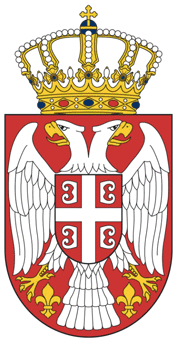 ВЛАДА РЕПУБЛИКЕ СРБИЈЕМИНИСТАРСТВО ДРЖАВНЕ УПРАВЕ И ЛОКАЛНЕ САМОУПРАВЕ                                               ИНФОРМАТОР О РАДУ   МИНИСТАРСТВА ДРЖАВНЕ УПРАВЕ И ЛОКАЛНЕ САМОУПРАВЕСадржај Информатора о раду Министарства државне управе и локалне самоуправеОсновни подаци о државном органу и информатору................................2Организациона структура........................................................................... 3Опис функција старешина...........................................................................11Правила у вези са јавношћу рада.................................................................12Списак најчешће тражених информација од јавног значаја...................12Опис надлежности, овлашћења и обавеза	................................................14Опис поступања у оквиру надлежности, овлашћења и обавеза ............15Прописи које Министарство примењује у свом раду...............................16Услуге које Министарство пружа заинтересованим лицима ................17Постуак ради пружања услуга...................................................................17Преглед података о пруженим услугама .................................................17Подаци о приходима и расходима..............................................................17Подаци о јавним набавкама.......................................................................19Подаци о државној помоћи .......................................................................29Подаци о исплаћеним платама, зарадама и другим примањима...........29Подаци о средствима рада .......................................................................31Чување носача информација......................................................................33Врсте информација у поседу.....................................................................33Врсте информација којима Министарство омогућава приступ .........33Информације о подношењу захтева за приступ информацијама.........34ОСНОВНИ ПОДАЦИ О ДРЖАВНОМ ОРГАНУ И ИНФОРМАТОРУИнформатор о раду Министарства државне управе и локалне самоуправе сачињен је у складу са чланом 39. Закона о слободном приступу информацијама од јавног значаја („Службени гласник РС”, бр. 120/04, 54/07, 104/09 и 36/10) и у складу са Упутством за објављивање информатора о раду државног органа („Службени гласник РС”, број 68/10).Министарство државне управе и локалне самоуправе образовано је 26. априла 2014. године у складу са чл 2. и 35. став 1. тачка 2) Закона о министарствима („Службени гласник РС“, број 44/14, 14/15, 54/15, 96/15 – др.закон и 62/17).	  Информатор о раду Министарства државне управе и локалне самоуправе први пут је објављен 2. октобра 2014. године.Последње ажурирање извршено је дана 8. децембра 2021. године.Информатор о раду доступан је у електронском облику на интернет презентацији Министарства државне управе и локалне самоуправе на адреси www.mduls.gov.rs под насловом „Информатор о раду”. Електронски и штампани примерак Информатора може се добити у Министарству државне управе и локалне самоуправе, Бирчанинова 6, Секретаријат Министарства, Одсек за правне  и кадровске послове.За тачност и потпуност података у Информатору, правилну израду и објављивање информатора и његово редовно ажурирање, одговоран је министар. Седиште и подаци министарства:            Министарство државне управе и локалне самоуправеБирчанинова бр. 6, БеоградМатични број: 17855255ПИБ: 108512042У просторијама министарства у Бирчаниновој бр. 6, налази се Kабинет министра, државних секретара, секретара Министарства, помоћника министра - Сектора за управљање људским ресурсима, Сектора за стручно усавршавање и  Сектора за матичне књиге и регистре. У Ул. Коче Поповића бр. 3 у Београду смештенo је Одељење за локалну самоуправу. У Ул. Дечанској  бр. 8а у Београду смештен је Сектор за европске интеграције и међународну сарадњу, Сектор за добру управу и Група за интерну ревизију.Орган управе у саставу министарства је Управни инспекторат  који је смештен у Ул. Дечанској бр. 8.Информатор о раду наведеног органа управе у саставу Министарства доступан је на сајту Министарства државне управе и локалне самоуправе.ОРГАНИЗАЦИОНА СТРУКТУРАПравилник о унутрашњем уређењу и систематизацији радних места у Министарству државне управе и локалне самоуправе Број: 110-00-174/2020-02 од 30. јула 2021. године (у даљем тексту: Правилник), на који је Влада дала сагласност Закључком 05 Број: 110-10234/2020 од 5. августа 2021. године,  ступио је на снагу 13. августа 2021. године.	За обављање послова из делокруга Министарства образоване су основне унутрашње јединице:Сектор за добру управу, Сектор за управљање људским ресурсима, Сектор за матичне књиге и регистре, Сектор за стручно усавршавањe и Сектор за европске интеграције и међународну сарадњу	У Министарству су као посебне унутрашње јединице образовани Секретаријат Министарства  и Кабинет министра.	У Министарству су као уже унутрашње јединице изван основних и посебних унутрашњих јединица образоване Група за интерну ревизију и Одсек за јавност рада.Помоћник министра - Телефон: +381 11 Е-адреса:  Сектор за добру управу обавља послове који се односе на: припрему стратешких докумената, закона, других прописа и општих аката из области система државне/јавне управе, локалне самоуправе,  организације и рада министарстава и посебних организација, јавних агенција и јавних служби, управног поступка, управне инспекције, инспекцијског надзора, избора за републичке органе, непосредно изјашњавање грађана, Заштитника грађана, слободног приступа информацијама од јавног значаја, канцеларијског пословања и електронске управе; праћење прописа Европске уније и усклађивање домаћих прописа из делокруга Сектора са прописима Европске уније; учешће у припреми и реализацији међународних уговора из делокруга Сектора; припрему мишљења на нацрте, односно предлоге прописа и општих аката из делокруга Сектора које други предлагачи достављају Министарству на мишљење или сагласност; развој и унапређење система и квалитета рада државне управе/јавне управе; печат; надзор над сврсисходношћу рада стручних служби управних округа; систем локалне самоуправе и територијалне аутономије; територијалну организацију Републике Србије; управљање реформом система локалне самоуправе; изборе за органе локалне самоуправе; вршење надзора над законитошћу рада и аката јединица локалне самоуправе; праћење стања у области локалне самоуправе и јачање капацитета јединица локалне самоуправе; послове у области комуналне милиције; праћење броја запослених у јединицама локалне самоуправе; обављање послова у вези са коришћењем и расподелом средстава из наменских примања буџета Републике Србије за финансирање локалне самоуправе – програм развоја система локалне самоуправе; пружања стручне подршке у припреми планских докумената из Сектора; управљање реформом јавне управе; прикупљање података неопходних за праћење остваривања циљева утврђених планским документима из делокруга органа кроз показатеље учинка и анализу прикупљених података; праћење спровођења и извештавања о спровођењу планских докумената; спровођење иницијативе партнерства за отворену управу; координацију и сарадњу са органима, организацијама и институцијама јавне управе и организацијама цивилног друштва; учешће у успостављању система финансијског управљања и контроле у пословима из делокруга Сектора; учешће у прoцесима који су у вези са стручним усавршавањем државних службеника у Сектору  и друге послове из делокруга Сектора.  У Сектору за добру управу образују се следеће уже унутрашње јединице:Одељење за државну управу,   Одељење за локалну самоуправу иОдељење за јавну и е-управу.Одељење за државну управу Начелник Одељења - УпражњеноТелефон : Е-адреса:  Одељење за државну управу обавља послове припрему закона, других прописа и општих аката у области система државне управе, организације и рада министарстава и посебних организација, јавних агенција и јавних служби, управног поступка, управне инспекције, инспекцијског надзора, избора за републичке органе, Заштитника грађана, слободног приступа информацијама од јавног значаја и канцеларијског пословања; праћење примене прописа у областима из делокруга Одељења, припрему мишљења на нацрте, односно предлоге аката из наведених области које други предлагачи достављају Министарству на мишљење или сагласност у делу који се односи на прописе и друге акте из делокруга Одељења; припрему одговора на посланичка питања из делокруга Одељења; припрему предлога одговора Уставном суду на иницијативу за оцену уставности и законитости прописа из делокруга Одељења; праћење и анализу примене закона у областима из делокруга Одељења и предлагање мера за унапређење стања у тим областима; припрему и праћење примене међународних уговора и пројеката из делокруга Одељења; координацију и сарадњу са органима, организацијама и институцијама државне управе и организацијама цивилног друштва у областима из делокруга Одељења; учешће у прoцесима који су у вези са стручним усавршавањем државних службеника у Одељењу и друге послове из делокруга Одељења.У Одељењу за државну управу образују се следеће уже унутрашње јединице:Одсек за уређење и координацију система државне управе,Група за припрему и праћење примене прописа у области рада независних тела,Група за организацију и рад државне управе иГрупа за припрему прописа у области инспекцијског надзора и подршку раду Координационој комисији за инспекцијски надзор.Одсек за уређење и координацију система државне управе     Шеф Одсека: Љиљана Величковић ТомићТелефон : Е-адреса:  	Одсек за уређење и координацију система државне управе обавља послове који се односе на: припрему закона, других прописа и општих аката у области система државне управе, управног поступка, избора за републичке органе и канцеларијског пословања; праћење примене прописа у областима из делокруга Одсека, припрему мишљења на нацрте, односно предлоге аката из наведених области које други предлагачи достављају Министарству на мишљење или сагласност у делу који се односи на прописе и друге акте из делокруга Одсека; припрему одговора на посланичка питања из делокруга Одсека; припрему предлога одговора Уставном суду на иницијативу за оцену уставности и законитости прописа из делокруга Одсека; праћење и анализу примене закона у областима из делокруга Одсека и предлагање мера за унапређење стања у тим областима; припрему и праћење примене међународних уговора и пројеката из делокруга Одсека; координацију и сарадњу са органима, организацијама и институцијама државне управе и организацијама цивилног друштва у областима из делокруга Одсека; учешће у прoцесима који су у вези са стручним усавршавањем државних службеника у Одсеку  и друге послове из делокруга Одсека.Члан 11.Група за припрему и праћење примене прописа у области рада независних телаРуководилац Групе - УпражњеноТелефон : Е-адреса:  Група за припрему и праћење примене прописа у области рада независних тела обавља послове који се односе на припрему закона, других прописа и општих аката у области Заштитника грађана, слободног приступа информацијама од јавног значаја; приступ информацијама од јавног значаја; припрема одговоре на посланичка питања из делокруга Групе; припрему предлога одговора Уставном суду на иницијативу за оцену уставности и законитости прописа из делокруга Групе; праћење и анализу примене закона у областима из делокруга Групе и предлагање мера за унапређење стања у тим областима; припрему и праћење примене међународних уговора и пројеката из делокруга Групе; праћење примене Закона о заштити податка о личности; координацију и сарадњу са органима, организацијама и институцијама државне управе и организацијама цивилног друштва у областима из делокруга Групе; учешће у прoцесима који су у вези са стручним усавршавањем државних службеника у Групи и друге послове из делокруга Групе.Група за организацију и рад јавне управеРуководилац Групе - Татјана ЧабакТелефон : + 381 11 26 46 887Е-адреса: tatjana.cabak@mduls.gov.rsГрупа за организацију и рад државне управе обавља послове који се односе на: организацију и рад министарстава, посебних организација, јавних агенција и јавних служби; праћење, анализу и унапређење унутрашњег уређења и систематизације радних места у органима државне управе и органима на које се примењују прописи из области унутрашњег уређења органа државне управе; печат; надзор над сврсисходношћу рада стручних служби управних округа; учешће у припреми стратегија и акционих планова, закона, других прописа, општих аката из делокруга Групе; давања сагласности на садржину и изглед печата државним и другим органима; учешће у припреми међународних уговора и пројеката из делокруга Групе; праћење стања у области из делокруга Групе, припрему стручних мишљења, извештаја и информација из делокруга Групе; координацију и сарадњу са органима, организацијама и институцијама јавне управе и организацијама цивилног друштва; учешће у прoцесима који су у вези са стручним усавршавањем државних службеника у Групи и друге послове из делокруга Групе.Група за припрему прописа у области инспекцијског надзора и подршку раду Координационој комисији за инспекцијски надзорРуководилац Групе - УпражњеноТелефон : Е-адреса:  	Група за припрему прописа у области инспекцијског надзора и подршку раду Координационој комисији за инспекцијски надзор обавља послове који се односе на: припрему закона, других прописа и општих аката у области управне инспекције и инспекцијског надзора; припрему предлога одговора Уставном суду на иницијативу за оцену уставности и законитости прописа из делокруга Групе; праћење и анализу примене закона у областима из делокруга Групе и предлагање мера за унапређење стања у тим областима; припрему и праћење примене међународних уговора и пројеката из делокруга Групе; стручне и административно-техничке послове подршке Координационој комисији за инспекцијски надзор; припрему материјала за седнице Координационе комисије, као и друге послове везане за припремање седница Координационе комисије; пружање подршке у припреми аката које доноси Координациона комисија; координацију и праћење рада радних група за одређену област, односно одређена питања инспекцијског надзора које су образоване у оквиру Координационе комисије; учешће у прoцесима који су у вези са стручним усавршавањем државних службеника у Групи и друге послове из делокруга Групе.Одељење за локалну самоуправуНачелник Одељења: Саша МогићТелефон : + 381 11 30 60 101Е-адреса:  sasa.mogic@mduls.gov.rs Одељење за локалну самоуправу обавља послове који се односе на: систем локалне самоуправе и територијалне аутономије; територијалну организацију Републике Србије; изборе за органе локалне самоуправе; вршење надзора над законитошћу рада и аката јединица локалне самоуправе; сарадњу јединица локалне самоуправе са локалним самоуправама других држава, у региону, на европском и међународном нивоу; праћење стања у области локалне самоуправе (организација консултативних, радних и других састанака, семинара итд у вези са применом закона и реализацијом јавних политика); подршку јединицама локалне самоуправе у повезивању са органима државне управе и у циљу решавања секторских проблема; јачање капацитета јединица локалне самоуправе; подстицање и координацију сарадње јединица локалне самоуправе, месне самоуправе и државних органа од интереса за развој локалне самоуправе; праћење стања у области комуналне милиције и предлагање мера за унапређење рада комуналне милиције; непосредно изјашњавање грађана; припрему, консултације и усвајање стратешког - програмског оквира за реформу система локалне самоуправе и унапређење улоге локалне самоуправе у спровођењу послова јавнe управе (стратегијa и акционог плана за децентрализацију или програмског документа за  реформу система локалне самоуправе); праћење и проучавање искустава других земаља у процесу реформе система локалне самоуправе; праћење и проучавање законодавства Републике Србије од значаја за реформу система локалне самоуправе; припрему нацрта закона, других прописа, општих аката из делокруга Одељења; праћење прописа Европске уније и усклађивање домаћих прописа из делокруга Одељења са прописима Европске уније; међународну сарадњу у области унапређења система локалне самоуправе; учешће у припреми и реализацији међународних уговора из делокруга Одељења; предлагање, припрему и праћење реализације пројеката из делокруга Одељења финансираних из фондова ЕУ и друге међународне развојне помоћи; праћење броја запослених у јединицама локалне самоуправе, припрему предлога Одлука Владе о давању сагласности за ново запошљавање и радно ангажовање; обављање послова у вези са коришћењем и расподелом средстава из наменских примања буџета Републике Србије за финансирање локалне самоуправе - програм развоја система локалне самоуправе; праћење спровођења/примене прописа, припрему стручних мишљења, извештаја и информација из делокруга Одељења; праћење примене системских закона, прописа и општих аката у областима из делокруга Одељења и предлагање мера за унапређење стања у тим областима; координацију и сарадњу са органима, организацијама и институцијама јавне управе и организацијама цивилног друштва; учешће у прoцесима који су у вези са стручним усавршавањем државних службеника у Одељењу; учешће у успостављању система финансијског управљања и контроле у пословима из делокруга Одељења и друге послове из делокруга Одељења.У Одељењу за локалну самоуправу образују се следеће уже унутрашње јединице:Група за систем локалне самоуправе,Група за унапређење система локалне самоуправе иГрупа за управљање променама у систему локалне самоуправе. Група за систем локалне самоуправеРуководилац Групе - Милица МарковићТелефон : + 381 11 30 60 106Е-адреса:  milica.markovic@mduls.gov.rsГрупа за систем локалне самоуправе обавља послове који се односе на: систем локалне самоуправе; изборе за органе локалне самоуправе; непосредно изјашњавање грађана; припрему стратешких докумената, нацрта закона, других прописа и општих аката из делокруга Групе; праћење стања у области  система локалне самоуправе у вези са применом закона и реализацијом јавних политика (организација консултативних, радних и других састанака);  праћење примене прописа и припрему мишљења из делокруга Групе;  надзор над законитошћу аката и рада јединица локалне самоуправе; давање сагласности у складу са законом; међународну сарадњу и европске интеграције у области система локалне самоуправе; праћење стања у области рада комуналне милиције и предлагање мера за унапређење рада комуналне милиције; учешће у прoцесима који су у вези са стручним усавршавањем државних службеника у Групи; израду анализа, извештаја и информација и друге послове из делокруга Групе.Група за унапређење система локалне самоуправеРуководилац Групе - УпражњеноТелефон : Е-адреса:  Група за унапређење система локалне самоуправе обавља послове који се односе на: припрему прописа и других  аката из делокруга Групе; учествовање у припреми стратешких докумената и акционих планова у области унапређења система локалне самоуправе; праћење примене прописа и припрему мишљења из делокруга Групе; област територијалне организације; сарадњу јединица локалне самоуправе са локалним самоуправама других држава, у региону, на европском и међународном нивоу; пружање подршке јединицама локалне самоуправе у повезивању са органима државне управе и у циљу решавања секторских проблема; спровођење поступка расподеле средстава за финансирање јединица локалне самоуправе из програма за развој локалне самоуправе; праћење реализације пројеката од значаја за јединице локалне самоуправе; сарадња са представницима органа јединица локалне самоуправе и са представницима надлежних државних органа по питањима из области остваривања права за расподелу средстава јединица локалне самоуправе; анализу сарадњи јединица локалне самоуправе, месне самоуправе и државних органа од интереса за развој локалне самоуправе; учешће у прoцесима који су у вези са стручним усавршавањем државних службеника у Групи и друге послове из делокруга Групе.Група за управљање променама у систему локалне самоуправеРуководилац Групе – Душанка ЈовановићТелефон : + 381 11 30 60 109Е-адреса: dusanka.jovanovic@mduls.gov.rsГрупа за управљање променама у систему локалне самоуправе обавља послове који се односе на: давање сагласности у складу са законом; праћење примене прописа и припрему мишљења из делокруга Групе; учествовање у припреми стратешких докумената и акционих планова у области реформе локалне самоуправе односно програмског оквира за реформу система локалне самоуправе; праћење реализације стратешког - програмског оквира за реформу система локалне самоуправе;  праћење и проучавање искустава других земаља у процесу реформе система локалне самоуправе; праћење и проучавање законодавства Републике Србије од значаја за реформу система локалне самоуправе; јачање капацитета јединица локалне самоуправе; предлагање, припрему и праћење реализације пројеката у области реформе система локалне самоуправе финансираних из фондова ЕУ и друге међународне развојне помоћи; прикупљaње податка, израду информација, анализа и извештаја у вези са јачањем капацитета јединица локалне самоуправе и праћењем броја запослених у јединицама локалне самоуправе; успостављање и вођење евиденције о пројектима који се спроводе у јединицима локалних самоуправи у области реформе система локалне самоуправе који се финансирају из различитих извора; припрема предлога Одлука Владе о давању сагласности за ново запошљавање и радно ангажовање; учешће у прoцесима који су у вези са стручним усавршавањем државних службеника у Групи;   праћење стања, анализе и израду извештаја и друге послове из делокруга Групе.Одељење за јавну и е-управуНачелник Одељења - Љиљана УзелацТелефон : + 381 11  3206-606Е-адреса:  ljiljana.uzelac@mduls.gov.rs	Одељењe за јавну и е-управу обавља послове који се односе на: припрему, праћење, извештавање и евалуацију докумената јавних политика у области реформе јавне управе, електронске управе и Партнерства за отворену управу и других докумената јавних политика из надлежности Одељења; координацију послова подршке развојa електронске управе; припрему нацрта закона, предлога прописа и других општих аката који се односе на област електронске управе и праћење њихове примене; прикупљање података неопходних за праћење остваривања циљева утврђених планским документима из делокруга органа кроз показатеље учинка и анализу прикупљених података; праћење спровођења и извештавања о спровођењу планских докумената; припрему докумената и организацију рада различитих институционалних нивоа координације реформе јавне управе; управљање реформом јавне управе; припрему материјала и учествовања на међународним скуповима у циљу промоције и извештавања о напретку у имплементацији акционих планова у области реформе јавне управе, електронске управе и међународне иницијативе Партнерство за отворену управу; координацију процеса успостављања механизама за укључивање организација цивилног друштва у процес реформе јавне управе и Партнерства за реформу јавне управе; координацију и остваривање сарадње са органима, организацијама и институцијама јавне управе и организацијама цивилног друштва из делокруга Одељења; координацију, унапређење сарадње и обављање послова који произилазе из обавеза по основу чланства Републике Србије у Регионалној школи за државну управу; јединствено управно место; координацију и увођење управљања квалитетом у оквиру процеса реформе јавне управе и припремање извештаја о степену примене различитих алата за управљање квалитетом у органима државне управе; предлагањe мера за унапређење процеса отварања података, сарадњу у области информационо-комуникационих технологија (ИКТ) и организације рада информационо-приступних центара насталих на основу Меморандума о разумевању за успостављање српско-корејског Информатичког приступног центра (ИПЦ); остваривања сарадње и припреме и реализације заједничких пројеката са Националном агенцијом за информационо друштво из Републике Кореје и другим владиним институцијама у оквиру електронске управе из Републике Кореје; развоја и имплементације програма размене знања у ИПЦ, организацију и континуирано одржавање курсева за ИКТ стручњаке у циљу подизања квалитета њиховог знања и вештина; припреме извештаја о раду ИПЦ, припреме анализа, извештаја и информација из делокруга Одељења и предлагањe мера за унапређење стања у области; учешће у прoцесима који су у вези са стручним усавршавањем државних службеника у Одељењу и друге послове из делокруга Одељења. У Одељењу за јавну и е-управу образују се следеће уже унутрашње јединице:Одсек за  јединствену и е-управу  иГрупа за управљање реформом јавне управе.Одсек за  јединствену и е-управу  Шеф Одсека - Дара Гравара СтојановићТелефон : + 381 11 3349-980Е-адреса: dara.gravara@mduls.gov.rsОдсек за  јединствену и е-управу  обавља послове који се односе на пружање подршке развоју електронске управе; припрему, праћење, извештавање и евалуацију докумената јавних политика у области електронске управе; припрему нацрта закона, предлога прописа и других општих аката који се односе на област електронске управе и праћење њихове примене; јединствено управно место; учешће у процесу успостављања механизама за праћење и координацију докумената јавних политика у области електронске управе; организацију рада српско-корејског Информатичко приступног центра (ИПЦ); предузимање мера за континуирану сарадњу са Националном агенцијом за информационо друштво (у даљем тексту НИА) и другим владиним институцијама у оквиру електронске управе из Републике Кореје; старање о припреми, ажурности  и квалитету извештаја о раду српско-корејског Информатичко приступног центра Влади Републике Кореје у циљу одржавања континуираног квалитета и трајања српско-корејског Информатичко приступног центра; развој информационих и комуникационих технологија у заједничком интересу обе земље; обавештавање заинтересоване јавности и посебно привредних субјеката о могућностима којима располаже ИПЦ; учешће у припреми и реализацији заједничких пројеката са Владом Републике Кореје и других међународних пројеката у оквиру електронске управе; усклађивање предлога пројеката са техничким захтевима и припремање релевантне пројектне документације; предлагање мера за унапређење процеса отварања података ради имплементације паметних градова, блокчеин технологије и вештачке интелигенције; учешће у прoцесима који су у вези са стручним усавршавањем државних службеника у Одсеку и друге послове из делокруга Одсека.Група за управљање реформом јавне управеРуководилац Групе – Драгана БрајовићТелефон : + 381 11  3206-607Е-адреса:  dragana.brajovic@mduls.gov.rsГрупа  за управљање реформом јавне управе обавља послове који се односе на: учешће у припреми, праћењу, извештавању и евалуацији стратегија и акционих планова у области реформе јавне управе и спровођења међународне иницијативе Партнерство за отворену управу; припрему докумената и организацију рада различитих институционалних нивоа координације реформе јавне управе; анализе, предлагања мера за отклањање уочених проблема и унапређење стања у спровођењу докумената јавних политика из надлежности Групе; припрему материјала и учествовања на међународним скуповима у циљу промоције и извештавања о напретку у имплементацији акционих планова у области реформе јавне управе и Партнерства за отворену управу; успостављање и унапређење механизама за укључивања организација цивилног друштва у процес реформе јавне управе и Партнерства за отворену управу; координацију, унапређење сарадње и обављање послова који произилазе из обавеза по основу чланства Републике Србије у Регионалној школи за државну управу; координацију и увођење управљања квалитетом у оквиру процеса реформе јавне управе и извештавање о степену примене различитих алата за управљање квалитетом у органима државне управе; координацију и сарадњу са органима, организацијама и институцијама јавне управе и другим организацијама цивилног друштва из делокруга Групе; предлагање и праћење реализације пројеката из делокруга Групе; припрему мишљења, анализа и информација из делокруга Групе; учешће у прoцесима који су у вези са стручним усавршавањем државних службеника  у Групи и друге послове из делокруга Групе.СЕКТОР ЗА УПРАВЉАЊЕ ЉУДСКИМ РЕСУРСИМАПомоћник министра - Ивана СавићевићТелефон: +381 11 26 85 345Е-адреса:  ivana.savicevic@mduls.gov.rsСектор за управљање људским ресурсима обавља послове који се односе на: систем плата у државним органима, јавним агенцијама, јавним службама, јединицама локалне самоуправе и аутономним покрајинама; систем радних односа у јавној управи и социјални дијалог; припрему стратегија и акционих планова, закона, других прописа, општих аката из делокруга Сектора; утврђивање шифара радних места, звања и функција запослених, именованих, изабраних, постављених и ангажованих лица код корисника јавних средстава и праћење њихове примене; праћење прописа Европске уније и усклађивање домаћих прописа из делокруга Сектора са прописима Европске уније; учешће у припреми међународних уговора и пројеката из делокруга Сектора; праћење спровођења/примене прописа, припрему стручних мишљења, извештаја и информација из делокруга Сектора; праћење примене системских закона, прописа и општих аката у областима из делокруга Сектора и предлагање мера за унапређење стања у тим областима; координацију и сарадњу са органима, организацијама и институцијама јавне управе и организацијама цивилног друштва; учешће у успостављању система финансијског управљања и контроле у пословима из делокруга Сектора и друге послове из делокруга Сектора.У Сектору за управљање људским ресурсима образују се следеће уже унутрашње јединице:Одсек за систем радних односа,Одсек за систем плата и каталогизацију и вредновање радних места у јавном сектору иГрупа за организацију и рад јавне управе.Одсек за систем радних односаШеф Одсека-Ивана МилинковићТелефон : + 381 11  26 86 786Е-адреса:  ivana.milinkovic@mduls.gov.rsОдсек за систем радних односа обавља послове који се односе на: праћење стања у области радних односа у државним органима, у органима јединицама локалне самоуправе и аутономним покрајинама, јавним агенцијама и јавним службама; анализа стања у примени прописа из области радних односа у државним органима, у органима јединицама локалне самоуправе и аутономним покрајинама, јавним агенцијама и јавним службама; припремање стручних основа за доношење прописа, припрему закона, других прописа и општих аката којим се уређују радни односи у државним органима, органима јединицам локалне самоуправе и аутономним покрајинама, јавним агенцијама и јавним службама; припрема анализа, извештаја и информација о примени прописа и стању из надлежности Одсека; предлагање одговарајућих мера за унапређење стања у области радних односа; праћење спровођења стратешких докумената, закона и других прописа из надлежности Одсека; учешће у припреми стратешких докумената, закона и других прописа које припремају други државни органи и других општих аката, у делу којима се уређују питања из надлежности Одсека; припрема прилога за преговарачке позиције у оквиру одговарајућих преговарачких група у процесу приступања Европској унији; припрема прилога за израду извештаја за пододборе и друга радна тела за Савет Европе и Европске Комисије; давање мишљења поводом захтева за оцену уставности закона, других прописа из надлежности Одсека; давање одговора на посланичка питања и аутентична тумачења прописа из надлежности Одсека; унапређење социјалног дијалога, преговарање са синдикатима (државни органи, јавне службе, ЈЛС и ООСО); праћење примене колективних уговора и правилника о раду; учествовање у раду тела образованих за праћење примене колективних уговора (комисија и одбора); припремa мишљења на колективнe уговорe и правилнике о раду (државни органи, јавне службе, ЈЛС и ООСО); праћење прописа Европске уније и усклађивање домаћих прописа из делокруга Одсека са прописима Европске уније; учешће у припреми међународних уговора и пројеката из делокруга Одсека; припрему стручних мишљења, анализа, извештаја и информација из делокруга Одсека и друге послове из делокруга Одсека.У Одсеку за систем радних односа образују се следеће уже унутрашња јединица:Група за аналитику у области управања људским ресурсима иГрупа за радне односе.Група за аналитику у области управања људским ресурсимаРуководилац Групе - Ивана ЈоковићТелефон : + 381 11  33 450 95Е-адреса: ivana.ercevic@mduls.gov.rsГрупа за аналитику у области управљања људским ресурсима обавља послове који се односе на: праћење стања у области управљања људским ресурсима у државним органима, органима АП и ЈЛС, јавним службама и јавним агенцијама и анализу спровођења стратешких докумената, закона и других прописа у области радних односа у државним органима, органима АП и ЈЛС, јавним агенцијама и јавним службама; предлагање мера за решавање идентификованих проблема и унапређење стања у одговарајућој области на основу анализа и извештаја; припрема ех анте и ех пост анализе ефеката прописа; израда анализа, извештаја, информација и стручних мишљења која се односе на питања везана за управљање људским ресурсима у државним органима, органима АП и ЈЛС, јавним службама и јавним агенцијама; предлагање мера за унапређењe кадровских евиденција; праћење мобилности кадрова;  учешће у припреми стратешких докумената и акционог плана за спровођење стратешких докумената, нацрта закона, предлога других прописа и општих аката у области управљања људским ресурсима у државним органима, органима АП и ЈЛС, јавним агенцијама, јавним службама и у јавним расправама у поступку припреме закона и других прописа; учествовање у припреми и праћењу међународних уговора и пројеката, сарадња са међународним институцијама (ММФ, Светска банка и др.) и  друге послове из делокруга Групе.Група за радне односе Руководилац Групе - Јелена ЉубинковићТелефон : + 381 11  26 86 786Е-адреса: jelena.ljubinkovic@mduls.gov.rsГрупа за радне односе обавља послове који се односе на: праћење стања у области радних односа у државним органима, у органима јединица локалне самоуправе и аутономним покрајинама, јавним агенцијама и јавним службама; припремање стручних основа за доношење прописа; припремање закона, других прописа и општих аката којим се уређују радни односи у државним органима, органима јединица локалне самоуправе и аутономним покрајинама, јавним агенцијама и јавним службама; учешће у припреми стратешких докумената, закона и других прописа које припремају други државни органи и других општих аката, у делу којима се уређују питања из надлежности Групе; припрема извештаја и информација у вези прописа из надлежности Групе; унапређење социјалног дијалога и учествовање у колективном преговарању (државни органи, органи ЈЛС, јавне службе и ООСО); предлагање одговарајућих мера за унапређење стања у овој области; припремa мишљења на колективнe уговорe и правилнике о раду (државни органи, јавне службе, ЈЛС и ООСО); праћење примене колективних уговора и правилника о раду и учествовање у раду тела образованих за праћење примене колективних уговора (комисија и одбора); припрема прилога за преговарачке позиције у оквиру одговарајућих преговарачких група у процесу приступања Европској унији; припрема прилога  за израду извештаја за пододборе и друга радна тела Европске Комисије; праћење прописа Европске уније и усклађивање домаћих прописа из делокруга Групе са прописима Европске уније; учешће у припреми међународних уговора и пројеката из делокруга Групе; давање мишљења поводом захтева за оцену уставности закона, других прописа из надлежности Групе; давање одговора на посланичка питања; припрема мишљења у вези аутентичних тумачења прописа из надлежности Групе; припрема стручних мишљења, извештаја и информација у вези прописа из надлежности Групе и друге послове из делокруга Групе.Одсек за систем плата и каталогизацију и вредновање радних места у јавном сектору Шеф Одсека - Гордана ПођанинТелефон : + 381 11  36 20 140Е-адреса:  gordana.podjanin@mduls.gov.rsОдсек за систем плата и каталогизацију и вредновање радних места у јавном сектору обавља послове који се односе на: праћење стања у области система утврђивања и обрачуна плата у државним органима, јавним агенцијама, јавним службама, јединицама локалне самоуправе и аутономним покрајинама; припремање стручних основа за доношење прописа, припрему закона, других прописа и општих аката у области плата у државним органима, јавним агенцијама, јавним службама, јединицама локалне самоуправе и аутономним покрајинама; координирање активности надлежних министарстава у доношењу прописа којима се утврђују елементи за обрачун плата запослених у јавном сектору; послове који се односе на праћење финансијских ефеката закона и других прописа на повећање или смањење буџетских издатака за плате у државним органима, јавним агенцијама, јавним службама, јединицама локалне самоуправе и аутономним покрајинама; координацију активности и сарадњу са органима, организацијама и установама у јавном сектору у поступку припреме и објављивања Општег каталога радних места, односно звања, чинова, положаја и функција у јавном сектору; учешће у поступку вредновања радних места у јавном сектору као и  у утврђивању међусобних односа радних места у свим деловима јавног сектора;  обављање послова који се односе на сврставање радних места у платне групе и платне разреде; припрема стручне основа за доношење прописа којима се уређује Општи каталог радних места и праћење примене посебних каталога радних места које израђују други државни органи као и органи аутономне покрајине; припрему прилога за израду извештаја за пододборе и друга радна тела Европске комисије и учешће на састанцима тих тела; припрему прилога, извештаја и информација из делокруга Одсека, као и учешће у активностима и припреми извештаја у вези са Споразумом о стабилизацији и придруживању Европској унији; учешће у припреми међународних уговора и пројеката из делокруга Одсека; припрему стручних мишљења, анализа, извештаја и информација из делокруга Одсека; предлагање одговарајућих мера за унапређење стања у овој области и друге послове из делокруга Одсека.У Одсеку за систем плата и каталогизацију и вредновање радних места у јавном сектору образују се следеће уже унутрашње јединице:1. Група за уређивање система плата;2. Група за каталогизацију и вредновање радних места у јавном сектору.Група за уређивање система платаРуководилац Групе - Биљана ГрандовићТелефон : + 381 11  36 20 140Е-адреса: biljana.grandovic@mduls.gov.rsГрупа за уређивање система плата обавља послове који се односе на: праћење стања у области система утврђивања и обрачуна плата у државним органима, јавним агенцијама, јавним службама, јединицама локалне самоуправе и аутономним покрајинама; припремање стручних основа за доношење прописа којима се уређује систем плата у јавном сектору; припрема закона, других прописа и општих аката у области плата у државним органима, јавним агенцијама, јавним службама, јединицама локалне самоуправе и аутономним покрајинама; отпремнине; координирање активности надлежних министарстава у доношењу прописа којима се утврђују елементи за обрачун плата запослених у јавном сектору; праћење финансијских ефеката припреме нових или промене постојећих прописа из делатности Групе; учествовање у преговорима са синдикатима у поступку за закључивање колективних уговора у јавном сектору у делу који се односи на област плата у јавном сектору; припремање стручних мишљења у вези примене колективних уговора у делу који се односи на област плата у јавном сектору;  припрема прилога за израду извештаја за пододборе и друга радна тела Европске комисије и учешће на састанцима тих тела; припрема прилога, извештаја и информација из делокруга Групе, као и учешће у активностима и припреми извештаја у вези са Споразумом о стабилизацији и придруживању Европској унији; учешће у припреми међународних уговора и пројеката из делокруга Групе; припрему стручних мишљења, анализа, извештаја и информација из делокруга Групе; предлагање одговарајућих мера за унапређење стања у овој области и друге послове из делокруга Групе.Група за каталогизацију и вредновање радних места у јавном секторуРуководилац Групе – Александра БранковићТелефон : + 381 11 2685-397Е-адреса: aleksandra.brankovic@mduls.gov.rsГрупа за каталогизацију и вредновање радних места у јавном сектору обавља послове који се односе на: праћење стања у области система утврђивања и обрачуна плата у државним органима, јавним агенцијама, јавним службама, јединицама локалне самоуправе и аутономним покрајинама; праћење стања у области система плата у делу који се односи на радна места, односно звања, чинове, положаје и функције у јавном сектору, послове који се обављају и висину основне плате запослених на тим радним местима, односно у одговарајућим звањима, чиновима, на положајима и функцијама у циљу успостављања Општег каталога радних места, односно звања, чинова, положаја и функција у јавном сектору; координира активности и сарађује са органима, организацијама и установама у јавном сектору у поступку припреме и објављивања Општег каталога радних места, односно звања, чинова, положаја и функција у јавном сектору; вршење вредновања радних места у јавном сектору и утврђивања међусобног односа радних места у свим деловима јавног сектора;  обавља послове који се односе на сврставање радних места у платне групе и платне разреде; припремање стручних основа за доношење прописа којима се припрема Општи каталог радних места и прати примену посебних каталога радних места које израђују други државни органи као и органи аутономне покрајине; учествује  у припреми закона, других прописа и општих аката у области система плата у јавном сектору; учешће у припреми међународних уговора и пројеката из делокруга Групе; припрему стручних мишљења, анализа, извештаја и информација из делокруга Групе и  друге послове из делокруга Групе.СЕКТОР ЗА ЗА МАТИЧНЕ КЊИГЕ И РЕГИСТРЕПомоћник министра - Марина ДражићТелефон : + 381 11 26 85 344Е-адреса: marina.drazic@mduls.gov.rs Сектор за матичне књиге и регистре обавља послове који се односе на: припрему закона и других прописа из области матичних књига; вођење другостепеног управног поступка по жалби изјављеној против решења ималаца јавних овлашћења у повереним пословима матичних књига; усклађивање рада ималаца јавних овлашћења и припрему упутстава и објашњења у вези са спровођењем првостепеног управног поступка и доношењем првостепених решења у повереним пословима матичних књига; праћење примене прописа и стања у области матичних књига; давање мишљења о уставности и законитости општих аката које имаоци јавних овлашћења доносе на основу закона којим се уређује област матичних књига и надзор над законитошћу прописа имаоца јавних овлашћења у области матичних књига; овлашћења за обављање послова матичара; доношење решења о одређивању начина обнављања уништених или несталих матичних књига; праћење примене међународних уговора у статусним стварима; пружање стручне помоћи органима у примени међународних уговора и колизионих норми које су у вези са уписом чињеница и података у матичне књиге; праћење примене системских закона, прописа и општих аката у областима из делокруга Сектора и предлагање мера за унапређење стања у тим областима; пријем и прослеђивање јавних исправа (извода и уверења из матичних књига) о променама у личном стању грађана; пружање правне помоћи у прибављању јавних исправа из матичних књига и провери веродостојности издатих јавних исправа из матичних књига; прибављање података и обавештења у вези са вршењем поверених послова; припрему извештаја у процесу извештавања о спровођењу ратификованих билатералних и мултилатералних уговора и европских интеграција са аспекта послова матичних књига; Регистар матичних књига; Централни регистар становништва; доношење решења којима се омогућава трајни и непрекидни приступ подацима из извода из матичних књига; припрему анализа и информација као и послове вођења јединственог бирачког списка; припрему управних процедура за доношење првостепених решења у поступку пројектовања јединственог бирачког списка и вођење бирачких  спискова; другостепени управни поступак у области вођења јединственог бирачког списка; политичко организовање; вођење Регистра политичких странака и првостепеног управног поступка по пријавама за упис, брисање и промену података у Регистру политичких странака; пружање стручне помоћи подносиоцима пријава за упис, брисање и промену података у Регистру политичких странака; обезбеђивања техничке подршке информационим системима и електронским базама података, регистра матичних књига, јединственог бирачког списка, регистра политичких странака, централног регистра становништва; учешће у успостављању система финансијског управљања и контроле у пословима из делокруга Сектора и друге послове из делокруга Сектора.   У Сектору за матичне књиге и регистре образују се следеће уже унутрашње јединице:Одељење за лични статус грађана,Одсек за политичко организовање иОдсек за оперативне и послове техничке подршке. Одељење за лични статус грађанаНачелник Одељења –Александар Марковић Телефон:+381 11 2685-344Е-адреса:  aleksandar.markovic@mduls.gov.rsОдељење за лични статус грађана обавља послове који се односе на: припрему закона и других прописа из области матичних књига, Централног регистра становништва и Регистра матичних књига; вођење другостепеног управног поступка по жалби изјављеној против решења ималаца јавних овлашћења у повереним пословима матичних књига; усклађивање рада ималаца јавних овлашћења и припрему упутстава и објашњења у вези са спровођењем првостепеног управног поступка и доношењем првостепених решења у повереним пословима матичних књига; давање мишљења о уставности и законитости општих аката које имаоци јавних овлашћења доносе на основу закона којим се уређује област матичних књига и централног регистра становништва и надзор над законитошћу прописа имаоца јавних овлашћења у области матичних књига и централног регистра становништва; доношење решења о одређивању начина обнављања уништених или несталих матичних књига; овлашћења за обављање послова матичара; праћење примене међународних уговора у статусним стварима; пружање стручне помоћи органима у примени међународних уговора и колизионих норми које су у вези са уписом чињеница и података у матичне књиге; пријем и прослеђивање јавних исправа (извода и уверења из матичних књига) о променама у личном стању грађана; пружање правне помоћи у прибављању јавних исправа из матичних књига и провери веродостојности издатих јавних исправа из матичних књига; прибављање података и обавештења у вези са вршењем поверених послова; припрему извештаја у процесу извештавања о спровођењу ратификованих билатералних и мултилатералних уговора и европских интеграција са аспекта послова матичних књига; пројектовање управних процедура у вођењу Регистра матичних књига; доношење решења којима се омогућава трајни и непрекидни приступ подацима из извода из матичних књига и централног регистра становништва; праћење примене прописа и стања у области из делокруга Одељења; припрему анализа и информација из делокруга Одељења и предлагање одговарајућих мера за унапређење стања у области и друге послове из делокруга Одељења. Одсек за политичко организовањеШеф Одсека - Марија ЏивџановићТелефон : + 381 11  26 85 379Е-адреса: marija.dzivdzanovic@mduls.gov.rsОдсек за политичко организовање обавља послове који се односе на: политичко организовање; јединствени бирачки списак; учешће у припреми нацрта закона, других прописа и општих аката у области политичког организовања и јединственог бирачког списка; праћење примене прописа и стања у области из делокруга Одсека; вођење Регистра политичких странака и првостепеног управног поступка по пријавама за упис, брисање и промену података у Регистру политичких странака; пружање стручне помоћи подносиоцима пријава за упис, брисање и промену података у Регистру политичких странака; сарадњу са надлежним органима у поступку припреме, израде и спровођења стратегије, прописа, стандарда, планова, програма, пројеката и хардверскософтверских решења од утицаја на развој јединственог бирачког списка; вођење другостепеног управног поступка по жалби изјављеној против решења ималаца јавних овлашћења у повереним пословима јединственог бирачког списка; припрема мишљења о примени прописа из области делокруга Одсека; припрему управних процедура за доношење првостепених решења у поступку пројектовања јединственог бирачког списка и вођење бирачких  спискова; прибављање података и обавештења у вези са вршењем поверених послова из делокруга Одсека; израду анализа, информација, извештаја и обавештења из делокруга Одсека и друге послове из делокруга Одсека. Одсек за оперативне и послове техничке подршке Шеф Одсека - Ивана РадуловићТелефон : + 381 11 26 86 808Е-адреса:  ivana.radulovic@mduls.gov.rsОдсек за оперативне и послове техничке подршке обавља послове обезбеђивања техничке подршке информационим системима и електронским базама података; администрирања Регистра матичних књига, Јединственог бирачког списка, Регистара политичких странака, Централног регистра становништва; вођење речника података информационог система; развој и одржавање информационих система; предузимање мера за обезбеђивање и заштиту информационог система и електронских база података у свим фазама развоја и функционисања; електронске размене података; извештавање и ажурирање базе података; израде анализа, информација, извештаја и обавештења из делокруга Одсека и друге послове из делокруга Одсека.СЕКТОР ЗА СТРУЧНО УСАВРШАВАЊЕПомоћник министра - Јасмина БенмансурТелефон : + 381 11 36 12 672Е-адреса: jasmina.benmansur@mduls.gov.rs      Сектор за стручно усавршавање обавља послове који се односе на: надзор над радом Националне академије за јавну управу; изградњу капацитета и стручно усавршавање запослених у државним органима; изградњу капацитета и стручно усавршавање запослених у органима јединица локалне самоуправе; секторско посебно стручно усавршавање запослених у јединицама локалне самоуправе који обављају поверене послове из делокруга Министарства; стручне и административно-техничке послове за потребе Савета за стручно усавршавање запослених у јединицама локалне самоуправе; државни стручни испит; надзор над радом надлежног органа АП Војводина у вршењу поверених послова државног стручног испита; посебан стручни испит за матичара; испит за инспектора; испит за комуналног милиционара; успостављање и развој стандарда електронске управе, односно електронског управног поступања и електронске комуникације у областима из делокруга Сектора; праћење примене закона и подзаконских прописа у областима из делокруга Сектора и предлагање мера за унапређење стања у тим областима; предлагање доношења и припрему предлога, односно нацрта докумената јавних политика у областима из делокруга Сектора; предлагање доношења и припрему нацрта закона и предлога подзаконских прописа у областима из делокруга Сектора; сарадњу са државним органима, органима јединица локалне самоуправе и другим имаоцима јавних овлашћења у пословима из делокруга Сектора и друге послове који се односе на изградњу капацитета и стручно усавршавање запослених у државним органима и органима јединица локалне самоуправе, државни стручни испит, посебан стручни испит за матичара, испит за инспектора и испит за комуналног милиционара; учешће у остваривању међународне сарадње и размене искуства у областима из делокруга Сектора, као и учешће у пословима који се односе на поступак закључивања и извршавања међународних уговора који уређују питања која су у целини или претежно у делокругу Сектора; учешће у планирању, припреми и спровођењу пројеката који се финансирају из међународне развојне помоћи у областима из делокруга Сектора; учешће у прoцесима који су у вези са стручним усавршавањем државних службеника у Сектору; учешће у успостављању система финансијског управљања и контроле у пословима из делокруга Сектора и друге послове из делокруга Сектора. У Сектору за стручно усавршавање образују се следеће уже унутрашње јединице:1. Одсек за изградњу капацитета и стручно усавршавање и 2. Група за стручне испите. Одсек  за изградњу капацитета и стручно усавршавањеШеф Одсека – Валентина АнђелковићТелефон : + 381 11 2685-381Е-адреса: valentina.andjelkovic@mduls.gov.rsОдсек за изградњу капацитета и стручно усавршавање обавља послове који се односе на: надзор над радом Националне академије за јавну управу; изградњу капацитета и стручно усавршавање запослених у државним органима и запослених у органима јединица локалне самоуправе; секторско посебно стручно усавршавање матичара и запослених у јединицама локалне самоуправе који обављају поверене послове  ажурирања дела јединственог бирачког списка за подручје јединице локалне самоуправе; учешће у припреми нацрта секторског програма континуираног стручног усавршавања запослених у јединицама локалне самоуправе, припрему предлога мишљења о предлозима посебних програма стручног усавршавања у јединицама локалне самоуправе и друге стручне и административно-техничке послове за потребе Савета за стручно усавршавање запослених у јединицама локалне самоуправе; учешће у успостављању и примени стандарда електронске управе, односно електронског управног поступања и електронске комуникације у пословима из делокруга Одсека; припрему предлога, односно нацрта докумената јавних политика у областима из делокруга Одсека, праћење примене закона и подзаконских прописа у областима из делокруга Одсека и припрему нацрта закона и предлога подзаконских прописа у областима из делокруга Одсека; сарадњу са државним органима и органима јединица локалне самоуправе у пословима из делокруга Одсека и друге послове који се односе на изградњу капацитета и стручно усавршавање запослених у државним органима и органима јединица локалне самоуправе; учешће у остваривању међународне сарадње и размене искуства у областима из делокруга Одсека, као и учешће у пословима који се односе на поступак закључивања и извршавања међународних уговора који уређују питања која су у целини или претежно у делокругу Одсека; учешће у планирању, припреми и спровођењу пројеката који се финансирају из међународне развојне помоћи у областима из делокруга Одсека; учешће у прoцесима који су у вези са стручним усавршавањем државних службеника у Одсеку; учешће у успостављању система финансијског управљања и контроле у пословима из делокруга Одсека и друге послове из делокруга Одсека. Група за стручне испитеРуководилац Групе – Милица ТомићТелефон:011/ 2681-158Е-адреса: milica.tomic@mduls.gov.rsГрупа за стручне испите обавља послове које се односе на: вођење управног поступка и одлучивање у управним стварима, које се односе на државни стручни испит, посебан стручни испит за матичара, испит за инспектора и испит за комуналног милиционара; припрему одговора Управном суду на тужбе у управном спору против решења Министарства којим је одлучено о праву и/или обавези полагања државног стручног испита, посебаног стручног испита за матичара, испита за инспектора и испита за комуналног милиционара; вођење евиденција о положеном државном стучном испиту, о положеном посебном стручном испиту за матичара, о положеном испиту за инспектора и о положеном испиту за комуналног милиционара; предузимање радњи издавања уверења и других исправа (сертификати, потврде итд.) о чињеницама о којима се води евиденција; учешће у успостављању и примени стандарда електронске управе, односно електронског управног поступања и електронске комуникације у пословима из  делокруга Групе; надзор над радом надлежног органа АП Војводина у вршењу поверених послова државног стручног испита; праћење примене закона и подзаконских прописа у областима из делокруга Групе и припрему нацрта закона и предлога подзаконских прописа у областима из делокруга Групе; сарадњу са државним органима, органима јединица локалне самоуправе и другим имаоцима јавних овлашћења у пословима из делокруга Групе и друге послове који се односе на државни стручни испит, посебан стручни испит за матичара, испит за инспектора и испит за комуналног милиционара; учешће у планирању, припреми и спровођењу пројеката који се финансирају из међународне развојне помоћи у областима из делокруга Групе; учешће у прoцесима који су у вези са стручним усавршавањем државних службеника у Групи; учешће у успостављању система финансијског управљања и контроле у пословима из делокруга Групе и друге послове из делокруга Групе.СЕКТОР ЗА ЕВРОПСКЕ ИНТЕГРАЦИЈЕ И МЕЂУНАРОДНУ САРАДЊУПомоћник министра – Сања ПутникТелефон : + 381 11  3348-441    3348-630 Е-адреса:  sanja.putnik@mduls.gov.rsСектор за европске интеграције и међународну сарадњу обавља послове који се односе на: координацију, усмеравање и подршку активностима везаним за хармонизацију политика, прописа, процедура и стандарда ради испуњавања обавеза и остваривање циљева Републике Србије у процесу приступања Европској униjи и на међународном плану, и учешће представника Министарства у раду тела основаним за те потребе; сарадњу и дијалог са надлежним органима, организацијама и међународним донаторима ради обезбеђивања подршке за постизање циљева Министарства; праћење примене системских закона, прописа и општих аката у областима из делокруга Сектора и предлагање мера за унапређење стања у тим областима; припремање предлога основе и информација за учешће на међународним конференцијама, мешовитим комисијама, радним групама, семинарима, радионицама и другим скуповима и сарадњу на изради упоредних анализа са другим земљама кандидатима и чланицама ЕУ и других међународних организација; учешће у припреми стратешких и програмских докумената за финансирање из међународне донаторске помоћи и планирање, припрему, спровођење и праћење спровођења пројеката који се финансирају из међународне развојне помоћи у складу са процедурама; усклађивање и надгледање активности других субјеката, учесника у пројектима, током планирања, припреме, спровођења и праћења спровођења пројеката финансираних из међународне донаторске помоћи; координацију активности неопходних за обезбеђивање потребног националног суфинансирања програма и пројеката финансираних из међународне донаторске помоћи; спровођење мера за успостављање, функционисање и одрживост индиректног система управљања фондовима ЕУ, у складу са релевантним процедурама; припрему извештаја о пословима припреме, спровођења и праћења спровођења пројеката финансираних из међународне донаторске помоћи; израду планова, програма и извештаја о раду у циљу информисања заинтересоване јавности, видљивости и транспарентости рада Министарства у домену послова Сектора; праћење рада међународних и регионалних организација, агенција и тела у обласима које се тичу надлежности Министарства ради остваривања послова из делокруга Сектора; учешће у успостављању система финансијског управљања и контроле у пословима из делокруга Сектора и друге послове из делокруга Сектора.У Сектору за европске интеграције и међународну сарадњу образују се следеће уже унутрашње јединице:Одељење за пројекте иГрупа за европске интеграције и међународну сарадњу.Одељење за пројекте Начелник Одељења – Мила СтанковићТелефон : + 381 11 3348-513Е-адреса: mila.stankovic@mduls.gov.rsОдељење за пројекте обавља послове који се односе на: учешће у раду група за припрему стратешких и програмских докумената за финансирање и идентификацију и формулацију пројеката за коришћење средстава из фондова ЕУ и друге међународне развојне помоћи; припрему и ревидирање листе приоритетних пројеката, предлагање пројеката у складу са релевантном процедуром и вођење евиденције о свим предложеним пројектима; учешће у припреми релевантне пројектне и тендерске документације (описе послова, техничке спецификације, итд.) и изради/ажурирању плана јавних набавки и плаћања за одобрене пројекте и спровођење неопходних активности како би средства за национално суфинансирање пројеката била на време обезбеђена; благовремено информисање о проблемима у спровођењу пројеката и потреби предузимања корективних мера; обезбеђење учешћа у релевантним одборима за праћење програма и организацију и координацију предлагања чланова одбора за евалуацију понуда на тендеру; административне и стручне послове, укључујући контролу, везане за тендерску документацију и уговарање, као и за спровођење уговорених обавеза од стране уговарача; контролу и проверу извештаја за спровођење пројеката, укључујући и контролу на лицу места; припрему и подношење извештаја о процесу програмирања/припреме пројеката и израду извештаја о спровођењу пројеката финансираних из фондова ЕУ и друге међународне развојне помоћи у складу са релевантним процедурама и чување неопходне документације ради спровођења поступка ревизије; спровођење мера за успостављање, функционисање и одрживост индиректног система управљања фондовима ЕУ у складу са релевантним процедурама; испуњавање захтева у вези са видљивошћу пројеката финансираних из средстава ЕУ и друге међународне развојне помоћи; сарадњу са међународним развојним организацијама и финансијским институцијама, као и надлежним националним институцијама ради обезбеђивања подршке за програме и пројекте финансиране из међународне донаторске помоћи који доприносе остваривању циљева и надлежности Министарства; друге послове који произилазе из међународних преузетих обавеза Републике Србије у надлежности Министарства и друге послове из делокруга Одељења.У Одељењу за пројекте образују се следеће уже унутрашње јединице:Група за планирање и припрему пројеката и Група за спровођење и праћење спровођења пројеката. Група за планирање и припрему пројекатаРуководилац Групе - Нина ЗелићТелефон : + 381 11 33 48 408  Е-адреса: nina.zelic@mduls.gov.rsГрупа за планирање и припрему пројеката обавља послове који се односе на: учешће у раду секторских група за припрему пројеката, припрему стратешких и програмских докумената којима се дефинишу стратешки приоритети који ће бити финансирани из претприступне помоћи, као и на идентификацију, формулацију и израду предлога пројеката финансираних из фондова ЕУ и друге међународне развојне помоћи; припрему и ревидирање листе приоритетних пројеката, предлагање пројеката у складу са релевантном процедуром и вођење евиденције о свим предложеним пројектима; праћење припреме релевантне пројектне документације; спровођење неопходних активности како би средства за национално суфинансирање била на време планирана; припрему и подношење извештаја о процесу програмирања/припреме пројеката и примени препорука ревизора и евалуатора; информисање заинтересованих страна о правцима, правилима и процедурама за програмирање пројеката; спровођење мера за успостављање, функционисање и одрживост индиректног система управљања фондовима ЕУ у складу са релевантним процедурама; сарадњу и комуникацију са другим корисницима међународне развојне помоћи, Делегацијом Европске уније у Републици Србији, Канцеларијом за европске интеграције и другим надлежним институцијама и организацијама о потребама за финансирањем пројеката; пружање стручне помоћи другим унутрашњим јединицама у Министарству и другим корисницима планирању и припреми пројеката; друге послове који произилазе пројектних активности везаних за процес придруживања Републике Србије Европској унији и извршење међународних преузетих обавеза у надлежности Министарства и друге послове из делокруга Групе. Група за спровођење и праћење спровођења пројекатаРуководилац Групе - Наташа РадуловићТелефон : + 381 11 33 48 513  Е-адреса:  natasa.radulovic@mduls.gov.rsГрупа за спровођење и праћење спровођења пројеката обавља послове који се односе на: учешће у припреми техничке документације за спровођење поступка јавних набавки и учешће у обезбеђивању обавезног националног суфинансирања пројеката и изради/ажурирању плана јавних набавки и плаћања за одобрене пројекте; организацију и координацију предлагања чланова одбора за евалуацију понуда на тендеру; праћење спровођења пројеката и уговора кроз контролу активности уговарача (административна и теренска провера, провера испуњености захтева који се односе на видљивост пројеката и провера извештаја уговарача) и предузимање мера и активности у циљу правилног и правовременог спровођења пројеката и уговора; израду и подношење извештаја о спровођењу пројеката финансираних из фондова ЕУ и друге међународне развојне помоћи, укључујући и извештаје намењене органу надлежном за уговарање пројеката, и чување неопходне документацију ради спровођења поступка ревизије; проверу испуњености предуслова за спровођење пројеката и уговора; организовање активности од значаја за јавност и видљивост пројеката финансираних из средстава ЕУ; спровођење мера за успостављање, функционисање и одрживост индиректног система управљања фондовима ЕУ у складу са релевантним процедурама; пружање стручне помоћи другим корисницима током спровођења пројеката и финансијску и динамичку координацију учесника у пројектима; учешће, у складу са релевантним процедурама, у поступку преговарања у циљу закључивања уговора и правовремено и тачно обавештавање о спроведеним поступцима; учешће у релевантним одборима и групама за праћење програма и координацију са осталим корисницима програма и предлагање мера, где је то могуће, за измене уговора; друге послове који произилазе из пројектних активности везаних за процес придруживања Републике Србије Европској унији и извршење међународних преузетих обавеза у надлежности Министарства и друге послове из делокруга Групе.Група за европске интеграције и међународну сарадњуРуководилац Групе - Телефон : + 381 11 Е-адреса:  Група за европске интеграције и међународну сарадњу обавља послове који се односе на: координацију и подршку активностима и сарадњу у нормативним и студијско-аналитичким пословима на праћењу усклађености и усклађивању прописа са европским законодавством и стандардима и међународним преузетим обавезама; стручне и административне послове и координацију учешћа представника Министарства у раду Координационог тела за процес приступања Републике Србије Европској унији, Савету Координационог тела и преговарачким групама, у телима задуженим за спровођење Споразума о стабилизацији и придруживању између европских заједница и њихових држава чланица, са једне стране, и Републике Србије, са друге стране, и другим телима основаним ради остваривања циљева Републике Србије у области европских интеграција и на међународном плану; подршку стручним и административним пословима у изради упоредних анализа и припреми предлога за унапређење прописа и других аката, координацију припреме и  стручне редактуре превода правних тековина  ЕУ (acquis communautaire) на српски језик; учешће у припреми мишљења, предлога и образложења у погледу примене прописа, правила, директива, закључака, конвенција, уговора и других аката ЕУ и других међународних организација и институција у вези са међународним и међудржавним обавезама и програмима; подстицање међународне сарадње од значаја за остварење циљева и надлежности Министарства; праћење, координацију реализације и припрему прилога Министарства за потребе израде Националног програма за усвајање правних тековина Европске уније; праћење испуњавања препорука из Годишњег извештаја Европске комисије и спровођења Споразума о стабилизацији и придруживању са ЕУ, као и других обавеза Министарства у процесу европских интеграција и на међународном плану; припрема аката које доноси Влада, односно које Влада предлаже Народној скупштини, као и давање мишљења на акта која припремају други органи и организације из делокруга Сектора; друге послове који произилазе из међународних преузетих обавеза Републике Србије у надлежности Министарства, делокруга Групе и природе посла, односно налога претпостављених лица и друге послове из делокруга Групе.СЕКРЕТАРИЈАТ МИНИСТАРСТВАСекретар Mинистарства  - Станија ВишекрунаТелефон : + 381 11 33 45 671   Е-адреса:  sekretarijat@mduls.gov.rsСекретаријат министарства обавља послове од заједничког интереса за Министарство који се односе на: кадровска, финансијска, рачуноводствена, информатичка и административна питања; послове који су везани за организациона и друга питања којима се обезбеђује ефикасан и усклађен рад свих унутрашњих јединица Министарста; спровођење поступака и праћење реализације јавних набавки за потребе Министарства и органа управе у саставу Министарства; планирање и извршење финансијског плана Министарства и органа управе у саставу Министарства; послове финансијског управљања и контроле за Министарство; тајност података; узбуњивање; послове одбране; безбедност и здравље на раду; послови у области управљања сукобом интреса; израда Плана интегритета Министарства; посебно стручно усавршавање државних службеника и запослених у Министарству у складу са специфичним потребама из делокруга и надлежности Министарства; координацију и спровођење кадровских послова Министарства; вођење евиденција и управљање базом података из области радних односа као и друге потребне евиденције из делокруга Секретаријата; руковање опремом и старање о имовини Министарства; праћење примене законских и подзаконских прописа у области из делокруга Секретаријата министарства; сарадњу са другим органима државне управе, службама Владе, другим државним органима и Државним правобранилаштвом;  учешће у прoцесима који су у вези са стручним усавршавањем државних службеника у  Секретаријату министарства и друге послове из делокруга Секретаријата министарства.Секретаријату министарства се образују следеће уже унутрашње јединице:Одсек за правне и кадровске послове, Група за послове јавних набавки и Одељење за финансијске и опште послове.Одељење за  финансијске и опште пословеНачелник Одељења  - Биљана ЗагорацТелефон : + 381 11 2686-680 Е-адреса:  biljana.zagorac@mduls.gov.rs              Одељење за финансијске и опште послове обавља послове планирања и извршење буџета Министарства и припрема финансијског плана Министарства за текућу годину; праћење и спровођење законитог, наменског и економичног трошења буџетских средстава; припрема годишњих и периодичних извештаја о извршењу буџета; књиговодствени послови; вођење помоћних књига и евиденција и њихово усклађивање са Управом за трезор; учешћа и координација у планирању и спровођењу пројеката који се финансирају из донација, зајмова; послове координације финансијског управљања и контроле за Министарство;  информатичке послове и послове техничке подршке у функционисању Министарства; унапређење софтверског решења које омогућава поступање електронским путем за Министарство; послове у вези са коришћењем пословног простора и руковањем имовином за потребе Министарства; планирање и предузимање активности које се односе на остваривање безбедности и здравља на раду и активности у области послова одбране и ванредних ситуација; праћење примене законских и подзаконских прописа у области из делокруга Одељења;  друге послове који су везани за организациона и друга питања, којима се обезбеђује ефикасан и усклађен рад свих унутрашњих јединица; сарадња са другим органима државне управе и службама Владе;  учешће у прoцесима који су у вези са стручним усавршавањем државних службеника у Одељењу и друге послове из делокруга Одељења.У Одељењу за финансијске и опште послове образују се следеће уже унутрашње јединице:Одсек за финансијске послове иОдсек за опште и информатичке послове.Одсек за финансијске пословеШеф Одсека  - УпражњеноТелефон : Е-адреса:  Одсек за финансијске послове обавља послове који се односе на припрему и израду предлога приоритетних области финансирања у складу са Фискалном стратегијом; припрему и израду планова извршења буџета Министарства; припрему преузимања и плаћања обавеза и вршење контроле рачуноводствених исправа и поступака у реализацији буџета Министарства; обрачун и исплату накнада запосленим и анжованим лицима; припрему и израду периодичних и годишњег извештаја о извршењу буџета; праћење и спровођење законитог, наменског и економичног трошења буџетских средстава; књиговодствене послове, вођење помоћних књига и евиденција и њихово усклађивање са Управом за трезор; прађење динамике прилива и утрошка средстава; послове у вези са реализацијом програма и пројеката који се финансирају из донација; праћење примене законских и подзаконских прописа у области из делокруга Одсека;  израду аката у делу који се односи на финансијско пословање и праћење прописа у вези финансијским пословима; учешће у прoцесима који су у вези са стручним усавршавањем државних службеника у Одсеку и друге послове из делокруга Одсека.Одсек за опште и информатичке пословеШеф Одсека  - Лидија ЛекићТелефон : +381 11 2685-453Е-адреса: lidija.lekic@mduls.gov.rsОдсек за опште и информатичке послове обавља послове који се односе на: планирање и предузимање активности које се односе на остваривање безбедности и здравље на раду и активности у области послова одбране и ванредних ситуација; припрему поступака пописа имовине и обавеза и старање о роковима за попис;  координaција послова у вези са електронским и канцеларијским пословањем органа; сарадњу са Републичком дирекцијом за имовину у вези са коришћењем пословног простора и евиденције о имовини Министарства; вођење евиденције о распореду основних средстава у пословним просторијама, као и задуживање и раздуживање запослених са основним средствима; организовање текућег одржавања опреме; координацију послова за несметано коришћење услуга фиксне и мобилне телефоније и праћење коришћења услуга фиксне и мобилне телефоније; израду месечних и годишњих планова за набавку материјала, ситног инвентара и услуга за потребе Министарства; координацију при дистрибуцији потрошног материјала; организацију коришћења возног парка и обезбеђење превоза; старање о техничкој исправности, одржавању и регистрацији службених возила; евиденцију о утрошку горива за службене аутомобиле; послове возача и курирске послове; сарадњу са Управом за заједничке послове републичких органа у вези са обављањем послова из делокруга те Управе; праћење примене законских и подзаконских прописа у области из делокруга Одељења; послове финансијског управљања и контроле за Министарство; учествовање у имплементацији стандарда електронске управе, односно електронског поступања и електронске комуникације у пословима из делокруга Одсека, као и изградњи и унапређењу софтверског решења које омогућава поступање електронским путем за потребе Министарства, друге послови од заједничког интереса за Министарство;  учешће у прoцесима који су у вези са стручним усавршавањем државних службеника у Одсеку и друге послове из делокруга Одсека.Одсек за правне и кадровске пословеШеф Одсека  - Марија КрстовићТелефон : + 381 11  26 86 855Е-адреса:  marija.krstovic@mduls.gov.rsОдсек за правне и кадровске послове обавља пословe који се односе на: припрему аката о правима, дужностима и одговорностима државних службеника и намештеника и лица ангажованих по другом основу; вођење евиденције о државним службеницима и намештеницима; припрему Нацрта кадровског плана, планирање кадрова и анализу испуњености Кадровског плана; селекцију и избор кадрова; унутрашње уређење Министарства кроз припрему Правилника о унутрашњем уређењу и систематизацији радних места; припрему Посебног програма стручног усавршавања државних службеника и запослених у Министарству; организовање и спровођење обука државних службеника и намештеника; припрему упутстава и процедура ради јединствене примене прописа; припрему и израду нацрта уговора, споразума и других аката из делокруга Секретаријата министарства; праћење примене Закона о заштити узбуњивача; организацију службених путовања у иностранство; послови у области управљања сукобом интреса; вођење базе података о свим запосленима у Министарству и генерисање свих потребних извештаја везано за кадровска питања и правна питања; праћење примене законских и подзаконских прописа у области из делокруга Одсека; израду Плана интегритета; израду пословних процеса из делокруга Одсека у оквиру система финансијског управљања и контроле; сарадња са другим органима државне управе, службама Владе, другим државним органима и Државним правобранилаштовом у судским и другим поступцима; учешће у прoцесима који су у вези са стручним усавршавањем државних службеника у Одсеку и  друге послове из делокруга Одсека.Група за послове јавних набавкиРуководилац Групе  - Милица МихаиловићТелефон : + 381 11  36 43 911Е-адреса:  milica.mihailovic@mduls.gov.rsГрупа за послове јавних набавки обавља пословe који се односе на: планирање, организовање, реализацију и извештавање у поступцима јавних набавки; координацију свих активности унутрашњих јединица Министарства у области послова јавних набавки; законито и наменско спровођење поступака јавних набавки; припрему предлога годишњег Плана јавних набавки за Министарство у складу са Финансијским планом Министарства;  планирање динамике јавних набавки у складу са одобреним средствима; правне послове у вези са јавним набавкама; обраду тендерске документације;  припрему упутстава и процедура ради јединствене примене прописа; координација послова истраживања тржишта и  обављање других анализа потребних за спровођење поступака јавних набавки; сарадњу са Канцеларијом за јавне набавке; праћење примене законских и подзаконских прописа у области из делокруга Групе; спровођење обавеза у складу са прописима о заштити података о личности и тајности података; сарадња са Државним правобранилаштовом у поступцима који су у вези са  прописима о заштити података о личности и тајности података; израда пословних процеса из делокруга Групе у оквиру система финансијског управљања и контроле; учешће у прoцесима који су у вези са стручним усавршавањем државних службеника у Групи; остваривање сарадње са државним органима и организацијама у поступку спровођења јавних набавки и друге послове из делокруга Групе.ГРУПА ЗА ИНТЕРНУ РЕВИЗИЈУРуководилац Групе  -  Далибор ТричковићТелефон : + 381 11  33 45 318Е-адреса:  dalibor.trickovic@mduls.gov.rsГрупа за интерну ревизију обавља послове интерне ревизије који се односе на оперативно планирање, организовање и извршење задатака ревизије, односно тестира, анализира и оцењује све организационе делове у надлежности Министарства  у складу са Међународним стандардима интерне ревизије и прописима којима се уређује интерна ревизија у Републици Србији; врши проверу примене закона и поштовања правила интерне контроле, оцену система интерних контрола у погледу адекватности, успешности и потпуности са циљем смањења ризика у пословању на најмању могућу меру; врши ревизију начина рада која представља оцену пословања и процеса, укључујући и нефинансијске операције, у циљу оцене економичности, ефикасности и успешности; врши ревизију коришћења буџетстких средстава, средстава ЕУ и других међународних организација; врши ревизију тачности, поузданости и благовремености важних финансијских, управљачких и оперативних података;  даје савете и стручна мишљења када се уводе нови системи и процедуре; израђује извештаје о налазу интерне ревизије са одговарајућим мишљењима, оценама и препорукама којима се утврђује правац решавања проблема; стара се о редовном стручном усавршавању  интерних  ревизора; обавља и друге послове из делокруга Групе неопходне да би се остварила сигурност у погледу адекватног функционисања интерне ревизије Министарства.ОДСЕК ЗА ЈАВНОСТ РАДАОдсек за јавност радаШеф Одсека- Телефон : + 381 11 Е-адреса:             Одсек за јавност рада обавља послове од заједничког интереса за Министарство који се односе на: припрему плана рада и извештаја о раду Министарства као саставног дела годишњег плана и извештаја о раду Владе; припрему информација о раду Министарства за Народну скупштину Републике Србије; информисање о раду Министарства; уређивање огласне табле Министарства; уређивање веб презентације Министарства; израду Информатора о раду Министарства; остваривање сарадње са медијима; остваривање сарадње са другим органима државне управе, службама Владе, другим државним органима и организацијама; учешће у прoцесима који су у вези са стручним усавршавањем државних службеника у Одсеку и друге послове из делокруга Одсека.КАБИНЕТ МИНИСТРАШеф Кабинета  - Телефон : + 381 11 Е-адреса:  У Кабинету министра обављају се саветодавни, стручни, протоколарни, послови односа са јавношћу, као и послови организационе и административно-техничке природе који су од непосредног значаја за рад министра.ОРГАНИЗАЦИОНА СТРУКТУРА МИНИСТАРСТВА ДРЖАВНЕ УПРАВЕ И ЛОКАЛНЕ САМОУПРАВЕMИНИСТАРСТВО ДРЖАВНЕ УПРАВЕ И ЛОКАЛНЕ САМОУПРАВЕ  на дан 30. новембар 2021. годинеОПИС ФУНКЦИЈА СТАРЕШИНАМИНИСТАРМинистарством руководи министар. Министар представља министарство, доноси прописе и решења у  управним и другим појединачним стварима и одлучује о другим питањима из делокруга министарства. Министар је одговоран Влади и Народној скупштини за рад министарства и стање у свим областима из делокруга министарства. 	Министар Марија Обрадовић                                 					Телефон: +381 11 36 13 654	 				Факс:  +381 11  26 85 396			 		Е-адреса:  kabinet@mduls.gov.rs____________________________________________________________________Министарство може да има једног или више државних секретара, који за свој рад одговарају министру и Влади.Државни секретар помаже министру у оквиру овлашћења која му он одреди. Министар не може овластити државног секретара за доношење прописа, нити за гласање на седницама Владе.Кад министарство има више државних секретара, министар писмено овлашћује једног од њих да га замењује док је одсутан или спречен.Државни секретар је функционер кога поставља и разрешава Влада на предлог министра и његова дужност престаје с престанком дужности министра.Државни секретар подлеже истим правилима о неспојивости и сукобу интереса као и члан Владе.	Државни секретар  - Маја Мачужић Пузић            Телефон : + 381 11 3620-142Е-адреса: maja.macuzic.puzic@mduls.gov.rs	Државни секретар  - Стеван Глигорин            Телефон : + 381 11 2681-152Е-адреса: stevan.gligorin@mduls.gov.rs            Државни секретар  - Чедомир Ракић            Телефон : + 381 11 2681-152Е-адреса: cedomir.rakic @mduls.gov.rsМинистар може именовати највише три посебна саветника.            Посебан саветник министра  - Александар Ловчански            Телефон : + 381 11 3613-654, 3616-432Е-адреса: aleksandar.lovcanski@mduls.gov.rs            Посебан саветник министра  - Ђорђе Раковић            Телефон : + 381 11 Е-адреса: djordje.rakovic@mduls.gov.rs	Посебан саветник министра  - Александар Драгишић            Телефон : + 381 11 Е-адреса: aleksandar.dragisic@mduls.gov.rsПРАВИЛА У ВЕЗИ СА ЈАВНОШЋУ РАДАМинистарство државне управе и локалне самоуправеБирчанинова бр. 6, БеоградПИБ:  108512042Радно време: понедељак - петак од 7,30 до 15,30 часоваЛица овлашћена за поступање по захтевима за слободан приступ информацијама од јавног значаја: Љиљана Величковић Томић011/3643-911ljiljana.tomic@mduls.gov.rsТатјана Јовановић011/2686-855tatjana.jovanovic@mduls.gov.rs            Лице овлашћено за заштиту података о личности:Љиљана Величковић Томић011/3643-911ljiljana.tomic@mduls.gov.rsЗаконом о државној управи  у члану 81, између осталог, прописано је да су  органи државне управе дужни да свима омогуће прикладан начин за подношење притужби на свој рад и на неправилан однос запослених, као и да је на поднету притужбу орган државне управе дужан да одговори у року од 15 дана од дана пријема притужбе, ако подносилац притужбе захтева одговор.Притужба се може поднети поштом на адресу Министарству државне управе и локалне самоуправе, Бирчанинова 6, Београд.Приступ просторијама министарства у Бирчаниновој бр. 6. омогућен је лицима са инвалидитетом без пратиоца.У просторијама Министарства дозвољено је аудио и видео снимање уз претходну сагласност министра или овлашћеног државног секретара.СПИСАК НАЈЧЕШЋЕ ТРАЖЕНИХ ИНФОРМАЦИЈА ОД ЈАВНОГ ЗНАЧАЈА Министарству државне управе и локалне самоуправе почев од образовања министарства обраћали су се грађани, удружења и невладине организације са захтевом за слободан приступ информацијама од јавног значаја. Захтеви су упућени ради достављања обавештења да ли Министарство државне управе и локалне самоуправе поседује одређену информацију, као и на захтеве за достављањем фотокопије докумената којима располаже Министарство државне управе и локалне самоуправе, а која су настала у раду или у вези са радом Министарства, као на пример:„Захтевом од 14. маја 2014. године, обратили сте се овом Министарству сагласно Закону о слободном приступу информацијама од јавног значаја („Службени гласник РС”, бр. 120/04, 54/07, 104/09 и 36/10), за приступ информацијама од јавног значаја, у виду достављања информација, електронским путем или поштом, које се односе на податке о плаћањима са буџетских линија 483 -  Новчане казне и пенали по решењу судова и 485 – Накнада штете за повреде или штету нанету од стране државних органа, за период 2012., 2013. и 2014. године (до дана пријема захтева), за обавезе које је Министарство државне управе и локалне самоуправе преузело у складу са одредбама Закона о министарствима („Службени гласник РС“, број 44/14).У складу са чланом 16. став 1. Закона о слободном приступу информацијама од јавног значаја, обавештавамо Вас да у траженом периоду, није било принудних наплата.“„Захтевом од 29. маја 2014. године, примљеног у Министарству државне управе и локалне самоуправе 30. маја 2014. године, обратили сте се овом Министарству за приступ информацијама од јавног значаја, за доставу копије документације која се односи на записник са седнице Националног савета грчке националне мањине која је одржана 1. фебруара 2014. године и на укупан број лица која су уписана у посебан бирачки списак грчке националне мањине исказан по јединицама локалне самоуправе у Републици Србији.У року утврђеном чланом 16. став 1. Закона о слободном приступу информацијама од јавног значаја („Службени гласник РС“ број 120/04, 54/07, 104/09 и 36/10), у прилогу дописа достављамо копије тражених докумената.“„По Вашем Захтеву за приступ информацијама од јавног значаја од 29. маја 2014. године, упутили смо одговор број 90-00-14/2014-02 од 6. јуна 2014. године и у прилогу копију Записника са седнице Националног савета грчке националне мањине која је одржана 1. фебруара 2014. године и Табеларни приказ о укупном броју уписаних припадника грчке националне мањине у Посебан бирачки списак исказан по јединицама локалне самоуправе на дан 6. јуни 2014. године, а за које сте навели у Вашем захтеву од 12. јуна 2014. године, да су непотпуни. Наведена документа Вам поново достављамо, као и:-	  Предлог дневног реда прве редовне седнице Националног савета грчке националне мањине у 2014. години, која је одржана 1. фебруара 2014. године;- Реализација дневног реда;- Извештај о активностима у четвртом кварталу 2013. године, у периоду од 1. октобра до 31. децембра 2013. године (достављен Министарству уз поменути записник).Напомињемо да се сва документација која се односи на финансијске извештаје Националног савета грчке националне мањине налази у Канцеларији за људска и мањинска права.“„Захтевом од 18. јуна 2014. године, обратили сте се овом Министарству сагласно Закону о слободном приступу информацијама од јавног значаја („Службени гласник РС”, бр. 120/04, 54/07, 104/09 и 36/10), за приступ информацијама од јавног значаја, у виду достављања електронских записа са подацима свих лица са територије Републике Србије који имају право на изборно гласање, поседују у власништву непокретности, остварују приходе из радног односа и по основу права на пензију, која су поседовала моторна возила до 2001. године и личне податке свих лица из Београда.  У року утврђеном чланом 16. став 1. Закона о слободном приступу информацијама од јавног значаја, обавештавамо Вас следеће:Чланом 10. Закона о министарствима („Службени гласник РС“, број 44/14, 14/15 и 54/15), прописано је да  Министарство државне управе и локалне самоуправе обавља послове државне управе који се односе на: систем државне управе и организацију и рад министарстава, посебних организација, јавних агенција и јавних служби; Заштитника грађана; управну инспекцију; управни поступак; развој електронске управе; припрему закона, других прописа, стандарда и мера у области електронске управе; изборе за републичке органе; радне односе и плате у државним органима; радне односе и плате у јавним агенцијама и јавним службама; државни стручни испит; изградњу капацитета и стручно усавршавање запослених у државним органима; матичне књиге; регистар грађана; печате, политичко и друго организовање, изузев синдикалног организовања; регистар политичких странака; непосредно изјашњавање грађана; јединствени бирачки списак, као и друге послове одређене законом.Министарство државне управе и локалне самоуправе обавља послове државне управе који се односе на: припрему прописа о људским и мањинским правима; вођење регистра националних савета националних мањина; избор националних савета националних мањина; вођење посебног бирачког списка националне мањине, као и друге послове одређене законом.Министарство државне управе и локалне самоуправе обавља послове државне управе који се односе на: систем локалне самоуправе и територијалне аутономије; усмеравање и подршку јединицама локалне самоуправе у обезбеђивању законитости и ефикасности рада; изградњу капацитета и стручно усавршавање запослених у органима јединица локалне самоуправе; радне односе и плате у јединицама локалне самоуправе и аутономним покрајинама; територијалну организацију Републике Србије, као и друге послове одређене законом.Министарство државне управе и локалне самоуправе обавља послове државне управе који се односе на: стварање услова за приступ и реализацију пројеката из делокруга тог министарства који се финансирају из средстава претприступних фондова Европске уније, донација и других облика развојне помоћи, као и друге послове одређене законом.Дирекција за електронску управу, као орган управе у саставу Министарства државне управе и локалне самоуправе, обавља стручне послове и послове државне управе који се односе на: усклађивање и унапређивање развоја и функционисања информационих система и инфраструктуре државних органа, органа аутономне покрајине, органа јединица локалне самоуправе и јавних служби; развој и примену стандарда у увођењу информационо-комуникационих технологија у државним органима, органима територијалне аутономије, органима јединица локалне самоуправе и јавним службама, примену и коришћење интернета у раду државних органа, територијалне аутономије, локалне самоуправе и јавних служби, као и друге послове одређене законом. Послови вођења матичних књига и решавања у првостепеном управном поступку о области матичних књига, сагласно члану 6. Закона о матичним књигама („Службени гласник РС“, бр. 20/09 и 145/14) поверени су општинама, градовима, односно граду Београду, а наведене послове извршава општинска управа односно градска управа односно градска управа града Београда. Сходно члану 3. Закона о матичним књигама, матичне књиге и изводи из матичних књига који се издају на основу матичних књига су јавне исправе. Начин издавања извода из матичних књига уређен је чл. 80-84. Закона о матичним књигама и тач. 94-112. Упутства о вођењу матичних књига и обрасцима матичних књига („Службени гласник РС”, бр. 109/09, 4/10-испр, 10/10, 25/11, 5/13 и 94/13). Између осталог, прописано је да се изводи из матичних књига издају на основу података садржаних у изворнику матичне књиге и садрже последње податке који су уписани у матичне књиге до времена издавања. Изводи из матичних књига издају се сагласно члану 83. Закона на захтев лица на које се подаци из матичних књига односе, члану његове уже породице, усвојитељу или старатељу, а другим лицима на начин и под условима утврђеним законом који уређује заштиту података о личности и законом који уређује право на приступ информацијама од јавног значаја, а изводе из матичних књига сагласно тачки 98. наведеног упутства издаје матичар који води матичну књигу из које се издају изводи. Имајући у виду наведене одредбе прописа о матичним књигама које уређују надлежност органа за вођење матичних књига и начин издавања извода из матичних књига, тражена информација, у смислу члана 2. Закона о слободном приступу информацијама од јавног значаја, није информација од јавног значаја којом располаже овај орган власти. 	Надаље, Законом о јединственом бирачком списку („Службени гласник РС“, бр. 104/09 и 99/11), прописано је да јединствени бирачки списак (у даљем тексту: бирачки списак), јесте јавна исправа у којој се води евиденција држављана Републике Србије који имају бирачко право (члан 1. став1.); бирачки списак води министарство надлежно за послове управе и вођење бирачког списка обухвата: анализирање података из бирачког списка и предузимање мера ради обезбеђења њихове међусобне усклађености и тачности, вршење промена у бирачком списку (упис, брисање, допуна или исправка) након закључења бирачког списка и обављање других послова у складу са овим законом; део бирачког списка за подручје јединице локалне самоуправе ажурира општинска, односно градска управа, као поверен посао (члан 2. ст. 1.-3.).Поред тога, чланом 7. став 1. овог закона, прописано је да у бирачки списак уписује се: име и презиме бирача, име једног родитеља бирача, бирачев јединствен матични број грађана, датум и место рођења бирача, пол бирача, место пребивалишта и адреса бирача, јединица локалне самоуправе у којој бирач има место пребивалишта, страна држава у којој бирач има боравиште, место боравишта и адреса бирача у иностранству и место за интерно расељена лица.Сходно члану 14. став 1. тачка 1) Закона о слободном приступу информацијама од јавног значаја, орган власти неће тражиоцу омогућити остваривање права на приступ информацијама од јавног значаја ако би тиме повредио право на приватност, право на углед или које друго право лица на које се тражена информација лично односи, осим ако је лице на то пристало, док је чланом 8. став 1. тачка 1) Закона о заштити података о личности („Службени гласник РС“, бр. бр. 97/08, 104/09-др.закон, 68/12-УС и 107/12), прописано да обрада података о личности није дозвољена ако физичко лице није дало пристанак за обраду, односно ако се обрада врши без законског овлашћења.Полазећи од напред наведених одредаба закона и садржине захтева, а имајући у виду да бирачки списак садржи личне податке држављана Републике Србије који имају бирачко право, указујемо да ово министарство не поседује писмену сагласност - пристанак лица на која се ти подаци односе, па у том смислу нисмо у могућности да удовољимо захтеву тражиоца информације.Такође, напомињемо да се тражена информација не може сматрати информацијом од јавног значаја у смислу члана 2. Закона о слободном приступу информацијама од јавног значаја.У вези дела Захтева који се односи на податке о обвезницима плаћања пореза по основу права својине на непокретностима, моторним возилима, као и податке о лицима која остварују приходе било по основу радног односа или по другом основу, обавештавамо Вас да ово министарство, сходно свом делокругу, не поседује тражене податке.“„Захтевом од 29. јула 2014. године, примљеног у Министарству државне управе и локалне самоуправе 31. јула 2014. године, обратили сте се овом Министарству за приступ информацијама од јавног значаја, којим сте тражили податке о укупном броју уписаних припадника македонске националне мањине у посебан бирачки списак националне мањине исказан по јединицама локалне самоуправе.У року утврђеном чланом 16. став 1. Закона о слободном приступу информацијама од јавног значаја („Службени гласник РС“ број 120/04, 54/07, 104/09 и 36/10), у прилогу дописа достављамо табеларни приказ о укупном броју уписаних припадника македонске националне мањине у посебан бирачки списак националне мањине, исказан по јединицама локалне самоуправе.	 „Министарство државне управе и локалне самоуправе примило је Ваш Захтев за приступ информацијама од јавног значаја од 13. августа 2014. године, заведен у Министарству дана 14. августа 2014. године, под бројем 07-00-186/2014-20, а који је насловљен на Министарство регионалног развоја и локалне самоуправе.Размотривши примљени Захтев, утврдили смо да се исти односи на документ који Министарство државне управе и локалне самоуправе не поседује.У складу са чланом 37. став 19. Закона о министарствима („Службени гласник РС“, број 44/2014), Министарство државне управе и локалне самоуправе преузело је од Министарства регионалног развоја и локалне самоуправе запослене и постављена лица, као и права, обавезе, предмете, опрему, средства за рад и архиву за вршење надлежности у области локалне самоуправе.У складу са чланом 37. став 1. Закона о министарствима, Министарство привреде преузело је од Министарства регионалног развоја и локалне самоуправе запослене и постављена лица, као и права, обавезе, предмете, опрему, средства за рад и архиву за вршење надлежности у области регионалног развоја.Имајући у виду да се Ваш захтев односи на документ настао у раду Министарства економије и регионалног развоја, према нашим сазнањима, наведени документ се налази у Министарству привреде.Сходно члану 19. Закона о слободном приступу информацијама од јавног значаја („Службени гласник РС“, бр. 120/04, 54/07, 104/09 и 36/10), обавештавамо Вас да смо Захтев проследили Поверенику за информације од јавног значаја и заштиту података о личности.“ОПИС НАДЛЕЖНОСТИ, ОВЛАШЋЕЊА И ОБАВЕЗА  Чланом 11. Закона о министарствима („Службени гласник РС“, број  128/20) прописано је да:Министарство државне управе и локалне самоуправе обавља послове државне управе који се односе на: систем државне управе и организацију и рад министарстава, посебних организација, јавних агенција и јавних служби; Заштитника грађана; управну инспекцију; управни поступак; развој електронске управе; припрему закона, других прописа, стандарда и мера у области електронске управе; изборе за републичке органе; радне односе и плате у државним органима; радне односе и плате у јавним агенцијама и јавним службама; државни стручни испит; изградњу капацитета и стручно усавршавање запослених у државним органима; матичне књиге; регистар грађана; печате, политичко организовање; регистар политичких странака; непосредно изјашњавање грађана; јединствени бирачки списак, као и друге послове одређене законом.Министарство државне управе и локалне самоуправе обавља послове државне управе који се односе на: систем локалне самоуправе и територијалне аутономије; усмеравање и подршку јединицама локалне самоуправе у обезбеђивању законитости и ефикасности рада; изградњу капацитета и стручно усавршавање запослених у органима јединица локалне самоуправе; радне односе и плате у јединицама локалне самоуправе и аутономним покрајинама; територијалну организацију Републике Србије, као и друге послове одређене законом.Министарство државне управе и локалне самоуправе обавља послове државне управе који се односе на стварање услова за приступ и реализацију пројеката из делокруга тог министарства који се финансирају из средстава претприступних фондова Европске уније, донација и других облика развојне помоћи, као и друге послове одређене законом.ОПИС ПОСТУПАЊА У ОКВИРУ НАДЛЕЖНОСТИ, ОВЛАШЋЕЊА И ОБАВЕЗАОВЛАШЋЕЊА И ОДГОВОРНОСТИ РУКОВОДИЛАЦА УНУТРАШЊИХ ЈЕДИНИЦАДржавни секретари, секретар министарства и помоћници министра, овлашћени су за обављање послова из делокруга рада министарства у складу са одредбама Закона о државној управи и за свој рад и рад унутрашњих јединица којим руководе одговорни су министру.ОВЛАШЋЕНА СЛУЖБЕНА ЛИЦА ЗА ОДЛУЧИВАЊЕ У УПРАВНИМ СТВАРИМА, ОДНОСНО ЗА ПРЕДУЗИМАЊЕ РАДЊИ У ПОСТУПКУ ПРЕ ДОНОШЕЊА РЕШЕЊАДржавни службеници овлашћени за одлучивање у управним стварима у области стручних испита су:Милица Томић, самостални саветник, распоређена на радно место за стручне испите у Групи за стручне испите, Сектор за стручно усавршавање;Маја Ракић, млађи саветник, распоређена на радно место за подршку стручним испитима у Групи за стручне испите, Сектор за стручно усавршавање.У складу са чланом 229. Пословника Народне скупштине („Сл. гласник РС“,  број  20/12 - пречишћен текст) прописано је ставом 1. да министар информише надлежни одбор Народне скупштине о раду министарства једном у три месеца.Април-јун Јул - септембар Октобар - децембар.Јануар – март Април – јун Јул – септембар Октобар – децембар Јануар – март Април– јун Јул–септембар  2016. године. Октобар–децембар            Јануар-март  	Април-јун 	Јул-септембар    Октобар-децембар     Јануар –март Април – јун Јул – септембар 2018. године. Октобар – децембар 2018. године.Јануар-мартАприл-јунЈул-септембарОктобар-децембарЈануар-мартАприл-јунЈул-септембарОктобар-децембарЈануар-мартАприл-јунЈул-септембарДокументи се налази на наведеном линковима, приступићете истим кликом на ок – openПРОПИСИ КОЈЕ МИНИСТАРСТВО ПРИМЕЊУЈЕ У СВОМ РАДУПреглед прописа које Министарство примењује објављено је на сајту Министарства www.mduls.gov.rs, у делу документи.Устав Републике Србије („Службени гласник РС”,  број 98 од 10. новембра 2006.)Уставни закон за спровођење Устава Републике Србије („Службени гласник РС”,  број 98 од 10. новембра 2006.)ЗАКОНИЗакон о државним службеницима („Службени гласник РС”, бр. 79 од 16. септембра 2005, 81 од 23. септембра 2005 - исправка, 83 од 30. септембра 2005 - исправка, 64 од 13. јула 2007, 67 од 20. јула 2007 - исправка, 116 од 22. децембра 2008, 104 од 16. децембра 2009, 99 од 11. септембра 2014, 94 од 19. октобра 2017, 95 од 8. децембра 2018, 157 од 28. децембра 2020.)Закон о запосленима у аутономним покрајинама и јединицама локалне самоуправе („Службени гласник РС”,  бр. 21 од 4. марта 2016, 113 од 17. децембра 2017, 113 од 17. децембра 2017 - др. закон, 95 од 8. децембра 2018.)Закон о запосленима у јавним службама („Службени гласник РС”, бр. 113 од 17. децембра 2017, 95 од 8. децембра 2018, 86 од 6. децембра 2019, 157 од 28. децембра 2020).Закон о Националној академији за јавну у управу („Службени гласник РС”,  број 94 од 19. октобра 2017.)Закон о потврђивању Споразума о оснивању Регионалне школе за државну управу – РеСПА, („Сл. гласник РС - Међународни уговори”, бр. 7/10) Закон о утврђивању надлежности Аутономне покрајине Војводине („Службени гласник РС”,  бр. 99 од 1. децембра 2009, 67 од 13. јула 2012 - УС, 18 од 3. марта 2020 - др. закон)Закон о општем управном поступку („Службени гласник РС”,  бр. 18 од 1. марта 2016, 95 од 8. децембра 2018 - аутентично тумачење)Закон о управним споровима („Службени гласник РС”,  број 111 од 29. децембра 2009.)Закон о матичним књигама („Службени гласник РС”,  бр. 20 од 19. марта 2009, 145 од 29. децембра 2014, 47 од 20. јуна 2018.)Закон о раду („Службени гласник РС”,  бр. 24 од 15. марта 2005, 61 од 18. јула 2005, 54 од 17. јула 2009, 32 од 8. априла 2013, 75 од 21. јула 2014, 13 од 24. фебруара 2017 - УС, 113 од 17. децембра 2017, 95 од 8. децембра 2018 - аутентично тумачење)Закон о платама државних службеника и намештеника („Службени гласник РС”,  бр. 62 од 19. јула 2006, 63 од 21. јула 2006 - испрaвка, 115 од 26. децембра 2006 - исправка, 101 од 6. новембра 2007, 99 од 27. децембра 2010, 108 од 6. децембра 2013, 99 од 11. септембра 2014, 95 од 8. децембра 2018.)Закон о платама службеника и намештеника у органима аутономне покрајине и јединице локалне самоуправе („Службени гласник РС”,  бр. 113 од 17. децембра 2017, 95 од 8. децембра 2018, 86 од 6. децембра 2019, 157 од 28. децембра 2020.)Закон о платама запослених у јавним агенцијама и другим организацијама које је основала Република Србија, аутономна покрајина или јединица локалне („Службени гласник РС”,  бр. 47 од 20. јуна 2018, 95 од 8. децембра 2018, 86 од 6. децембра 2019, 157 од 28. децембра 2020.)Закон о јавним набавкама („Службени гласник РС”,  број 91 од 24. децембра 2019.)Закон о Влади („Службени гласник РС”,  бр. 55 од 27. јуна 2005, 71 од 19. августа 2005 - исправка, 101 од 6. новембра 2007, 65 од 5. јула 2008, 16 од 11. марта 2011, 68 од 18. јула 2012 - УС, 72 од 26. јула 2012, 74 од 31. јула 2012 - исправка УС, 7 од 28. јануара 2014 - УС, 44 од 26. априла 2014, 30 од 20. априла 2018 - др. закон)Закон о Народној скупштини („Службени гласник РС”,  број 9 од 26. фебруара 2010.)Закон о слободном приступу информацијама од јавног значаја („Службени гласник РС”,  бр. 120 од 5. новембра 2004, 54 од 13. јуна 2007, 104 од 16. децембра 2009, 36 од 28. маја 2010. и 105 од 8. новембра 2021.)Закон о заштити података о личности („Службени гласник РС”,  број 87 од 13. новембра 2018.)Закон о изгледу и употреби грба, заставе и химне Републике Србије („Службени гласник РС”, број 36 од 15. маја 2009.),Закон о заштити права и слобода националних мањина („Службени лист СРЈ”, број 11 од 27. фебруара 2002, „Службени гласник РС”,  бр. 72 од 3. септембра 2009 - др. закон, 97 од 6. новембра 2013 - УС, 47 од 20. јуна 2018.),Закон o агенцијском запошљавању („Службени гласник РС”,  број 86 од 6. децембра 2019.),Закон о заштити узбуњивача („Службени гласник РС”,  број 128 од 26. новембра 2014.),Закон о спречавању злостављања на раду („Службени гласник РС”,  брoj 36 од 28. маја 2010.)Закон о родној равноправности („Службени гласник РС”,  број 52 од 24. маја 2021.)Закон о облигационим односима („Службени лист СФРЈ”, бр. 29 од 26. маја 1978, 39 од 28. јула 1985, 45 од 28. јула 1989 – УСЈ, 57 од 29. септембра 1989, „Службени лист СРЈ”, број 31 од 18. јуна 1993, "Службени гласник РС", број 18 од 3. марта 2020.)Закон о запошљавању и осигурању за случај незапослености („Службени гласник РС”,  бр. 36 од 15. маја 2009, 30 од 7. маја 2010 - др. закон, 88 од 23. новембра 2010, 38 од 29. априла 2015, 113 од 17. децембра 2017 - др. закон, 113 од 17. децембра 2017, 49 од 14. маја 2021.)Закон о тајности података („Службени гласник РС”,  број 104 од 16. децембра 2009.)Закон о потврђивању финансијског уговора Партнерство за локални развој између Републике Србије и Европске инвестиционе банке („Службени гласник РС - Међународни уговори”, број 6 од 23. маја 2019)Закон о закључивању и извршавању међународних уговора („Службени гласник РС”,  број 32 од 8. априла 2013.)Закон о печату државних и других органа („Службени гласник РС”, бр. 101 од 6. новембра 2007, 49 од 14. маја 2021.)Закон о државном печату Републике Србије („Службени гласник РС”,  број 101 од 6. новембра 2007.)Закон о службеној употреби језика и писaма („Службени гласник РС”, бр. 45 од 27. јула 1991, 53. од 16. јула 1993 - др. закон, 67 од 30. августа 1993 - др. закон, 48 од 20. јула 1994 - др. закон, 101 од 21. новембра 2005 - др. закон, 30 од 7. маја 2010, 47 од 20. јуна 2018, 48 од 22. јуна 2018 - исправка), Закон о државним и другим празницима у Републици Србији („Службени гласник РС”,  бр. 43 од 17. јула 2001, 101 од 6. новембра 2007, 92 од 7. децембра 2011.),Закон о правобранилаштву („Службени гласник РС”,  број 55 од 23. маја 2014.),Закон о извршењу кривичних санкција („Службени гласник РС”,  бр. 55 од 23. маја 2014, 35 од 21. маја 2019.),Закон о министарствима („Службени гласник РС”,  број 128 од 26. октобра 2020.)Закон о државној управи („Службени гласник РС”,  бр. 79 од 16. септембра 2005, 101 од 6. новембра 2007, 95 од 17. децембра 2010, 99 од 11. септембра 2014, 30 од 20. априла 2018 - др. закон, 47 од 20. јуна 2018.)Закон о буџетском систему („Службени гласник РС”, бр. 54 од 17. јула 2009, 73 од 12. октобра 2010, 101 од 29. децембра 2010, 101 од 30. децембра 2011, 93 од 28. септембра 2012, 62 од 16. јула 2013, 63 од 19. јула 2013 - исправка, 108 од 6. децембра 2013, 142 од 25. децембра 2014, 68 од 4. августа 2015 - др. закон, 103 од 14. децембра 2015, 99 од 12. децембра 2016, 113 од 17. децембра 2017, 95 од 8. децембра 2018, 31 од 29. априла 2019, 72 од 7. октобра 2019, 149 од 11. децембра 2020.)Закон о буџету РС за текућу годину („Службени гласник РС”,  бр. 149 од 11. децембра 2020, 40 од 22. априла 2021.)Закон о рачуноводству („Службени гласник РС”,  бр. 73 од 11. октобра 2019, 44 од 29. априла 2021 - др. закон)Закон о ревизији („Службени гласник РС”,  број 73 од 11. октобра 2019.)Закон о пензијском и инвалидском осигурању („Службени гласник РС”,  бр. 34 од 2. априла 2003, 64 од 7. јуна 2004 - УС, 84 од 24. јула 2004 - др. закон, 85 од 6. октобра 2005, 101 од 21. новембра 2005 - др. закон, 63 од 21 јула 2006 - УС, 5 од 22. јануара 2009, 107 од 23. децембра 2009, 30 од 7. маја 2010 - др. закон, 101 од 29. децембра 2010, 93 од 28. септембра 2012, 62 од 16. јула 2013, 108 од 6. децембра 2013, 75 од 21. јула 2014, 142 од 25. децембра 2014, 73 од 29. септембра 2018, 46 од 26. јуна 2019 - УС, 86 од 6. децембра 2019, 62 од 17. јуна 2021.)Закон о централном регистру становништва („Службени гласник РС”,  број 17 од 14. марта 2019.)Закон о централном регистру обавезног социјалног осигурања („Службени гласник РС”,  бр. 95 од 8. децембра 2018, 91 од 24. децембра 2019),Закон о заштити узбуњивача („Службени гласник РС”,  број 128 од 26. новембра 2014.),Закон о планском систему Републике Србије („Службени гласник РС”,  број 30 од 20. априла 2018.),Закон о заштитнику грађана („Службени гласник РС”,  бр. 105 од 8. новембра 2021)Закон о безбедности и здрављу на раду („Службени гласник РС”, број 101 од 21. новембра 2005, 91 од 5. новембра 2015, 113 од 17. децембра 2017 - др. закон),Закон о волонтирању („Службени гласник РС”, број 36 од 28. маја 2010.), Закон о инспекцијском надзору („Службени гласник РС”,  бр. 36 од 21. априла 2015, 44 од 8. јуна 2018 - др. закон, 95 од 8. децембра 2018.)Закон о управној инспекцији („Службени гласник РС”,  број 87 од 21. новембра 2011.)Закон о електронској управи („Службени гласник РС”,  број 27 од 6. априла 2018.)Закон о платама у државним органима и јавним службама („Службени гласник РС”,  бр. 34 од 18. јуна 2001, 62 од 19. јула 2006 - др. закон, 116 од 22. децембра 2008 - др. закони, 92 од 7. децембра 2011, 99 од 27. децембра 2011 - др. закон, 10 од 30. јануара 2013, 55 од 25. јуна 2013, 99 од 11. септембра 2014, 21 од 4. марта 2016 - др. закон, 113 од 17. децембра 2017 - др. закон, 113 од 17. децембра 2017 - др. закон)Закон о систему плата запослених у јавном сектору („Службени гласник РС”,  бр. 18 од 1. марта 2016, 108 од 29. децембра 2016, 113 од 17. децембра 2017, 95 од 8. децембра 2018, 86 од 6. децембра 2019, 157 од 28. децембра 2020.) Закон о радним односима у државним органима („Службени гласник РС”,  бр. 48 од 5 августа 1991, 66 од 6. новембра 1991, 44 од 8. децембра 1998 - др. закон, 49 од 11. новембра 1999 - др. закон, 34 од 18. јуна 2001 - др. закон, 39 од 5. јула 2002, 49 oд 10. јуна 2005 - УС, 79 од 16. септембра 2005 - др. закон, 23 од 13. марта 2013 - УС)Закон о јавним службама ( „Службени гласник РС”, бр. 42 од 18. јула 1991, 71 од 22. децембра 1994, 79 од 16. септембра 2005 - др. закон, 83 од 5. августа 2014 - др. закон )Закон о комуналној полицији ("Службени гласник РС", број 49 од 8. јула 2019.)Закон о јавним агенцијама („Службени гласник РС”,  бр. 18 од 24. фебруара 2005, 81 од 23. септембра 2005 - исправка, 47 од 20. јуна 2018.)Закон о политичким странкама („Службени гласник РС”,  бр. 36 од 15. маја 2009, 61 од 10. јула 2015 - УС)Закон о удружењима („Службени гласник РС”,  бр. 51 од 14. јула 2009, 99 од 27. децембра 2011 - др. закони, 44 од 8. јуна 2018 - др. закон)Закон о спречавању корупције („Службени гласник РС”,  бр. 35 од 21. маја 2019, 88 од 13. децембра 2019, 11 од 12. фебруара 2021 - аутентично тумачење),Закон о прекршајима („Службени гласник РС”,  бр. 65 од 25. јула 2013, 13 од 19. фебруара 2016, 98 од 8. децембра 2016 - УС, 91 од 24. децембра 2019 - др. закон, 91 од 24. децембра 2019.),Закон о привредним преступима („Службени гласник РС”,  бр. 4 од 14. јануара 1977, 36 од 15. јула 1977 - исправка, 14 од 22. марта 1985, 10 од 7. марта 1986 - пречишћен текст, 74 од 14. новембра 1987, 57 од 29. септембра 1989, 3 од 19. јануара 1990, "Службени лист СРЈ", бр. 27 од 14. августа 1992, 16 од 7. априла 1993 - др. закон, 31 од 18. јуна 1993 - др. закон, 41 од 23. јула 1993 - др. закон, 50 од 26. августа 1993 - др. закон, 24 од 18. марта 1994, 28 од 21. јуна 1996, 64 од 23. новембра 2001, "Службени гласник РС", број 101 од 21. новембра 2005 - др. закон),Кривични законик („Службени гласник РС”,  бр. 85 од 6. октобра 2005, 88 од 14. октобра 2005 - исправка, 107 од 2. децембра 2005 - исправка, 72 од 3. септембра 2009, 111 од 29. децембра 2009, 121 од 24. децембра 2012, 104 од 27. новембра 2013, 108 од 10. октобра 2014, 94 од 24. новембра 2016, 35 од 21. маја 2019.),Законик о кривичном поступку („Службени гласник РС”,  бр. 72 од 28. септембра 2011, 101 од 30. децембра 2011, 121 од 24. децембра 2012, 32 од 8. априла 2013, 45 од 22. маја 2013, 55 од 23. маја 2014, 35 од 21. маја 2019, 27 од 24. марта 2021 - УС, 62 од 17. јуна 2021 - УС), Закон о полицији („Службени гласник РС”,  бр. 6 од 28. јануара 2016, 24 од 26. марта 2018, 87 од 13. новембра 2018.),Закон о јединственом бирачком списку („Службени гласник РС”,  бр. 104 од 16. децембра 2009, 99 од 27. децембра 2011.),Закон о локалној самоуправи („Службени гласник РС”,  бр. 129 од 29. децембра 2007, 83 од 5. августа 2014 - др. закон, 101 од 16. децембра 2016 - др. закон, 47 од 20. јуна 2018.),Закон о локалним изборима („Службени гласник РС”,  бр. 129 од 29. децембра 2007, 34 од 21. маја 2010 - УС, 54 од 22. јула 2011, 12 од 8. фебруара 2020, 16 од 27. фебруара 2020 - Аутентично тумачење, 68 од 10. маја 2020.),Закон о територијалној организацији Републике Србије („Службени гласник РС”,  бр. 129 од 29. децембра 2007, 18 од 1. марта 2016, 47 од 20. јуна 2018, 9 од 4. фебруара 2020 - др. закон),Закон о референдуму и народној иницијативи („Службени гласник РС”,  бр. 111 од 25. новембра 2021.),Закон о потврђивању Европске повеље о локалној самоуправи ("Службени гласник РС - Међународни уговори", бр. 70/2007),Закон о потврђивању Додатног протокола Европској повељи о локалној самоуправи о праву да се учествује у пословима локалних власти ("Службени гласник РС - Међународни уговори", брoj 8 од 18. јуна 2018.),Закон о главном граду ("Службени гласник РС", бр. 129 од 29. децембра 2007, 83 од 5. августа 2014 - др. закон, 101 од 16. децембра 2016 - др. закон, 37 од 29. маја 2019.).УРЕДБЕУредба о условима и начину заједничког извршавања поверених послова („Службени гласник РС”,  број 19 од 5. марта 2021.),Уредба о акредитацији, начину ангажовања и накнадама реализатора и спроводилаца програма стручног усавршавања у јавној управи („Службени гласник РС”,  бр. 90 од 21. новембра 2018, 71 од 4. октобра 2019.),Уредба о стручном усавршавању путем стажирања („Службени гласник РС”, број 15 од 8. марта 2019.),Уредба о стручном усавршавању државних службеника („Службени гласник РС”,  бр. 25 од 13. марта 2015, 15 од 8. марта 2019 - др. уредба),Уредба о програму и начину полагања државног стручног испита („Службени гласник РС“, бр 16 од 6. марта 2009, 84 од 8. августа 2014, 81 од 5. октобра 2016, 76 од 9. августа 2017, 60 од 3. августа 2018.),Уредба о државном стручном испиту („Службени гласник РС”,  бр. 86 од 6. децембра 2019, 28 од 25. марта 2021 - исправка),Уредба о канцеларијском пословању органа државне управе („Службени гласник РС”,  бр. 80 од 6. новембра 1992, 45 од 6. маја 2016, 98 од 8. децембра 2016.),Уредба о канцеларијском пословању органа државне управе („Службени гласник РС”,  бр. 21 од 6. марта 2020, 32 од 2. априла 2021)-одложена примена,Уредба о начелима за унутрашње уређење и систематизацију радних места у Министарствима, посебним организацијама и службама Владе („Службени гласник РС”,  бр. 81 од 4. септембра 2007 - пречишћен текст, 69 од 18. јула 2008, 98 од 12. октобра 2012, 87 од 4. октобра 2013, 2 од 16. јануара 2019, 24 од 19. марта 2021.),Уредба о разврставању радних места и мерилима за опис радних места државних службеника („Службени гласник РС”,  бр. 117 од 30. децембра 2005, 108 од 25. новембра 2008, 109 од 25. децембра 2009, 95 од 17. децембра 2010, 117 од 12. децембра 2012, 84 од 8. августа 2014, 132 од 9. децембра 2014, 28 од 20. марта 2015, 102 од 11. децембра 2015, 113 од 30. децембра 2015, 16 од 5. марта 2018, 2 од 16. јануара 2019, 4 од 25. јануара 2019, 26 од 5. априла 2019, 42 од 14. јуна 2019, 56 од 4. јуна 2021.),Уредба о разврставању радних места намештеника („Службени гласник РС”,  бр. 5 од 20. јануара 2006, 30 од 11. априла 2006.),Уредба о критеријумима за разврставање радних места и мерилима за опис радних места службеника у аутономним покрајинама и јединицама локалне самоуправе („Службени гласник РС”,  број 88 од 28. октобра 2016, 113 од 17. децембра 2017 - др. закон, 95 од 8. децембра 2018 - др. закон), Уредба о критеријумима за разврставање радних места и мерилима за опис радних места намештеника у аутономним покрајинама и јединицама локалне самоуправе („Службени гласник РС”,  број 88 од 28. октобра 2016),Уредба о спровођењу интерног и јавног конкурса за попуњавање радних места у аутономним покрајинама и јединицама локалне самоуправе („Службени гласник РС”, број 95 од 30. новембра 2016.), Уредба о оцењивању службеника („Службени гласник РС”,  број 2 од 16. јануара 2019.),Уредба о припреми кадровског плана у државним органима („Службени гласник РС”,  број 8 од 27. јануара 2006.),Уредба о вредновању радне успешности државних службеника („Службени гласник РС”,  бр. 2 од 16. јануара 2019, 69 од 27. септембра 2019.),Уредба о одређивању компетенција за рад државних службеника („Службени гласник РС”,  број 4 од 25. јануара 2019.),Уредба о обрасцу за вођење евиденције и начину вођења евиденције о обради података о личности („Службени гласник РС”,  број 50 од 10. јула 2009.),Уредба о накнадама и другим примањима изабраних и постављених лица у државним органима („Службени гласник РС”,  бр. 44 од 24. априла 2008 - пречишћен текст, 78 од 10. августа 2012.),Уредба о начину и поступку означавања тајности података, односно докумената („Службени гласник РС”,  број 8 од 11. фебруара 2011.),Уредба о буџетском рачуноводству („Службени гласник РС”,  бр. 125 од 17. децембра 2003, 12 од 10. фебруара 2006, 27 од 13. марта 2020.),Уредба о коефицијентима за обрачун и исплату плата именованих и постављених лица и запослених у државним органима („Службени гласник РС”,  бр. 44 од 24. априла 2008 - пречишћен текст, 2 од 13. јануара 2012, 113 од 17. децембра 2017 - др. закон, 23 од 23. марта 2018.),Уредба о коефицијентима за обрачун и исплату плата у Управи за извршење кривичних санкција („Службени гласник РС”,  бр. 16 од 9. фебруара 2007, 21 од 27. марта 2009, 1 од 14. јануара 2011 - УС, 83 од 9. новембра 2011, 102 од 31. децембра 2011.),Уредба о висини накнаде нужних трошкова за издавање копије докумената на којима се налазе информације од јавног значаја („Службени гласник РС”,  број 8 од 27. јануара 2006.),Уредба о накнади трошкова и отпремнини државних службеника и намештеника («Службени гласник РС", бр. 98 од 30. октобра 2007 - пречишћен текст, 84 од 8. августа 2014, 84 од 6. октобра 2015, 74 од 23. јула 2021.),Уредба о електронском канцеларијском пословању органа државне управе (“Службени гласник РС”, бр. 40 од 11. јуна 2010, 42 од 4. маја 2017.),Уредба о управним окрузима („Службени гласник РС“, број 15 од 27. фебруара 2006.),Уредба о начину рада Савета управног округа („Службени гласник РС“, број 15 од 27. фебруара 2006.,)Уредба о заједничким елементима процене ризика у инспекцијском надзору ("Службени гласник РС", број 81 од 24. септембра 2015.),Уредба о коефицијентима за обрачун и исплату плата запослених у јавним службама („Службени гласник РС", бр. 44 од 19. јула 2001, 15 од 15. марта 2002 - др. уредба, 30 од 6. јуна 2002, 32 од 11. јуна 2002 - исправка, 69 од 25. децембра 2002, 78 од 21. новембра 2002, 61 од 13. јуна 2003, 121 од 09. децембра 2003, 130 од 29. децембра 2003, 67 од 11. јуна 2004, 120 од 05. новембра 2004, 5 од 21. јануара 2005, 26 од 21. марта 2005, 81 од 23. септембра 2005, 105 од 28. новембра 2005, 109 од 09. децембра 2005, 27 од 31. марта 2006, 32 од 14. априла 2006, 58 од 7. јула 2006, 82 од 29. септембра 2006, 106 од 24. новембра 2006, 10 од 26. јануара 2007, 40 од 8. маја 2007, 60 од 29. јуна 2007, 91 од 5. октобра 2007, 106 од 16. новембра 2007, 7 од 18. јануара 2008, 9 од 25. јануара 2008, 24 од 7. марта 2008, 26 од 14. марта 2008, 31 од 28. марта 2008, 44 од 24. априла 2008, 54 од 23. маја 2008, 108 од 25. новембра 2008, 113 од 12. децембра 2008, 79 од 28. септембра 2009, 25 од 21. априла 2010, 91 од 3. децембар 2010, 20 од 25. марта 2011, 65 од 2. септембра 2011, 100 од 29. децембра 2011, 11 од 14. фебруара 2012, 124 од 29. децембра 2012, 8 од 25. јануара 2013, 4 од 17. јануара 2014, 58 од 3. јуна 2014, 113 од 17. децембра 2017 - др. закон, 19 од 5. марта 2021, 48 од 13. маја 2021.),Уредба о корективном коефицијенту, највишем процентуалном увећању основне плате, критеријумима и мерилима за део плате која се остварује по основу радног учинка, као и начину обрачуна плате за запослене у здравственим установама („Службени гласник РС”,  бр. 100 од 29. децембра 2011, 63 од 29. јуна 2012, 101 од 23. октобра 2012, 46 од 24. маја 2013, 113 од 17. децембра 2017 - др. закон, 21 од 19. марта 2018, 10 од 15. фебруара 2019, 13 од 14. фебруара 2020.),Уредба о Каталогу радних места у јавним службама и другим организацијама у јавном сектору („Службени гласник РС”,  бр. 81 од 31. августа 2017, 6 од 23. јануара 2018, 43 од 6. јуна 2018.),Уредба о шифарнику радних места у јавном сектору („Службени гласник РС”,  број 48 од 22. јуна 2018.), Уредба о начину преузимања, размене података, приступа и заштите података садржаних у Централном регистру становништва, као и другим техничким питањима од значаја за вођење Централног регистра становништва („Службени гласник РС“,  број 68 од 25. септембра 2019.),Уредба о накадама и другим примањима запослених у организацијама обавезног социјалног осигурања („Службени гласник РС”,  бр. 18 од 26. фебруара 2013, 116 од 27. октобра 2014, 90 од 30. октобра 2015, 113 од 17. децембра 2017 - др. закон),Уредба о поступку за прибављање сагласности за ново запошљавање и додатно радно ангажовање код корисника јавних средстава („Службени гласник РС”, број 159 од 30. децембра 2020.),Уредба о категоријама регистратурског материјала с роковима чувања („Службени гласник РС”,   број 44 од 17. јуна 1993.),Уредба о спровођењу интерног и јавног конкурса за попуњавање радних места у државним органима („Службени гласник РС”,  бр. 2 од 16. јануара 2019, 67 од 2. јула 2021.),Уредба о оснивању Службе за управљање кадровима („Службени гласник РС”,  бр. 106 од 2. децембра 2005, 109 од 25. децембра 2009.),Уредба о интерном конкурсу  („Службени гласник РС”,  број 17 од 29. фебруара 2016.),Уредба о интерном и јавном конкурсу за попуњавање радних места у државним органима („Службени гласник РС”,  бр. 2 од 16. јануара 2019, 67 од 2. јула 2021.),Уредба о интерном тржишту рада државних органа („Службени гласник РС”,  број 88 од 13. децембра 2019),Уредба о ближим условима за успостављање електронске управе („Службени гласник РС”,  број 104 од 28. децембра 2018.),Уредба о организационим и техничким стандардима за одржавање и унапређење Јединствене информационо-комуникационе мреже електронске управе и повезивање органа на ту мрежу („Службени гласник РС”,  број 104 од 28. децембра 2018.),Уредба о начину вођења Метарегистра, начину одобравања, суспендовања и укидања приступа сервисној магистрали органа и начину рада на Порталу еУправа („Службени гласник РС”,  број 104 од 28. децембра 2018.),Уредба о начину рада Портала отворених података („Службени гласник РС”,  број 104 од 28. децембра 2018.),Уредба о ближим условима за израду и одржавање веб презентације органа („Службени гласник РС”,  број 104 од 28. децембра 2018.).ПРАВИЛНИЦИПравилник о критеријумима и мерилима за вредновање програма стручног усавршавањa („Службени гласник РС”, број 101 од 20. децембра 2018.),Правилник о централној евиденцији програма стручног усавршавања у јавној управи и издавања уверења о учешћу у програму („Службени гласник РС”, број 102 од 21. децембра 2018.),Правилник о начину на који органи врше увид, прибављају, обрађују и уступају односно достављају податке о чињеницама о којима се води службена евиденција из регистара у електронском облику, а који су неопходни за одлучивање у управном („Службени гласник РС”, број 57 од 9. августа 2019.),Правилник о посебном стручном испиту за матичара („Службени гласник РС”, број 65 од 24. августа 2018.),Правилник о испиту за инспектора („Службени гласник РС”, број 15 од 24. фебруара 2020.),Правилник о испиту за комуналног милиционера („Службени гласник РС”, број 148 од 10. децембра 2020.),Правилник о увођењу приправника у рад у Министарству државне управе и локалне самоуправе број: 110-00-307/2019-13 од 9 октобра 2019. године (ступио на снагз 18. октобра 2019. године),Правилник о стручним оспособљеностима, знањима и вештинама које се проверавају у изборном поступку, начин њихове провере и мерилима за избор на радна („Службени гласник РС”,  број 62 од 3. септембра 2010.),Правилник о начину унутрашњег узбуњивања, начину одређивања овлашћеног лица код послодавца, као и другим питањима од значаја за унутрашње узбуњивање код послодавца који има више од десет запослених („Службени гласник РС”, бр. 49 од 5. јуна 2015, 44 од 8. јуна 2018 - др. закон),Правилник о изгледу обрасца службене легитимације инспектора („Службени гласник РС”, број 81 од 24. септембра 2015.),Правилник о општем обрасцу записника о инспекцијском надзору („Службени гласник РС”, број 81 од 24. септембра 2015.),Правилник о службеној легитимацији управног инспектора („Службени гласник РС”, бр. 5 од 25. јануара 2012, 94 од 28. септембра 2012, 43 од 15. маја 2015, 81 од 24. септембра 2015 - др. правилник),Правилник о садржини евиденција које води комунална милиција, начину њиховог вођења и уништавању одређених података („Службени гласник РС”, број 27 од 13. марта 2020.),Правилник о начину снимања на јавном месту и начину на који комунална милиција саопштава намеру да врши снимање ("Службени гласник РС", бр. 27 од 13. марта 2020, 101 од 17. јула 2020.),Правилник о садржини и начину вођења евиденције о датим овлашћењима за обављање послова матичара („Службени гласник РС”, број 72 од 28. септембра 2011.),Правилник о начину уписа и вођења Регистар политичких странака („Службени гласник РС”, број 51 од 14. јула 2009.),Правилник о издавању извода из матичних књига намењених иностранству („Службени гласник РС”, бр. 15 од 19. марта 2010, 102 од 31. децембра 2011 - исправка, 103 од 26. децембра 2018.),Правилник о поступку издавања пријаве рођења детета и обрасцу пријаве рођења детета у здравственој установи („Службени гласник РС”, бр. 25 од 12. априла 2011, 9 од 5. фебруара 2016, 16 од 26. фебруара 2016, 36 од 8. априла 2016, 103 од 26. децембра 2018.),Правилник о поступку издавања потврде смрти и обрасцу потврде о смрти („Службени гласник РС”,  бр. 25 од 12. априла 2011, 103 од 26. децембра 2018.),Правилник о начину издавања и обрасцу потврде надлежне здравствене установе о промени пола („Службени гласник РС”, број 103 од 26. децембра 2018),Правилник о садржини и начину вођења евиденције о дозволама да се умрли сахрани пре пријаве чињенице смрти матичара („Службени гласник РС”, број 117 од 12. децембра 2012.),Правилник  о начину и критеријумима расподеле средстава из буџетског фонда за програм локалне самоуправе ("Службени гласник РС", бр. 11 од 9. фебруара 2018, 13 од 28. фебруара 2019, 3 од 17. јануара 2020.).УПУТСТВАУпутство о методологији за утврђивање потреба за стручним усавршавањем у органима јавне управе („Службени гласник РС”, број 32 од 3. маја 2019.),Упутство за начин рада ментора у току оспособљавања приправника у државним органима („Службени гласник РС”, број 101 од 20. децембра 2018.),Упутство о канцеларијском пословању органа државне управе („Службени гласник РС”, бр. 10 од 5. марта 1993, 14 од 31. марта 1993 - исправка, 67 од 5. августа 2016, 3 од 18. јануара 2017.),Упутство о електронском канцеларијском пословању („Службени гласник РС”, број 102 од 30. децембра 2010.),Упутство за спровођење Закона о јединственом бирачком списку („Службени гласник РС”, бр. 15 од 2. марта 2012, 88 од 15. новембра 2018, 67 од 8. маја 2020, 40 од 22. априла 2021.), Упутство о вођењу матичних књига и обрасцима матичних књига („Службени гласник РС”, бр. 109 од 25. децембра 2009, 4 oд 29. јануара 2010 - исправка, 10 од 2. марта 2010, 25 од 12. априла 2011, 5 од 16. јануара 2013, 94 од 30. октобра 2013, 93 од 30. новембра 2018 - др. Упутство),Упутство о вођењу матичних књига и обрасцима матичних књига („Службени гласник РС”, број 93 од 30. новембра 2018.),Упутство о поступку обједињавања постојећих бирачких спискова у Јединствени бирачки списак („Службени гласник РС”, број 26 од 15. априла 2011.),Упутство за израду и објављивање информатора о раду државних органа („Службени гласник РС”, број 68 од 21. септембра 2010.). СТРАТЕГИЈЕ, ПРОГРАМИ И АКЦИОНИ ПЛАНОВИСтратегија реформе јавне управе у Републици Србији за период 2021-2030. године  са пратећим Акционим планом за период 2021-2025. године („Службени гласник РС”, број 42/21),Акциони план за спровођење иницијативе Партнерство за отворену управу у Републици Србији за период 2020-2022. годинe  ("Службени гласник РС", бр.157 од 28.12.2020.) који је усвојен закључом Владе 05 број 021-10852/2020  од 24. децембра 2020. године,Програм за реформу система локалне самоуправе у Републици Србији за период од 2021. до 2025. године ("Службени гласник РС", број 73 од 22. јула 2021.),Програм развоја елeктронске управе у Републици Србији за период  од 2020. до 2022. године са Акционим планом за његово спровођење ("Службени гласник РС", број 85 од 16. јуна 2020.)Оквирни споразум између Републике Србије и Европске комисије о правилима за спровођење финансијске помоћи Европске уније Републици Србији у оквиру инструмента за претприступну помоћ (ИПА 2) („Службени гласник РС - Међународни уговори", број 19 од 29. децембра 2014.),Национални програм за усвајање правних тековина Европске уније,Заједничка Декларација Отворена управа за имплементацију Агенде за одрживи развој до 2030. године, која се прихвата закључом Владе 05 Број: 021-14201/2015 од 30. децембра 2015. којим се прихвата.                   КОЛЕКТИВНИ УГОВОРИПосебан колективни уговор за државне органе („Службени гласник РС”, бр. 38 од 31. маја 2019, 55 од 14. априла 2020.) иПосебан колективни уговор за запослене у јединицама локалне самоуправе („Службени гласник РС”, бр. 38 од 31. маја 2019, 55 од 14. априла 2020).                ПОСЛОВНИЦИПословник Владе („Службени гласник РС”, бр. 61 од 18. јула 2006 - пречишћен текст, 69 од 18. јула 2008, 88 од 28. октобра 2009, 33 од 18. маја 2010, 69 од 24. септембра 2010, 20 од 25. марта 2011, 37 од 31. маја 2011, 30 од 2. априла 2013, 76 од 22. јула 2014, 8 од 8. фебруара 2019 - др. Уредба)Пословник Народне скупштине („Службени гласник РС”, број 20 од 16. марта 2012.)                КОДЕКСИКодекс понашања државних службеника ("Службени гласник РС", бр. 29 од 21. марта 2008, 30 од 27. марта 2015, 20 од 16. марта 2018, 42 од 1. јуна 2018, 80 од 8. новембра 2019, 32 од 16. марта 2020.).                ОДЛУКЕОдлука о образовању Савета за реформу јавне управе („Службени гласник РС”, број 56 од 4. јуна 2021.).  УСЛУГЕ КОЈЕ МИНИСТАРСТВО ПРУЖА ЗАИНТЕРЕСОВАНИМ ЛИЦИМАПРИПРЕМА ЗАКОНА И ДОНОШЕЊЕ ПОДЗАКОНСКИХ АКАТАМинистар доноси у складу са Законом о државној управи, правилнике, наредбе и упутства, који се објављују у „Службеном гласнику Републике Србије“. Министарство државне управе и локалне самоуправе припрема и израђује законе из своје надлежности који су прописани чланом 11. Закона о министарствима („Сл. гласник РС“, број 128/20).ДАВАЊЕ МИШЉЕЊА Одредбом члана 80. Закона о државној управи („Службени гласник РС“, бр. 79/05, 101/07 и 95/10), прописано је да на тражење физичких или правних лица, органи државне управе дужни су да дају мишљења о примени одредаба закона и других општих аката, у року од 30 дана (став 1.); мишљења органа државне управе нису обавезујућа (став 2.).ПОСТУПАК ЗА ДОБИЈАЊЕ СТРУЧНОГ МИШЉЕЊА 
            У складу са Законом о републичким административним таксама и Тарифом републичких административних такси као саставним делом Закона, прописано је плаћање таксе за захтев за давање тумачења, објашњења, односно мишљења о примени републичких прописа, физичком лицу у износу од 1.530 динара, као и таксе за захтев за давање тумачења, објашњења, односно мишљења о примени републичких прописа правном лицу, односно предузетнику, односно физичком лицу уписаном у посебан регистар, које обавља делатност слободне професије, уређену посебним прописом  у износу од 12.490 динара.
 Ако нетаксиран или недовољно таксиран захтев или поднесак, односно други спис стигне поштом, одговорно лице органа надлежног за одлучивање о захтеву, односно поднеску позваће обвезника писменом опоменом да, у року од десет дана од дана пријема опомене, плати прописану таксу и таксу за опомену и упозорити га на последице неплаћања таксе.ПРУЖАЊЕ ИНФОРМАЦИЈА ОД ЈАВНОГ ЗНАЧАЈА На основу одредби Закона о слободном приступу информацијама од јавног значаја („Сл. гласник РС“, бр. 120/04, 54/07, 104/09 и 36/10), информације и документи којима располаже Министарство државне управе и локалне самоуправе, а који су настали у раду или у вези са радом овог министарства доступни су свакоме ради остварења и заштите интереса јавности да зна, остварења слободног демократског поретка и отвореног друштва.ЛИСТА УПРАВНИХ ПОСТУПАКА КОЈЕ МИНИСТАРСТВО ДРЖАВНЕ УПРАВЕ И ЛОКАЛНЕ САМОУПРАВЕ СПРОВОДИ ЕЛЕКТРОНСКИМ ПУТЕМНа основу члана 37. Закона о еУправиУправни поступци који се могу спровести електронским путем су:Управни поступак по захтеву за полагање државног стручног испита;Управни поступак по захтеву за полагање посебног стручног испита за матичара.Управни поступци из тачке 1. ове листе спроводи се за државне органе, органе јединица локалне самоуправе и имаоце јавних овлашћења (у даљем тексту: органи) као подносиоце захтева.Општење органа и странака остварује се електронским путем, односно органи подносе захтеве за полагање државног стручног испита и посебног стручног испита за матичара на електронском јединственом управном месту изграђеном у оквиру софтверског решења за стручне испите.Поступци обавештавања одвијају се као формално обавештавање електронским путем, односно достављање се врши преко јединственог електронског сандучића органа за пријем свих електронских докумената у електронској управи.Вођење управног поступка и одлучивање у управним стварима из тачке 1. ове листе спроводе се електронским путем, без ограничења у управном поступању.ПОСТУПАК РАДИ ПРУЖАЊА УСЛУГАСходно члану 70. Закона о општем управном  поступку, странкама и сваком трећем лицу, које за то учини вероватним свој правни интерес, омогућено је разгледање списа предмета, као и да о свом трошку, препишу, односно фотокопирају исте, под надзором одређеног службеног лица. Захтев за разгледање и преписивање списа може се ставити писмено и усмено. Исто се односи и на захтев за обавештавање о току поступка. Сходно члану 70. став 6. истог закона, против одбијања захтева за разгледање списа и обавештавање о току поступка допуштена је посебна жалба и кад закључак није издат писмено, жалба се може изјавити одмах по саопштењу, а најдоцније у року од 24 часа од извршеног саопштења; о жалби се мора одлучити у року од 48 часова од часа изјављивања жалбе. Поштујући рокове прописане Законом о општем управном поступку („Сл. гласник РС“, број 18/16), министарство о поднетим захтевима одлучује стручно, благовремено и објективно.Послови у Сектору за добру управу опредељени су у тачки 2. Информатора а обављају се  у:   Одељење за државну управу,   Одељење за локалну самоуправу иОдељење за јавну и е-управу.У Одељењу за државну управу образују се следеће уже унутрашње јединице:Одсек за уређење и координацију система државне управе,Група за припрему и праћење примене прописа у области рада независних тела,Група за организацију и рад државне управе иГрупа за припрему прописа у области инспекцијског надзора и подршку раду Координационој комисији за инспекцијски надзор.Ради илустрације  рада Групе за организацију и рад јавне управе даје се пример мишљења на Правилник о унутрашњем уређењу и систематизацији радних места:„_________________________________________________Размотрили смо текст Правилника о унутрашњем уређењу и систематизацијирадних места у _________ који сте нам, ради давања мишљења, доставили __________године и обавештавамо вас да, са становишта делокруга овог министарства и важећихпрописа, немамо примедаба.__________________”У Одељењу за локалну самоуправу образују се следеће уже унутрашње јединице:Група за систем локалне самоуправе,Група за унапређење система локалне самоуправе иГрупа за управљање променама у систему локалне самоуправеПослови у Одељењу за систем локалне самоуправе обављају се у складу са чланом 78. став 2. Закона о локалној самоуправи („Службени гласник РС“, број 129/07, 83/14) којим се утврђује да органи Републике и територијалне аутономије врше надзор над законитошћу рада  и аката органа јединице локалне самоуправе, у складу с Уставом и законом, као и у складу са чланом 80. тог закона којим се  прописује да органи Републике и територијалне аутономије, у вршењу својих надлежности:1) обавештавају органе и службе јединице локалне самоуправе, по сопственој иницијативи или на њихов захтев, о мерама које предузимају или намеравају да предузму у извршавању закона и других прописа, о заштити уставности и законитости, појавама које их нарушавају и о мерама за њихово отклањање, о остваривању права грађана на локалну самоуправу, као и о другим питањима од непосредног интереса за остваривање система локалне самоуправе и за рад органа јединице локалне самоуправе;2) пружају стручну помоћ органима и службама јединице локалне самоуправе у вези са обављањем њихових послова, а нарочито у увођењу информационог система и информатизацији послова које врше органи и службе јединице локалне самоуправе;3) траже извештаје, податке и обавештења о обављању послова из оквира права и дужности јединице локалне самоуправе, као и о другим питањима која су од интереса за остваривање улоге и за рад органа Републике и територијалне аутономије у области локалне самоуправе.Рок за одговор по захтевима одређен је у складу са чланом 208. Закона о општем управном поступку („Службени лист СРЈ“, бр. 33/97 и 31/01, и „Службени гласник РС“, број 30/10), којим је прописано следеће: (1) кад се поступак покреће поводом захтева странке, односно по службеној дужности ако је то у интересу странке, а пре доношења решења није потребно спроводити посебан испитни поступак, нити постоје други разлози због којих се не може донети решење без одлагања (решавање претходног питања и др.), орган је дужан да донесе решење и достави га странци што пре, а најдоцније у року од једног месеца од дана предаје уредног захтева, односно од дана покретања поступка по службеној дужности, ако посебним законом није одређен краћи рок. У осталим случајевима, кад се поступак покреће поводом захтева странке, односно по службеној дужности, ако је то у интересу странке, орган је дужан да донесе решење и достави га странци најдоцније у року од два месеца, ако посебним законом није одређен краћи рок.(2) Ако орган против чијег је решења допуштена жалба не донесе решење и не достави га странци у прописаном року, странка има право на жалбу као да је њен захтев одбијен. Ако жалба није допуштена, странка може непосредно покренути управни спор.Најчешћа питања у вези са пословима Одсекa за развој система локалне самоуправе везана су за давање мишљења о примени Закона о локалној самоуправи (рад, функционисање и надлежност органа јединица локалне самоуправе као и надлежност привременог органа јединице локалне самоуправе, неспојивост функције одборника, рад и функционисање месних заједница и др); Закона о локалним изборима (рад органа за спровођење избора, кандидовање за одборнике, мандати одборника и др); Закона о теритиријалној организацији Републике Србије (територијалне промене јединица локалне самоуправе, оснивање нових општина или градова).Ради илустрације рада овог одсека,  дајемо следеће примере:„Поводом Вашег обраћања Министарству ........ захтевом за давање мишљења о томе да ли лице које је запослено као службеник  у Министарству унутрашњих послова (Сектор за ванредне ситуације) може бити одборник у скупштини јединице локалне самоуправе, обавештавамо Вас следеће:Одредбом члана 30. став 1. Закона о локалној самоуправи („Службени гласник РС”, бр. 129/07, 83/14-др.закон) је прописано  да одборник не може бити запослени у општинској управи и лице које именује, односно поставља скупштина општине. Исто тако, питање неспојивости функције одборника је регулисано и одредбом члана 43. став 5. тог закона, тако што је прописано да одборнику који буде изабран за председника општине и заменика председника општине, избором на ове функције престаје мандат одборника у скупштини општине.Поред наведеног, напомињемо да је одредбом члана 46. став 1. тачка 5) Закона о локалним изборима („Службени гласник РС”, бр. 129/07, 34/10 и 54/11)  прописано да одборнику престаје мандат пре истека времена на које је изабран преузимањем посла, односно функције које су, у складу са законом, неспојиве с функцијом одборника.С тим у вези, сматрамо да одредбе Закона о локалној самоуправи, као и одредбе Закона о локалним изборима, које се односе на неспојивост функције одборника, не искључују могућност да запослени у Министарству унутрашњих послова (Сектор за ванредне ситуације) буде истовремено и одборник у скупштини општине.“                                                                                       •Поводом Вашег обраћања Министарству ...........за давање мишљења у вези са применом Закона о локалној самоуправи, обавештавамо Вас следеће:Законом о локалној самоуправи („Службени гласник РС“, бр.129/07,83/14-др.закон) је прописано да је општина, у оквиру свог изворног делокруга, одговорна да преко својих органа, у складу с Уставом и законом, образује органе, организације и службе за потребе општине и уређује њихову организацију и рад (члан 20. тачка 28.). Из наведеног произлази да јединице локалне самоуправе својим актима уређују организацију својих органа и уређује рад у њима.Одредбом члана 45. наведеног закона утврђена је структура и састав општинског већа, као колективног извршног органа. Законом није предвиђено да општинско веће има секретара. Међутим, општинско веће доноси пословник  којим, у складу са овим законом и статутом, детаљније уређује своју организацију, начин рада и одлучивања. Да би се  пословником општинског већа предвидело постојање секретара, који би се старао о припремању седница и реализацији одлука општинског већа, потребно је да постоји правни основ за то, односно да је таква могућност предвиђена статутом општине.Што се тиче радноправног статуса секретара општинског већа, мишљења смо да то лице свакако нема положај постављеног лица, већ лица које је распоређено у оквиру општинске управе на послове који су  актом о унутрашњем уређењу и систематизацији општинске управе предвиђени као послови секретара општинског већа.С тим у вези, утврђени радноправни статус секретара општинског већа опредељује и начин уређивања његове плате.•Министарству........ обратио се......захтевом за давање мишљења у вези са питањем евентуалног постојања сукоба интереса у вршењу дужности члана Школског одбора ОШ .........од стране......., кога је Скупштина општине.......именовала за члана органа управљања као представника локалне самоуправе. С обзиром на то да Закон о локалној самоуправи („Службени гласник РС”, бр. 129/07, 83/14-др. закон), чију примену прати ово министарство, не регулише питања која се односе на  сукоб интереса при вршењу јавних функција, већ је то у надлежности Агенције за борбу против корупције, сагласно члану 5. Закона о Агенцији за борбу против корупције („Службени гласник РС“, бр. 97/08, 53/10, 66/11- УС, 67/13-УС, 108/13-др. закон, 112/13-др. пропис, 8/15-УС), прослеђујемо вам наведени захтев на даљу надлежност.	Подносилац захтева је обавештен о прослеђивању.                                                                          • Поводом упита упућеног Министарству ..........у вези са питањем које се тиче права и положаја месних заједница у области поверавања обављања комуналних делатности, обавештавамо вас следеће:Питања која се односе на месну самоуправу уређена су одредбама чл. 72-77. Закона о локалној самоуправи („Службени гласник РС”, бр. 129/07, 83/14-др. закон).Месна заједница по закону нема статус јединице локалне самоуправе, већ представља облик месне самоуправе и интересна је заједница у оквиру које грађани задовољавају опште, заједничке и свакодневе потребе. У складу са чланом 76. наведеног закона, месна заједница има својство правног лица у оквиру права и дужности утврђених статутом и одлуком о оснивању.Такође, свим или појединим месним заједницама, одлуком скупштине јединице локалне самоуправе може се поверити вршење одређених послова из изворног делокруга јединице локалне самоуправе, уз обезбеђивање за то потребних средстава (члан 77.). При томе се полази од тога да су ти послови од непосредног и свакодневног значаја за живот становника месне заједнице и да ће их због близине корисника, познавања ужих локалних прилика и природе послова (нпр. уређивање и одржавање некатегорисаних путева, гробаља и сл.) месне заједнице обављати на ефикасан, благовремен и најцелисходнији начин. Питања која се у конкретном случају јављају као спорна, не произлазе из Закона о локалној самоуправи, чију примену прати ово министарство, већ се тичу примене одредаба Закона о комуналним делатностима  („Службени гласник РС”, број 88/11), чију примену прати Министарство грађевинарства, саобраћаја и инфраструктуре, а којим се одређују комуналне делатности и уређују општи услови и начин њиховог обављања (члан 1). Истим законом утврђене су надлежности јединице локалне самоуправе, односно њена права и обавезе у вези са обезбеђивањем услова за обављање комуналних делатности (члан 4. став 9.). Такође, овим законом су уређена питања која се односе на начин поверавања обављања комуналне делатности (члан 6.), вршиоце комуналних делатности (члан 5.) и њихове обавезе (члан 14.) и друга питања из ове области. Сматрамо да  у оквиру тако утврђене законске регулативе треба тражити решење за конкретну ситуацију, односно одговор на упит везан за могућност да месна заједница оснује привредно друштво као вршиоца комуналне делатности, при чему свакако треба имати у виду правни положај месне заједнице утврђен Законом о локалној самоуправи, као и однос месне заједнице и јединице локалне самоуправе која одлучује о образовању и укидању месне заједнице.Из достављених прилога је видљиво да је Министарство грађевинарства, саобраћаја и инфраструктуре, као надлежан орган државне управе, дало своје мишљење и тиме отклонило истакнуте недоумице у вези са применом Закона о комуналним делатностима у односу на конкретну ситуацију.                                                                          •Поводом захтева који сте  доставили Министарству ..........за давање мишљења у вези са питањем кворума за пуноважан рад и одлучивање Општинског већа општине........., обавештавамо Вас следеће:Одредбом члана 45. Закона о локалној самоуправи („Службени гласник РС“, бр. 129/07, 83/14-др.закон) утврђена је структура и састав општинског већа као колективног извршног органа општине, тако што је прописано да општинско веће чине председник општине и заменик председника општине, који су чланови већа по функцији, као и чланови општинског већа чији се број утврђује статутом општине и које бира скупштина општине на предлог председника општине. Број чланова општинског већа, које скупштина општине бира на предлог председника општине, не може бити већи од 11.Одредбом члана 47. истог закона су утврђени основи организације, начина рада и одлучивање општинског већа. Наиме, општинско веће може да одлучује ако седници присуствује већина од укупног броја његових чланова, с тим да је одлука донета ако за њу гласа већина присутних чланова, ако законом или статутом општине за поједина питања није предвиђена друга већина. Право гласа имају сви чланови општинског већа, и то какао они који у њега улазе по функцији, тако и они које на предлог председника општине бира скупштина. Међутим, сама организација, начин рада и одлучивања општинског већа, свакако се детаљније уређује његовим пословником, у складу са овим законом и статутом.Како је, према наводима у захтеву, Статутом општине........прописано да Општинско веће има 11 чланова (које бира Скупштина), од којих је Скупштина изабрала пет, што са председником општине и његовим замеником броји седам чланова, то је Министарство мишљења да би у конкретној ситуацији, а полазећи од наведених одредаба Закона о локалној самоуправи, Општинско веће могло радити и одлучивати уколико седници присуствују сви чланови који тренутно чине овај орган општине.                                                                •Поводом Вашег обраћања Министарству ..........молбом за давање одговора на поједина питања у вези са распуштањем скупштине јединице локалне самоуправе у смислу члана 85. Закона о локалној самоуправи (акт број: 37-037/2015-1 од  13. новембра 2015. године), обавештавамо Вас следеће: Основ за распуштање скупштине јединице локалне самоуправе и именовање привременог органа садржан је у члану 192. ст. 2 . и 3. Устава Републике Србије.Полазећи од наведеног уставног основа, Закон о локалној самоуправи („Службени гласник РС“, бр. 129/07, 83/14-др. закон) је у члану 85. утврдио разлоге за распуштање скупштине јединице локалне самоуправе.С тим у вези, а према тачки  1. тог члана, скупштина јединице локалне самоуправе може се распустити ако скупштина не заседа дуже од три месеца. Из наведене законске одредбе произлази факултативност распуштања скупштине јединице локалне самоуправе због незаседања у Законом прописаном року, односно сама чињеница да скупштина није заседала дуже од три месеца не доводи аутоматски до распуштања тог органа локалне самоуправе, већ треба проценити да ли се услед незаседања скупштине доводи у питање задовољавање потреба грађана и остваривање њиховог права на локалну самоуправу. Наиме, до распуштања скупштине може доћи уколико прописани, објективни показатељи, указују да застој у функционисању скупштине не може бити превазиђен. Један од објективних показатеља јесте незаседање скупштине у периоду од најмање три месеца. При томе, треба имати у виду да свако распуштање локалног представничког тела, које, поред осталог, представља и симбол изворности и самосталности локалне самоуправе у јавним пословима локалног карактера, изазива низ поремећаја у остваривању локалне самоуправе, те сужава права грађана и њихових институција и преноси их на нижа – постављена, а не изабрана тела. Иначе, разлози за распуштање скупштине јединице локалне самоуправе наведени у члану 85. Закона су такве садржине и природе да без њиховог постојања није заиста могуће практично остваривати систем локалне самоуправе у одређеној јединици локалне самоуправе. Тако, без заседања скупштине као највишег и истовремено представничког •органе и врши друге најзначајније надлежности, уствари није могуће функционисање локалне самоуправе.Министарство државне управе и локалне самоуправе на основу Закона о локалној самоуправи (члан 78. став 2.)  врши надзор над законитошћу рада и аката органа јединице локалне самоуправе, па у сваком случају непосредног сазнања или обавештења на други начин о чињеницама које указују на проблеме у функционисању јединице локалне самоуправе (од стране физичких и правних лица, опозиције, медија и сл.), покреће, у сваком конкретном случају, поступак за утврђивање испуњености законских услова за распуштање скупштине јединице локалне самоуправе и образовање привременог органа.                                                                             •Министарству ..........обратили сте се, у својству председника Одборничке групе........., захтевом за поступање поводом ситуације у вези са  именовањем Изборне комисије општине.........С тим у вези, обавештавамо Вас следеће:Одредбом члана 14. став 1. Закона о локалним изборима („Службени гласник РС“, бр. 129/07, 34/10-УС, 54/11) прописано је да изборну комисију јединице локалне самоуправе у сталном саставу чине председник и најмање шест чланова које именује скупштина јединице локалне самоуправе, на предлог одборничких група јединице локалне самоуправе, сразмерно броју одборника. Дакле, скупштина јединице локалне самоуправе приликом именовања сталног састава изборне комисије узима у обзир састав скупштине у време доношења акта о именовању. При томе, политичка припадност огледа се кроз предлог одборничких група, тако да све одборничке групе буду заступљене у изборној комисији, у складу са законом.Такође, одредбом члана 13. став 3. Закона о локалним изборима је прописано да ниједна политичка странка или страначка коалиција не може имати више од половине чланова у сталном саставу органа за спровођење избора. Значи, у случају промене састава одборничких група у скупштини јединице локалне самоуправе, уз доследну примену члана 13. став 3. Закона, ниједна политичка странка нити страначка коалиција не може имати више од половине чланова у сталном саставу изборне комисије.Иначе, питање састава и именовање органа за спровођење избора је саставни део поступка избора одборника, па настали спорови у вези са тим, спадају у судску надлежност. Стога, о питању законитости именовања изборне комисије у конкретном случају (које укључује и принцип сразмерне заступљености политичких странака у сталном саставу изборне комисије), може ценити само надлежан Управни суд и то искључиво у судском поступку када решава по поднетој жалби. С тим у вези, Министарство као орган државне управе, није надлежно за поступање. Да би ова врста судске контроле била могућа, сагласно одредби члана 13. став 4. наведеног закона, у решењу о именовању мора бити наведена страначка припадност или назив странке, односно страначке коалиције, на чији предлог је именован председник, односно члан изборне комисије.Поред наведеног, напомињемо да Закон садржи правила по којима се именују чланови изборне комисије у сталном саставу и правила за одређивање опуномоћених представника подносилаца изборне листе који улазе у проширени састав. Међутим, у сваком конкретном случају, број и структура чланова изборне комисије зависи од ситуације која постоји у одређеној јединици локалне самоуправе. Пошто у нашем систему чланови изборне комисије, у суштини, јесу представници политичких странака, то њихова заступљеност у органима за спровођење избора треба да одговара заступљености политичких странака у скупштини. У том смислу, одредбу члана 14. став 1. Закона треба разумети превасходно као принцип који треба да обезбеди сразмеру између броја одборника који странка има у скупштини и чланова у изборној комисији. Међутим, имајући у виду чињеницу да се јединице локалне самоуправе у великој мери разликују по броју одборника који чине скупштину, као и по правилима која уређују постојање и рад одборничких група, па и по укупном броју чланова изборне комисије, то није могуће унапред утврдити јединствени принцип који би био примењив у свим случајевима, нити за то постоји законски основ.•Поводом Вашег обраћања Министарству...........захтевом за доставу копије решења  о регистрацији општине (акт број:016-02-2015-1175 од 20. октобра 2015. године), обавештавамо Вас да се јединице локалне самоуправе не региструју, већ се оснивају законом. Наиме, Законом о територијалној организацији Републике Србије („Службени гласник РС”, бр. 129/07,18/16) одређује се територија територијалних јединица и уређују друга питања од значаја за територијалну организацију  Републике Србије (члан 1.). Према члану 2. истог закона, територијалну организацију Републике Србије чине општине, градови и град Београд као територијалне јединице и аутономне покрајине као облик територијалне аутономије.Такође, одредбом члана 16. тог закона утврђене су општине (назив и седиште, насељена места, односно подручја катастарских општина која улазе у састав општина) а одредбом члана 20. су одређени градови, са истим елементима територијалности. С тим у вези, наведеним законом је у члану 16. тачка 30. утврђен назив општине......., насељена места и катастарске општине у њеном саставу.Поред наведеног, обавештавамо Вас да се за статистички број општине треба обратити Републичком заводу за статистику.•„Поводом вашег обраћања Министарству........ захтевом за давање мишљења о примени члана 48. став 3. Закона о локалним изборима („Службени гласник РС”, бр. 129/07, 34/10, 54/11), а у односу на помоћника председника општине, указујемо следеће:Одредбом члана 48. став 3. Закона о локалним изборима („Службени гласник РС”, бр. 129/07, 34/10, 54/11) је прописано да кандидату коме је био додељен мандат одборника, а којем је мандат престао због преузимања функције председника општине или градоначелника, односно заменика председника општине или заменика градоначелника, мандат се поново додељује у истом сазиву скупштине јединице локалне самоуправе под условима: - да је кандидату престала функција председника општине или градоначелника, односно заменика председника општине или заменика градоначелника;- да постоји упражњено одборничко место које припада истој изборној листи, и- да је изборној комисији јединице локалне самоуправе кандидат поднео захтев за доделу мандата одборника. С тим у вези, треба имати у виду и чињеницу да постојање одборничког мандата, у смислу одредбе члана 43. став 1. Закона о локалној самоуправи („Службени гласник РС“, бр. 129/07, 83/14-др.закон) представља услов за избор на једну од ових функција. Стога се престанак мандата одборника изабраних за председника општине и заменика председника општине, сагласно ставу 5. наведеног члана, не може изједначити са другим случајевима преузимања неспојивих функција. Помоћник председника општине има положај постављеног лица (члан 58. став 1. тог закона), а постављена лица, па и помоћници председника општине који се постављају у општинској управи, заснивају радни однос на основу акта о постављењу. Исто тако, одборник не може бити запослени у општинској управи, па у случају да запослени буде изабран за одборника, мирују му права и обавезе док траје његов одборнички мандат (члан 30 ст. 1. и 2. истог закона). Полазећи од свега наведеног, као и чињенице да постојање одборничког мандата није услов за постављење на ову функцију, сматрамо да помоћнику председника општине након престанка те функције, не може бити враћен одборнички мандат.“•Министарству......... обратили сте се представком која се односи на рад општинског већа општине ................ као и на проблем водоснабдевања у тој општини.	С тим у вези, обавештавамо Вас о следећем: Законом о локалној самоуправи („Службени гласник РС“, бр. 129/07,83/14-др.закон), у члану 20. тачка 5) предвиђено је да општина, преко својих органа, у складу са Уставом и законом уређује и обезбеђује обављање и развој комуналних делатности, где се, између осталог, наводи и пречишћавање и дистрибуција воде, као и организационе, материјалне и друге услове за њихово обављање.Такође, члан 47. став 2. истог закона, прописује да је председник општине одговоран за законитост рада општинског већа.	Имајући у виду наведено, Министарство је Вашу представку проследило председнику општине ......... и затражило изјашњење у односу на наводе изнете у представци, у складу са чланом 80. тачка 3) наведеног закона, с тим да Вас о предузетим мерама и активностима из своје надлежности обавести непосредно.“                                                                               •Министарство........., на основу члана 94, а у вези са чланом 93. Закона о локалној самоуправи( „Службени гласник РС“, бр. 129/07 и 83/14-др.закон), поступајући по захтеву Скупштине градске општине......, Комисије за називе улица,тргова и других делова насељених места на подручју градске општине......., III-09 број: 06-56/ 2016 године од 16.марта 2016 године,  дајеС  А  Г  Л  А  С  Н  О  С  ТСкупштини градске општине .........на предлог Решења о утврђивању назива улице у МЗ .........III-09 број: 06-56/2016 од 16. марта 2016.године. 	Улица......... (назив улице).                                                    О б р а з л о ж е њ еКомисија градске општине......... доставила је Министарству предлог Решења, ради давања претходне сагласности.У складу са чланом 94. Закона о локалној самоуправи ( „Службени гласник РС“, број 129/07 и 3/14-др.закон), Министарство је размотрило наведени предлог и  дало сагласност, као у диспозитиву.Поред наведеног, у Сектору се дају и мишљења у вези са применом Закона о главном граду („Службени гласник РС”, број 129/07, 83/14-др.закон) и Закона о комуналној полицији („Службени гласник РС”, број 51/09), а на захтев физичких и правних лица, као и органа и служби јединица локалне самоуправе.Послови Сектора за управљање људским ресурсима су дефинисани у тачки 2. Информатора и могу се поделити на послове који се обављају у:1.	Одсеку за систем радних односа 2.	Одсеку за систем плата и каталогизацију и вредновање радних места у јавном сектору и	У Одсеку за систем радних односа образују се следеће уже унутрашње јединице:Група  за аналитику у области управања људским ресурсимаГрупа за радне односеУ Одсеку за систем плата и каталогизацију и вредновање радних места у јавном сектору образују се следеће уже унутрашње јединице:Група за уређивање система плата иГрупа за каталогизацију и вредновање радних места у јавном секторуПослови Сектора за стручно усавршавање су дефинисани у тачки 2. Информатора и могу се поделити на послове који се обављају у:Одсек за изградњу капацитета и стручно усавршавање иГрупи за стручне испите.У Сектору се, између осталог, обављају послови припреме и извршавања закона, других прописа и општих аката који се односе на: надзор над радом Националне академије за јавну управу;стручне послове за потребе Савета за стручно усавршавање запослених у јединицама локалне самоуправе;секторско посебно стручно усавршавање запослених у јединицама локалне самоуправе; државни стручни испит;посебан стручни испит за матичара;испит за инспектора;испит за комуналног милиционара.Надзор над радом Националне академије за јавну управу обухвата овлашћење Министарства  да захтева извештаје и податке о раду Националне академије за јавну управу, утврди стање извршавања послова и упозори на уочене неправилности, издаје инструкције и предложи Влади да предузме мере на које је овлашћена.Ради илустрације даје се пример захтева за достављање Министарству релевантних података о спровођењу донетих општих програма обуке, ради праћења стања у области и предузимања мера из своје надлежности. „НАЦИОНАЛНА АКАДЕМИЈА ЗА ЈАВНУ УПРАВУ		БЕОГРАД		Законом о запосленима у аутономним покрајинама и јединицама локалне самоуправе („Службени гласник РС”, бр. 21/16, 113/17, 113/17 – др. закон и 95/18 – у даљем тексту: Закон), уређено је да јединица локалне самоуправе припрема и спроводи посебни програм обуке из члана 122в став 1. тачка 2) наведеног закона, ради подизања нивоа знања и вештина запослених на појединим радним местима или врсти послова из изворног делокруга и надлежности јединице локалне самоуправе. 	Посебни програм стручног усавршавања у јединици локалне самоуправе, за сваку годину, доноси надлежни орган у јединици локалне самоуправе по прибављеном мишљењу Савета за стручно усавршавање запослених у јединицама локалне самоуправе (у даљем тексту: Савет), за који у смислу члана 118. став 3. Закона, стручне и административно техничке послове обавља Министарство државне управе и локалне самоуправе. 	У стручним пословима који се односе на припрему предлога мишљења о предлогу посебних програма стручног усавршавања у јединицама локалне самоуправе, које у складу са чланом 119. став 1. тачка 6) Закона, разматра Савет ради давања мишљења, уочено је да јединице локалне самоуправе, у складу са утврђеним потребама за стручним усавршавањем запослених, овим програмима предлажу и теме које су већ обухваћене у Општем програму континуираног стручног усавршавања донетог Општег програма обуке запослених у јединицама локлане самоуправе за 2019. годину. Ово се посебно односи на области: Развој дигиталних компетенција, Развој језичких компетенција, Развој личних вештина и Примена прописа, али и појединачне тематске целине других области стручног усавршавања садржаних у том програму обуке.	Ради обезбеђивања услова за уједначен развој и имплементацију новог система стручног усавршавања у јединицама локалне самоуправе, али и услова за најшири приступ праву на стручно усавршавање запослених на овом нивоу власти, а имајући у виду изнети обухват предлога посебних програма који се достављају Савету на разматрање, сматрамо неопходним да се о овој ситуацији обавести Национална академија за јавну управу.	С тим у вези, молимо изјашњење/обавештење Националне академије за јавну управу о следећем: да ли постоје разлози који указују на оправданост припреме и доношења посебног програма стручног усавршавања у јединици локалне самоуправе овог обухвата; да ли постоје разлози целисходности који, узимајући у обзир план реализације обука, финансијске, кадровске и/или просторне капацитете за њихово спровођење који утичу на обим и динамику реализације наведеног општег програма, указују на оправданост да Савет, у овој каленарској години, посебне програме стручног усавршавања запослених у јединици локалне самоуправе који садрже области и тематске целине обухваћене у Општем програму континуираног стручног усавршавања донетог Општег програма обуке запослених у јединицама локлане самоуправе за 2019. годину, разматра као подобне за доношење;ако постоје оправдани разлози, информацију о односном разлогу који указује на ову потребу и обавештење о областима стручног усавршавања које могу бити предмет утврђивања у посебном програму обуке из члана из члана 122в став 1. тачка 2) Закона.“Стручни послови за потребе Савета за стручно усавршавање запослених у јединицама локалне самоуправе подразумевају припрему предлога закључака, смерница, препорука, мишљења, стручних образложења и друга акта које Савет разматра сагласно прописима; подршку у организацији и одржавању седница Савета; учествовање у припреми нацрта секторског континуираног програма стручног усавршавања запослених у јединицама локалне самоуправе и друго у складу са пословима Савета утврђеним у прописима.Ради илустрације даје се пример предлога мишљења о предлогу посебног програма стручног усавршавања у јединици локалне самоуправе.„ПРЕДЛОГОПШТИНА __________ОПШТИНСКА УПРАВА- начелнику Општинске управе -		__________	Актом број: _________ од __________ године, Савету за стручно усавршавање запослених у јединицама локалне самоуправе (у даљем тексту: Савет) достављен је Предлог посебног програма стручног усавршавања запослених у Општинској управи ________ за 2019. годину (у даљем тексту: Предлог посебног програма), ради прибављања мишљења у смислу члана 122ђ став 2. Закона о запосленима у аутономним покрајинама и јединицама локалне самоуправе („Службени гласник РС”, бр. 21/16, 113/17, 113/17 – др. закон и 95/18 – у даљем тексту: Закон). 	У вези са наведеним захтевом, на седници одржаној ___________ 2019. године, Савет сагласно члану 119. став 1. тачка 6) Закона, даје следеће МИШЉЕЊЕI.	Стручно усавршавање у јединицама локалне самоуправе заснива се на програмима којима се одређују облици и садржина стручног усавршавања и висина средстава за стручно усавршавање. 	Програми стручног усавршавања су: Општи програм обуке, Програм обуке руководилаца и посебни програми обуке у складу са специфичним потребама из делокруга и надлежности јединице локалне самоуправе.	Посебни програми обуке, сагласно члану 122в Закона, припремају се и спроводе ради стручног усавршавања запослених у јединицама локалне самоуправе, а у складу са специфичним потребама из делокруга и надлежности јединице локалне самоуправе, односно потребама везаним за поједина радна места, врсте послова или посебне групе корисника, и обухвата секторски посебни програм обуке и посебни програм стручног усавршавања у јединици локалне самоуправе, с тим што се секторски посебни програм обуке спроводи ради подизања нивоа знања запослених на појединим радним местима или врсти послова за обављање поверених послова јединица локалне самоуправе из делокруга једног органа државне управе, а посебни програм стручног усавршавања у јединици локалне самоуправе ради подизања нивоа знања и вештина запослених на појединим радним местима или врсти послова из изворног делокруга и надлежности јединице локалне самоуправе. 	Секторски посебни програм обуке доноси, за сваку годину, орган државне управе у чијем су делокругу поверени послови по прибављеном мишљењу Савета, а посебни програм стручног усавршавања у јединици локалне самоуправе доноси, за сваку годину, надлежни орган у јединици локалне самоуправе по прибављеном мишљењу Савета. 	Обавезни елементи (делови) програма стручног усавршавања уређени су чланом 122д Закона, а обухватају разлог који је условио доношење програма и циљ који се жели остварити његовом реализацијом, област стручног усавршавања, опис програма и тематских целина, орган коме је намењен, опис циљне групе корисника обуке и број полазника по органу за који је, сагласно обезбеђеним средствима, могуће обезбедити реализацију обуке, пројекцију трошкова програма, облике, методе и носиоце реализације, очекиване ефекте у подизању нивоа знања и вештина полазника и начин вредновања и верификације. 	На основу изложеног, произилази да је приложени материјал достављен Савету ради прибављања мишљења о посебном програму стручног усавршавања у јединици локалне самоуправе из члана 122в став 1. тачка 2) Закона.II.	Имајући у виду да стручне и админстративно-техничке послове за потребе Савета обавља Министарство државне управе и локалне самоуправе, у складу са чланом 118. став 3. Закона, у циљу обезбеђивања услова за уједначен развој и имеплементацију новог система стручног усавршавања у јединицама локалне самуправе, као и услова за најшири приступ праву на стручно усавршавање запослених у јединицама локалне самоуправе, од Националне академије за јавну управу затражено је изјашњење  о томе да ли постоје разлози целисходности који указују на оправданост да Савет, у овој календарској години, посебне програме стручног усавршавања запослених у јединици локалне самуправе који садрже области и тематске целине обухваћене у Општем програму континуираног стручног усавршавања донетог Општег програма обуке запослених у јединицима локалне самоуправе за 2019. годину разматра као подобне за доношење, као и, уколико постоје оправдани разлози, које области стручног усавршавања могу бити предмет утврђивања у посебном програму обуке из члана 122в став1. тачка 2) Закона. С тим у вези, Национална академија за јавну управу је обавестила министарство да посебни програми стручног усавршавања у јединицама локалне самуправе у 2019. години могу да обухвате следеће области усавршавања предвиђене Општим програмом континуираног стручног усавршавања запослених у јединицама локалне самоуправе за 2019. годину: Развој дигиталних компетенција, Развој језичких компетенција и Развој личних вештина. III.	У том смислу, ценећи усклађеност садржине Предлога посебног програма са прописима, Савет је мишљења да, иако исти обухвата тематску целину утврђене чланом 122a став 6. Закона која имајући у виду напред наведено мишљење Националне академије за јавну управу, може бити утврђена у посебном програму стручног усавршавања у јединицама локалне самоуправе за 2019. годину, као и да ће њихово спровођење посебно имати позитиван утицај на подизање нивоа знања и вештина запослених на појединим радним местима или врсти послова из изворног делокруга и надлежности јединице локалне самоуправе. 	Предлог посебног програма, такође, садржи све елементе програма стручног усавршавања уређене чланом 122д Закона.	Имајући у виду изнето, као и образложени предлог за његово доношење, Савет сматра да је Предлог посебног програма подобан за доношење.IV.	Сагласно члану 122и Закона, посебни програми стручног усавршавања у јединицама локалне самоуправе које самостално спроводе јединице локалне самоуправе уписују се у Евиденцију програма стручног усавршавања у јединицама локалне самоуправе у оквиру Централне евиденције програма стручног усавршавања у јавној управи, пре почетка извођења, чиме стичу својство акредитованог програма стручног усавршавања у јединицама локалне самоуправе.	У том смислу, неопходно је акредитовати овај програм након његовог доношења, уписом у наведену евиденцију, коју у смислу става 1. члана 122и Закона, води Национална академија за јавну управу.	Такође, донети програм са доказом о акредитацији потребно је доставити Савету, позивом на број овог мишљења.	Уз све напред наведено, указује се и на обавезу органа да у областима стручног усавршавања утврђеним у донетом програму за које нису акредитовани реализатори, односно спроводиоци програма, у складу са чланом 5. став 2. Уредбе о акредитацији, начину ангажовања и накнадама реализаторима и спроводиоцима програма стручног усавршавања у јавној управи („Службени гласник РС“, бр. 90/18 и 71/19), поднесе захтев Националној академији за јавну управу ради покретања одговарајућих радњи у вези са спровођењем поступка селекције и акредитације реализатора и спроводиоца програма стручног усавршавања за конкретну област стручног усавршавања.Секторско посебно стручно усавршавање запослених у јединицама локалне самоуправе који обављају поверене послове из делокруга Министарства, поред осталог, обухвата утврђивање потреба за стручним усавршавањем, припрему, развој, доношење и спровођење, вредновање и верификацију секторског посебног програма обуке матичара за календарску годину.Ради илустрације даје се пример инструкције којом Министарство усмерава организацију послова и начин рада јединица локалне самоуправе у вези са утврђивањем потреба за стручним усавршавањем матичара.	„Министарство државне управе и локалне самоуправе, на основу члана 24. став 2. и члана 47. став 1. тачка 3) Закона о државној управи („Службени гласник РС”, бр. 79/05, 101/07, 95/10, 99/14, 30/18 – др. закон и 47/18), а у вези са чланом 122. Закона о запосленима у аутономним покрајинама и јединицама локалне самоуправе („Службени гласник РС”, бр. 21/16, 113/17, 113/17 – др. закон, 95/18 и 95/18 – др. закон), по овлашћењу министра државне управе и локалне самоуправе број: 021-02-577/2019-02 од 17. јула 2019. године издајеИНСТРУКЦИЈУо начину рада органа из члана 6. Закона о матичним књигама у вези са утврђивањем потреба за стручним усавршавањем матичара за 2020. годинуРади обезбеђења ефикасности, правичности, економичности и целовитости секторског посебног стручног усавршавања у повереним пословима матичних књига, Министарство државне управе и локалне самоуправе спроводи поступак утврђивања потреба за стручним усавршавањем матичара и заменика матичара (у даљем тексту: матичар).Утврђивање потреба за стручним усавршавањем матичара спроводи се у оквиру апликативног модула за стручно усавршавање матичара који је успостављен у оквиру информационог система Регистар матичних књига и обухвата аутоматизацију укупних процеса које претходе доношењу и спровођењу секторског посебног програма обуке матичара за једну календарску годину.У складу са чланом 4. Упутства о методологији за утврђивање потреба за стручним усавршавањем у органима јавне управе („Службени гласник РС”, број 32/19), у утврђивању потреба за стручним усавршавањем матичара дужни су да учествују матичари и руководиоци (начелници општинских/градских управа) у органима из члана 6. Закона о матичним књигама (у даљем тексту: органи).За прикупљање квантитативних и квалитативних информација у утврђивању потреба за стручним усавршавањем матичара у оквиру апликативног модула из тачке 2. ове инструкције користи се метод анкетирања, односно техника за прикупљање података – упитник са затвореним питањима, уз могућност уноса отворених одговора (предлога, сугестија, коментара) у рубрику „Напомена” сваке од предвиђених тематских целина у оквиру односне области стручног усавршавања (наведено је ближе објашњено у Корисничком упутству које је саставни део падајућег менија апликативног модула Стручно усавршавање).Упитник је доступан у продукцином окружењу Регистра матичних књига, избором у Главном менију следећих опција падајућег менија Стручно усавршавање:„Упитник за матичаре“ – за прикупљање података од матичара;„Упитник за руководице“ – за прикупљање података од начелника општинске/градске управе.Ауторизација корисника апликативног модула из тачке 2. ове инструкције, одређена је у односу на утврђену улогу коју има матичар, односно начелник општинске/градске управе у поступку утврђивања потреба за стручним усавршавањем у складу са Упутством о методологији за утврђивање потреба за стручним усавршавањем у органима јавне управе, одабраном техником за прикупљање и обраду података (Упитник/анкета).У том смислу, утврђује се да се о потребама за стручним усавршавањем најпре изјашњавају матичари, а тек након завршетка процеса анкетирања и верификације попуњених упитника од стране свих матичара јединице локалне самоуправе или протеком рока одређеног за анкетирање и верификацију попуњених упитника за матичаре, потребе исказује начелник општинске/градске управе, анкетирањем и верификацијом Упитника за руководиоце, у за то одређеном року. Утврђују се следећи рокови за реализацију активности из тачке 6. став 2. ове инструкције: - матичари имају обавезу попуњавања и верификације упитника за матичаре у периоду од 5. августа до 5. септембра 2019. године;- начелник општинске/градске управе има обавезу попуњавања и верификације упитника за руководиоце, у периоду од 8. до 12.  септембра 2019. године.Аутентикација корисника врши се на начин на који се врши аутентикација корисника за рад у Регистру матичних књига – путем квалификованих електронских сертификата. Матичари за рад у апликативном модулу Стручно усавршавање користе квалификоване електронске сертификате којима су овлашћени – аутентиковани за рад у Регистру матичних књига. За омогућавање рада начелника општинске/градске управе у апликативном модулу Стручно усавршавање обезбеђено је издавање квалификованих електронских сертификата. 	Захтев за издавање квалификованог електронског сертификата подноси се службеним актом, уз који се прилажу: фотокопија личне карте и попуњен, потписан и оверен образац за издавање квалификованог електронског сертификата. 	Образац за издавање квалификованог електронског сертификата, као Прилог 1, саставни је део ове инструкције.	Захтев из става 2. ове тачке, са прилозима потребно је поднети без одлагања, а најкасније до 19. августа 2019. године, путем електронске поште на адресу: strucno.usavrsavanje@mduls.gov.rs и путем поштанске службе на адресу: Министарство државне управе и локалне самоуправе, Београд, Бирчанинова 6. Корисничко упутство за подршку раду у вези са попуњавањем упитника у апликативном модулу доступно је у Главном менију избором одговарајуће опције у падајућем менију апликативног модула Стручно усавршавање.  Подршку органима из тачке 1. ове инструкције у вези са спровођењем анкетирања у апликативном модулу пружа Министарство државне управе и локалне самоуправе – Сектор за стручно усавршавање, путем електронске поште: strucno.usavrsavanje@mduls.gov.rs.“  Државни стручни испит – Ко полаже државни стручни испит уређено је: Законом о државним службеницима 	http://mduls.gov.rs/wp-content/uploads/ZAkon-o-drzavnim-sluzbenicima-2017.pdf?script=latУредбом о државном стручном испиту 	http://mduls.gov.rs/wp-content/uploads/Uredba-o-dr%C5%BEavnom-stru%C4%8Dnom-ispitu.pdf?script=latОпштење Министарства државне управе и локалне самоуправе и државних органа, органа јединица локалне самоуправе и других ималаца јавних овлашћења (у даљем тексту: органи) који за своје запослене подносе захтеве за полагање државног стручног испита, као и вођење управног поступка и одлучивање у овим управним стварима и поступци обавештавања, остварују се електронским путем (види: стр. 50 – Листа управних поступака које Министарство државне управе и локалне самоуправе спроводи електронским путем ).Органи подносе захтеве за полагање државног стручног испита на електронском јединственом управном месту коме се приступа путем веб презентације Министарства  http://mduls.gov.rs/→ падајући мени Стручни испити → Државни стручни испити → банер Електронско јединствено управно место СТРУЧНИ ИСПИТИ.Лица заинтересована за рад на пословима за које је услов положен државни стручни испит, а која су се оспособила за самосталан рад у струци, односно самостално обављање послова и имају стечено радно искуство у струци у трајању које је услов за полагање државног стручног испита у степену стручне спреме, односно образовања односног лица, могу поднети захтев за полагање државног стручног испита непосредно министарству или путем поште на адресу: Министарство државне управе и локалне самоуправе, Београд, Бирчанинова 6.Образац захтева за полагање државног стручног испита наведених лица у електронској форми преузима се на веб презентацији Министарства http://mduls.gov.rs/ → падајући мени Стручни испити → Државни стручни испити → Начин пријаве, а подаци у образац захтева уписују се електронским путем.О захтеву за полагање државног стручног испита одлучује овлашћено службено лице (види: стр. 44 - Овлашћена службена лица за одлучивање у управним стварима, односно за предузимање радњи у поступку пре доношења решења).Државни стручни испит се полаже по Програму државног стручног испита – за кандидате са високим образовањем и за кандидате са средњим образовањем.Испит спроводе Испитна комисија за полагање државног стручног испита за кандидате са високим образовањем и Испитна комисија за полагање државног стручног испита за кандидате са средњим образовањем.Кандидату који је положио државни стручни испит издаје се уверење о положеном државном стручном испиту по програму за високим образовањем, односно уверење о положеном државном стручном испиту по програму за средње образовање.Све додатне информације у вези са полагањем државног стручног испита  доступне су на веб презентацији Министарства http://mduls.gov.rs/ → падајући мени Стручни испити → Државни стручни испити.Такође, кандидати могу непосредно да се обрате Министарству ради добијања потребних обавештења путем Контакт центра за јавну управу http://mduls.gov.rs/ → падајући мени Стручни испити → Државни стручни испити → бавер КОНТАКТ ФОРМА.Ради илустрације даје се пример образца захтева за полагање државног стручног испита по Програму државног стручног испита са високим образовањем.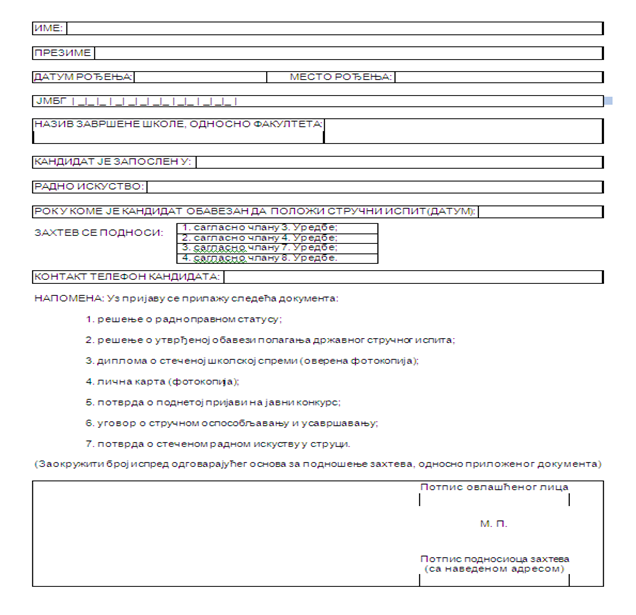 Посебан стручни испит за матичара полаже лице које је засновало радни односна на неодређено време ради обављања послова матичара или заменика матичара, односно приправник који се стручно оспособљава за обављање послова матичара, као и лица са којима је, у складу са законом, закључен уговор о стручном оспособљавању без накнаде, рaди стручнoг oспoсoбљaвaњa, oднoснo стицaњa рaднoг искуствa и услoвa зa пoлaгaњe посебног стручног испита за матичара.  Општење Министарства државне управе и локалне самоуправе и органа јединица локалне самоуправе који за своје запослене подносе захтеве за полагање посебног стручног испита за матичара, као и вођење управног поступка и одлучивање у овим управним стварима и поступци обавештавања, остварују се електронским путем (види: стр. 50 – Листа управних поступака које Министарство државне управе и локалне самоуправе спроводи електронским путем ).Органи подносе захтеве за полагање посебног стручног испита за матичара на електронском јединственом управном месту коме се приступа путем веб презентације Министарства  http://mduls.gov.rs/ → падајући мени Стручни испити → Посебан стручни испит за матичара → банер Електронско јединствено управно место СТРУЧНИ ИСПИТИ.Такође, друга лица која су се оспособила за самосталан рад у струци, односно самостално обављање послова и имају стечено радно искуство у струци у трајању које је услов за обављање послова матичара, а заинтересована су за рад на пословима матичара, односно заменика матичара могу поднети захтев за полагање посебног стручног испита за матичара непосредно министарству или путем поште на адресу: Министарство државне управе и локалне самоуправе, Београд, Бирчанинова 6.Образац захтева за полагање посебног стручног испита за матичара наведених лица у електронској форми преузима се на веб презентацији Министарства http://mduls.gov.rs/ → падајући мени Стручни испити → Посебан стручни испит за матичара → Начин пријаве, а подаци у образац захтева уписују се електронским путем.О захтеву за полагање посебног стручног испита за матичара одлучује овлашћено службено лице (види: стр. 44 - Овлашћена службена лица за одлучивање у управним стварима, односно за предузимање радњи у поступку пре доношења решења).Посебан стручни испит за матичара се полаже по Програму тог испита који је утврђен Правилником о посебном стручном испиту за матичара - http://mduls.gov.rs/wp-content/uploads/Pravilnik-o-posebnom-strucnom-ispitu-za-maticare.pdf?script=lat.Испит спроводи Испитна комисија за полагање посебног стручног испита за матичара.Кандидату који је положио посебан стручни испит за матичара издаје се Уверење о положеном положеном посебном стручном испиту за матичара.Све додатне информације у вези са полагањем државног стручног испита  доступне су на веб презентацији Министарства http://mduls.gov.rs/ → падајући мени Стручни испити → Посебан стручни испит за матичара.Такође, кандидати могу непосредно да се обрате Министарству ради добијања потребних обавештења путем Контакт центра за јавну управу http://mduls.gov.rs/ → падајући мени Стручни испити → Посебан стручни испит за матичара → бавер КОНТАКТ ФОРМА.Ради илустрације даје се пример решења којим се одлучује о захтеву за полагање посебног стручног испита за матичара.„Министарство државне управе и локалне самоуправе, Београд, Бирчанинова 6, на основу члана 11а Закона о матичним књигама („Службени гласник РС”, бр. 20/09, 145/14 и 47/18) и члана 14. Правилника о посебном стручном испиту за матичара („Службени гласник РС”, број 65/18), у вези са чланом 39. став 2. Закона о општем управном поступку  („Службени гласник РС”, бр. 18/16 и 95/18 – Аутентично тумачење), преко овлашћеног службеног лица (име и презиме овлашћеног службеног лица), по решењу о распоређивању (број и датум решења о распоређивању), одлучујући по захтеву који је поднео/ла  (орган који је поднео захтев за полагање ПСИМ, седиште органа / име и презиме кандидата, пребивалиште и адреса кандидата), за полагање посебног стручног испита за матичара, доносиР  Е  Ш  Е  Њ  Е(број предмета из пописа аката) од (дан, месец и година доношења решења) године 	ОДОБРАВА СЕ да (име и презиме кандидата), (пребивалиште и адреса кандидата), полаже посебан стручни испит за матичара. О б р а з л о ж е њ е	(Орган који је поднео захтев за полагање ПСИМ, седиште органа / име и презиме кандидата, пребивалиште и адреса кандидата),  поднео-ла је захтев за полагање посебног стручног испита за матичара.	Уз захтев су сагласно члану 12. став 2. Правилника о посебном стручном испиту за матичара („Службени гласник РС”, број 65/18), приложене потребне исправе, чиме су испуњени услови прописани чланом 2. Правилника, за полагање посебног стручног испита за матичара.	На основу изложеног, применом члана 136. став  1. Закона о општем управном поступку („Службени гласник РС”, бр. 18/16 и 95/18 – Аутентично тумачење), одлучено је као у диспозитиву решења. Испит за инспектора, у складу са Законом о инспекцијском надзору  и  Правилником о програму и начину спровођења испита за инспектора (http://mduls.gov.rs/strucni-ispiti/ispit-za-inspektore/?script=lat) у обавези су да полажу запослени који обављају послове инспекцијског надзора. Испит за инспектора полаже лице на пробном раду које је радни однос засновало на радном месту инспектора на неодређено време и лице које је засновало радни однос на радном месту инспектора на неодређено време а нема положен испит за инспектора, у року од шест месеци од дана заснивања радног односа. Испит за инспектора полаже лице које је први пут засновало радни однос у струци и оспособљава се за самосталан рад на пословима радног места инспектора. Испит за инспектора могу полагати и друга лица која су се оспособила за самосталан рад у струци, односно самостално обављање послова и имају стечено радно искуство у струци у трајању које је услов за обављање послова инспектора, а заинтересована су за рад на пословима инспектора. У току испита проверава се познавање важећих прописа из испитних предмета: Општи управни поступак и основи управних спорова, Закон о инспекцијском надзору и пратећи прописи и општи акти, Основи права привредних друштава и других привредних субјеката и привредног пословања, Основи казненог права и казнених поступака, Вештине потребне за вршење инспекцијског надзора. Испит за инспектора спроводи комисија коју именује министар надлежан за систем државне управе. Комисија сачињава списак прописа за припрему испита и списак питања која се могу поставити у току испита, а који су доступни на веб презентацији Министарства   http://mduls.gov.rs/ → падајући мени Стручни испити → Испит за инспектора → Полагање испита и испитни предмети/Писмени део испита (материјали)/Усмени део испита (материјали).На основу утврђеног општег успеха на испиту за инспектора, кандидату који је положио испит издаје се Уверење о положеном испиту за инспектора.Све додатне информације у вези са полагањем испита за инспектора  доступне су на веб презентацији Министарства http://mduls.gov.rs/ → падајући мени Стручни испити → Испит за инспектора. Ради илустрације даје се пример Уверења о положеном испиту за инспектора.  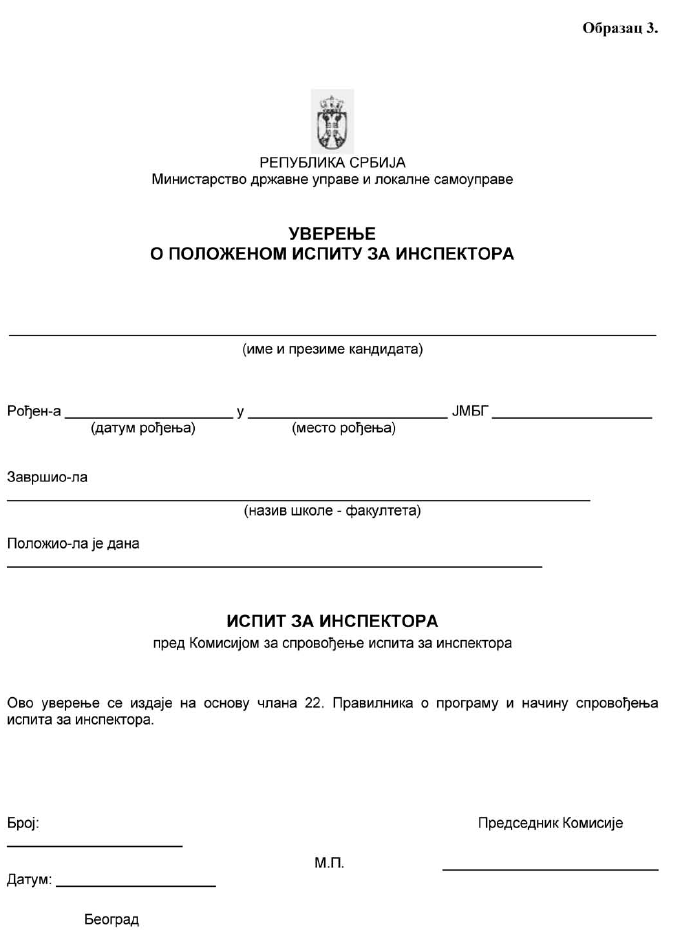 Испит за комуналног милиционара	полаже кандидат за комуналног милиционара који је успешно завршио програм стручног оспособљавања које спроводи министарство надлежно за унутрашње послове у сарадњи са министарством надлежним за систем локалне самоуправе.Испит за комуналног милиционара спроводи комисија коју образује министар належан за систем локалне самоуправе. На основу резултата испита кандидату се издаје уверење о положеном испиту за комуналног милиционара.Све додатне информације у вези са полагањем испита за комуналног милиционара  доступне су на веб презентацији Министарства http://mduls.gov.rs/ → падајући мени Стручни испити → Испит за комуналног милиционара. У Одељењу за  јавну и е- управу послови се обављају   у :Одсеку за јединствену и е-управуГрупи за управљање реформом јавне управе иРади илустрације рада  Групе  за управљање реформом јавне управе дајемо пример: Образац за достављање писмених предлога и сугестија за израду Акционог плана за спровођење иницијативе Партнерство за отворену управу у Републици Србији за период од 2016. до 2017. годинеОбразац за достављање писмених предлога и сугестија за израду Акционог плана за спровођење иницијативе Партнерство за отворену управу у Републици Србији за период од 2016. до 2017. годинеПредлог/сугестија:Образложење:Српско-корејски информатичко приступни центарНа основу члана 19. Закона о закључивању и извршавању међународних уговора („Службени гласник РС”, брoj 32/2013), којим је прописано да органи државне управе са надлежним органима других држава могу закључивати посебне међународне уговоре о сарадњи (меморандуме, уговоре, споразуме итд.) и члана 43. став 3. Закона о Влади („Службени гласник РС”, бр. 55/05, 71/05 – испр., 101/07, 65/08, 16/11, 68/12 - одлука УС, 72/12, 7/14 – одлука УС и 44/14), којим је прописано да Влада, када не доноси друге акте, доноси закључке, Министарство државне управе и локалне самоуправе и Национална агенција за информационо друштво Републике Кореје 6. јула 2017.године потписали су Меморандум о међусобној сарадњи и разумевању у области информационо комуникационих технологија чиме је створен институционални оквир за успостављање Српско-корејског информатичко-приступног центра. О оснивању Српско-корејског информатичко-приступног центра Министарство је информисало чланове Владе Републике Србије актом број: 48-00-00022/2017-04 од 19. јула 2017. године, а у складу са чланом 49. став 2. Пословника Владе. У оквиру Српско корејског информатичко приступног центра се обављају  послови који се односе на пружање подршке развоју електронске управе преко управљања Српско корејског информатичко приступног центра односно кроз организовање бесплатних обука у оквиру информационих технологија намењених државним службеницима и свим грађанима Републике Србије. Такође кроз  организацију рада  Српско корејског информатичко приступног центра предузимају се мере за континуирану сарадњу са Националном агенцијом за информационо друштво Владе Републике Кореје као и развој информационих и комуникационих технологија у заједничком интересу обе земље.У Сектору за матичне књиге и регистре се обављају послови који су дефинисани у тачки 2. Информатора и обављају се у:1. Одељењу за лични статус грађана 2. Одсеку за политичко организовање3. Одсеку за оперативне и послове техничке подршкеУ Одсеку за политичко организовање, обављају се послови вођења Регистра политичких странака. У поступку уписа политичке странке у Регистар политичких странака доносе се решења о упису и одбацивању пријава за упис политичких странака у Регистар, а најчешћа питања грађана односе се на акте и документе које је потребно поднети уз пријаву и начин презимања одговарајућих образаца. Законом и Правилником је прописано да се уз пријаву за упис политичке странке у Регистар политичких странака (чији је образац предвиђен Правилником) доставља Записник са оснивачке скупштине, Оснивачки акт политичке странке оверене изјаве оснивача о оснивању политичке странке најмање у броју потребном за оснивање политичке странке (10.000 односно 1.000), Списак оснивача политичке странке који су дали оверену изјаву о оснивању политичке странке; Потврде о упису оснивача политичке странке у бирачки списак, два примерка Програма политичке странке; два примерка Статута политичке странке, Акт о избору заступника политичке странке, Оверена фотокопија личне карте заступника политичке странке, а ако она не садржи податак о пребивалишту и адреси и Потврду о пребивалишту и доказ о уплати републичке административне таксе (310 динара за пријаву и 15.620 динара - за  решење о упису политичке странке у Регистар;Закон о политичким стрнакама, Правилник о начину уписа и вођењу Регистар политичких странака, Извод из Регистар политичких странака, Списак докумената потребних за упис политичке странке у Регистар, као и образцe пријаве за упис политичке странке у Регистар, изјаве оснивача о оснивању политичке странке, спискa оснивача политичке странке,  и др. доступни су на веб сајту Министарства. http://www.mduls.gov.rs/dokumenta-politicke-stranke.php. Решење о упису промене података у Регистру доноси се у року од 30 дана од дана предаје уредне пријаве коју подноси Министарству заступник политичке странке и уз коју подноси: записник са седнице надлежног органа за доношење одлуке о промени података, у изворнику односно овереном препису и одлука о промени података и доказ о уплати републичке административне таксе у износи од 310 динара – за пријаву и 13.020 динара - за решење о промени података у Регистру. Политичка странка брише се из Регистра ако орган утврђен статутом донесе одлуку о престанку рада; ако се политичка странка споји са другом или другим политичким странкама и кад јој Уставни суд забрани рад.  Уз пријаву за брисање политичке странке из Регистар политичких странака подносе се: 1) докази на основу којих се утврђују чињенице о престанку рада политичке странке или спајању политичке странке са другом или другим политичким странкама; 2) доказ о уплати републичке административне таксе у износи од 310 динара – за пријаву и 13.020 динара - за решење о промени података у Регистру. Министарство је дужно да донесе решење о брисању политичке странке из Регистра у року од 30 дана од дана предаје уредне пријаве за брисање политичке странке из Регистра, односно дана покретања поступка по службеној дужности, односно даном достављања одлуке Уставног суда о забрани рада политичке странке. Ово решење је коначно и против њега се може покренути управни спор. Против ових решења може се тужбом покренути управни спор пред Управним судом у Београду у року од 30 дана од дана достављања решења и тада  се припремају нацрти одговора на тужбе. О подацима уписаним у Регистар политичких странака издају се уверења односно обавештавају се државни и други органи, физичка и правна лица. Уз захтев за издавање уверење подноси доказ о уплати републичке административне таксе у износи од 310 динара – за захтев и 1.510 динара – за уверење.	Ради илустрације рада дају се примери:1) Дописа којим се позивају јединице локалне да изврше провере и промене за уочене неправилности у Јединственом бирачком списку:ГРАДСКА/ОПШТИНСКА УПРАВА- начелнику градске/општинске управе -	Потребно је да без одлагања предузмете све неопходне мере ради отклањаља утврђених неправилности имајући у виду чл 2. став 1. Закона о Јединственом бирачком списку. Након извршених провера потредно је да у складу са својим овлашћењима утврђеним законом извршите промене у Јединственом бирачком списку за вашу јединицу локлане самоуправе. 	Потребно је да из система Јединствени бирачки списак преузмете извештај са невалидним јединственим матичним бројевима грађана (ЈМБГ), односно са дупло уписаним бирачима у пет категорија: Категорија 1: бирачи без ЈМБГ- где је ЈМБГ празан; Категорија 2: бирачи са ЈМБ-ом који почињу са најмање две нуле; Категорија 3: бирачи са ненумеричким карактерима у ЈМБГ- који уместо ЈМБГ имају уписан број личне карте, слова итд.; Категорија 4: бирачи са невалидним ЈМБГ- у коју спадају остали бирачи који имају неисправан ЈМБГ а не налазе се у Категорији 1, Категорији 2 и Категорији 3; Категорији 5: Бирачи који су дупло уписини, а не налазе се у Категорији 1, Категорији 2, Категорији 3 и Категорији 4. и поступите по наведеном.	За сва додатна објашњења контакт особе у Министарству су _____________.”2)  Решења о упису промене података у Регистар политичких странака: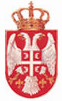                                  Република Србија               МИНИСТАРСТВО ДРЖАВНЕ УПРАВЕ                        И ЛОКАЛНЕ САМОУПРАВЕ                        Београд, Бирчанинова број 6                            Број:                           Датум: Министарство државне управе и локалне самоуправе, на основу члана 10. Закона о министарствима („Службени гласник РС”, бр. 44/14, 14/15, 54/15, 96/15-др.закон и 62/17), члана 29. став 1. Закона о политичким странкама („Службени гласник РС”, бр. 36/09 и 61/15–УС), члана 23. став 2. Закона о државној управи („Службени гласник РС”, бр. 79/2005, 101/2007, 95/2010, 99/2014, 47/2018 и 30/2018 - др. закон) а по овлашћењу министра државне управе и локалне самоуправе број: 021-02-603/2017-02 од 26.07.2017. године и члана 136. став 1. Закона о општем управном поступку („Службени гласник РС”, број 18/16), поступајући по пријави _________________ за упис промене података у Регистру политичких странака који се односе на адресу седишта, датум доношења Програма и Статута политичке странке, односно њихових измена и заступника _______________,  доносиР Е Ш Е Њ ЕУ  Регистар политичких странака, на регистарском листу број ___, на коме је уписана _____________ са седиштем у ________, ___________ број ___, уписује се промена података који се односе на адресу седишта, датум доношења Програма и Статута политичке странке, односно њихових измена и заступника ____________.У Колону „Седиште и адреса политичке странке” уписује се нов податак и то: „_____, __________ број __”.У Колону „Датум доношења Програма политичке странке односно његових измена“ уписује се нов податак и то: „__________. године“.У Колону „Датум доношења Статута политичке странке односно његових измена“ уписује се нов податак и то: „_________“.У Колону „Лично име, пребивалиште и адреса и јединствени матични број грађана заступника политичке странке“  уписује се нов податак и то: „ _________из _________, _______, ЈМБГ _____________“.Остали подаци у Регистру нису промењени.О б р а з л о ж е њ еПолитичка странака _______ поднела је Министарству државне управе и локалне самоуправе ______. године пријаву за упис промене података у Регистру политичких странака који се односе адресу седишта, датум доношења Програма и Статута политичке странке, односно њихових измена и заступника Социјалдемократске уније. Уз пријаву достављени су: Записник са __________ одржаног ______  године у ______, одлуке ______о промени адресе седишта, допунама Програма, изменама Статута и избору ______________ за председника и лице овлашћено за заступање __________ од _______  године, два примерка Програма и Статута _________ од ______ године и доказ о уплати републичке административне таксе.Увидом у достављену документацију утврђено је да су одлуке ___________у складу са чл. 8. и 14. Статута ________ од _________. године и да су испуњени услови прописани одредбама чл. 27. и 29. став 1. Закона о политичким странкама и чл. 12. и 13. Правилника о начину уписа и вођења Регистра политичких странака, па је одлучено као у диспозитиву решења.Такса за ово решење у износу од 310,00 динара наплаћена је на основу тарифног броја 1. и у износу од 13.020,00 динара на основу тарифног броја 21. став 1. тачка 2. Закона о републичким административним таксама („Службени гласник РС“, бр. 43/03, 51/03 - испр, 53/04, 42/05, 61/05, 101/05 - др. закон, 42/06, 47/07, 54/08, 5/09, 54/09, 35/10, 50/11, 70/11, 55/12, 93/12, 47/13, 65/13-др.закон, 57/14 и 45/15-усклађени дин.изн., 83/2015, 112/2015, 50/2016 - усклађени дин.изн., 61/2017 - усклађени дин.изн., 113/2017, 3/2018 – испр. и  50/2018 - усклађени дин.изн.)3) Обавештења о подацима уписаним у нпр. Регистар политичких странака:„_________________________________________________Поводом акта Привредног суда у Београду  број: __________ од___________. године којим сте тражили достављање података за извршног дужника _______________обавештавамо вас следеће:	Увидом у Регистар политичких странака који води Министарство државне управе и локлане самоуправе, сходно члану 22. Закона о политичким странкама („Службени гласник РС”, бр. 36/09 и 61/15 – УС) и члану 10. Закона о министарствима („Службени гласник РС”, бр. 44/14, 14/15, 54/15, 96/15-др. закон и 62/17), утврђено је да је _________, са седиштем у ____________ број  ________, на основу Решења Министарства државне управе и локалне самоуправе број: _________  од _________. године уписан у Регистар политичких странака, на регистарском листу број ___. Као заступник наведене политичке странке уписан је _____________	_____________________”Послови у Сектору за европске интеграције и међународну сарадњу опредељени су у тачки 2. Информатора а обављају се  у :Одељењу за пројекте иГрупи за европске интеграције и међународну сарадњу.***ПОДНОШЕЊЕ ЗАХТЕВА ЗА ПРИСТУП ИНФОРМАЦИЈАМА ОД ЈАВНОГ ЗНАЧАЈА Захтев за остваривање права на приступ информацијама може се поднети:писаним путем на адресу: Министарство државне управе и локалне самоуправе, Бирчанинова бр. 6, 11000 Београдпредајом непосредно Писарници Министарства државне управе  и локалне самоуправе, Београд, Ул. Бирчанинова бр. 6. Сви захтеви за приступ информацијама насловљени на овлашћено лице, а који су пристигли у писарницу Министарства државне управе и локалне самоуправе путем поште или су предати у писарницу, упућују се овлашћеном лицу. ПРЕГЛЕД ПОДАТАКА О ПРУЖЕНИМ УСЛУГАМАИзвештај о пруженим услугама 2014. годинаЈануар-март Април-јун Јул-септембар Октобар-децембар Јануар-март Арил-јунЈул-септембар Октобар-децембар Јануар – март Јул-септембар Октобар- децембар Август  Септембар  Октобар Новембар ДецембарЈануарФебруарМартАприлМајЈунЈулАвгустСептембарОктобарНовембарДецембарЈануарФебруарМарт АприлМајЈунЈулАвгустСептембарОктобарНовембарДецембарЈануар-мартАприл-јунЈул-септембарДокументи се налази у наведеним линковима,  приступићете истим кликом на ок – openПОДАЦИ О ПРИХОДИМА И РАСХОДИМА	Подаци о приходима и расходима за 2014. годину:Преглед одобрених и утрошених средстава у 2014. години: Напомена: Министарство државне управе и локалне самоуправе, као новообразован орган у складу са чл.  2. и 35. став 1. тачка 2)  Закона о министарствима  („Службени гласник РС“, број 44/2014),  је почело са радом дана 26. априла 2014.  године.Подаци  о приходима и расходима за 2015. годину:Извод из Закона о буџету РС за 2015. годину, за раздео Министарства државне управе и локалне самоуправе.Извршење буџета за период 1. јануара до 31. децембра 2015. годинеПодаци  о приходима и расходима за 2016. годину:Извршење буџета за период од 1. јануара до 31. децембра 2016. годинеПодаци  о приходима и расходима за 2017. годину:Извршење буџета за период од 1. јануара до 31. децембра 2017. годинеПодаци  о приходима и расходима за 2018. годину:Извршење буџета за период од 1. јануара до 31. децембра 2018. годинеПодаци  о приходима и расходима за 2019. годину:Извршење буџета за период од 1. јануара до 31. децембра 2019. годинеПодаци  о приходима и расходима за 2020. годину:Извршење буџета за период од 1. јануара до 31. децембра 2020. годинеПодаци  о приходима и расходима за 2021. годину:Извршење буџета за период од 1. јануара до 30. новембра 2021. годинеДокументи се налази у наведеним линковима, приступићете истим кликом на ок – open.Информације о ревизијама:У току 2014. године буџет Министарства државне управе и локалне самоуправе није био подвргнут ревизији од  стране Државне ревизорске институције.У току 2015. године буџет Министарства државне управе и локалне самоуправе није био подвргнут ревизији од  стране Државне ревизорске институције.У току 2016. године Државна ревизорска институција вршила је ревизију делова финансијских извештаја и правилности пословања Министарства државне управе и локалне самоуправе за 2015. годину.У току 2017. године буџет Министарства државне управе и локалне самоуправе није био подвргнут ревизији од  стране Државне ревизорске институције.У току 2018. године Закључком о спровођењу ревизије  број 400-589/2018-03 од 29.01.2018. године Државна ревизорска институција спроводи ревизију делова Извештаја о извршењу буџета у периоду од 1. јануара до  31. децембра 2017. године  и ревизију правилности пословања Министарства државне управе и локалне самоуправе.У току 2019. године Закључком о спровођењу ревизије  број 400-216/2019-04/1 од 16.01.2019. године Државна ревизорска институција спроводи ревизију финансијских извештаја у периоду од 1. јануара до  31. децембра 2018. године. У току 2020. године Закључком о спровођењу ревизије  број 400-148/2020-04/1 од 20.01.2020. године Државна ревизорска институција спроводи ревизију финансијских извештаја у периоду од 1. јануара до  31. децембра 2019. године.ПОДАЦИ О ЈАВНИМ НАБАВКАМА 	План набавки Министарства државне управе и локалне самоуправе за 2014. годину: Квартални извештаји у 2014. години:Квартални Извештај за период април – јун 2014. године Квартални Извештај за период јул – септембар 2014. године Квартални Извештај за период октобар – децембар 2014. године План набавки Министарства државне управе и локалне самоуправе  за 2015. годину.  Квартални извештаји у 2015. години:Квартални Извештај за период  јануар – март 2015. године Квартални Извештај за период  април – јун 2015. године Квартални Извештај за период  јул– септембар 2015. године Квартални Извештај за период  октобар– децембар 2015. године План набавки Министарства државне управе и локалне самоуправе за 2016. годину. Измена Плана јавних набавки за 2016. годину Квартални извештаји у 2016. години:Квартални Извештај за период  јануар – март 2016. године Квартални Извештај за период април – јун 2016. године Квартални Извештај за период јул – септембар 2016. године Квартални Извештај за период октобар – децембар 2016. године План набавки Министарства државне управе и локалне самоуправе за 2017. годинуКвартални извештаји у 2017. години:Квартални Извештај за период јануар-март 2017. године Квартални Извештај за период април-јун 2017. године Квартални Извештај за период јул-септембар 2017. године Квартални Извештај за период октобар-децембар 2017. годинеПлан набавки Министарства државне управе и локалне самоуправе за 2018. годинуИзменe плана јавних набавки Министарства државне управе и локалне самоуправе за 2018. годинуI измена Плана јавних набавкиII измена Плана јавних набавкиIII измена Плана јавних набавки
IV измена Плана јавних набавкиКвартални  и месечни извештаји у 2018. години:Квартални Извештај за период јануар-март 2018. године Квартални Извештај за период април-јун 2018. године 	Извештај за јул 2018. године Извештај за август 2018. године Квартални Извештај за период јул-септембар 2018. године Квартални Извештај за период октобар-децембар 2018. године План набавки Министарства државне управе и локалне самоуправе за 2019. годинуКвартални  извештаји у 2019. години:Квартални Извештај за период јануар-март 2019. годинеКвартални Извештај за период април-јун 2019. годинеКвартални Извештај за период јул-септембар 2019. годинеКвартални Извештај за период октобар-децембар 2019. годинеПлан набавки Министарства државне управе и локалне самоуправе за 2020. годину
Квартални  извештаји у 2020. години:Квартални Извештај за период јануар-март 2020. годинеКвартални Извештај за период април-јун 2020. годинеКвартални Извештај за период јул-септембар 2020. годинеКвартални Извештај за период октобар-децембар 2020. годинеИзменe плана јавних набавки Министарства државне управе и локалне самоуправе за 2020. годинуПрва измена плана јавних набавкиДруга измена плана јавних набавкиПлан јавних набавки за 2020. годину усклађен са новим Законом о јавним набавкамаПрва измена Плана јавних набавки усклађеног са новим Законом о јавним набавкамаПлан набавки Министарства државне управе и локалне самоуправе за 2021. годинуПрва измена Плана јавних набавкиДруга измена Плана јавних набавкиКвартални Извештај за период јануар – март 2021. годинеКвартални Извештај за период април-јун 2021. годинеКвартални Извештај за период јул-септембар 2021. годинеДокументи се налази у наведеним линковима, приступићете истим кликом на ок – open. ПОДАЦИ О ДРЖАВНОЈ ПОМОЋИМинистарство државне управе и локалне самоуправе додељује државну помоћ у смислу одредаба тачке 34. Упутства за израду и објављивање информатора о раду државног органа („Сл. гласник РС“, број 68/10).1.Табеларни приказ додељене државне помоћи у 2020. години.2.Табеларни приказ додељене државне помоћи у 2021. годиниПОДАЦИ О ИСПЛАЋЕНИМ ПЛАТАМА, ЗАРАДАМА И ДРУГИМ ПРИМАЊИМАЗаконом о платама државних службеника и намештеника („Службени гласник РС“, бр. 62/06, 63/06, 115/06, 101/07, 99/10, 108/13 и 99/14), уређују се плате, накнаде и друга примања државних службеника и намештеникаСредства за плате, накнаде и друга примања државних службеника и намештеника обезбеђују се у буџету Републике Србије.Плата државних службеника и намештеника састоји се од основне плате и додатака на плату. У плату се урачунавају и порези и доприноси који се плаћају из плате.Основна плата се одређује множењем коефицијента са основицом за обрачун и исплату плата. Основица је јединствена и утврђује се за сваку буџетску годину законом о буџету Републике Србије. Коефицијент за положаје и извршилачка радна места одређује се тиме што се сваки положај и свако извршилачко радно место сврстава у једну од 13 платних група. Положаји се сврставају у платне групе од I до V, а извршилачка радна места у платне групе од VI до XIII. Извршилачко радно место сврстава се у платну групу која одговара звању у које је разврстано. У свакој платној групи у коју су сврстана извршилачка радна места постоји осам платних разреда. Платни разреди изражавају напредовање на истом извршилачком радном месту под условима који су одређени овим законом. Коефицијент за положај одређује се према платној групи у којој се налази а коефицијент за извршилачко радно место одређује се према платном разреду платне групе у којој се налази извршилачко радно место.Коефицијент се одређује решењем. Решењем о коефицијенту одређује се платна група у којој се налази радно место, број платног разреда и висина коефицијента.Коефицијент за државне секретаре износи 31,20Коефицијенти за државне службенике су следећи:Чланом 9. Закона о буџету Републике Србије за 2021. годину (“Службени гласник РС“, бр. 149/2020) утврђена је основица за обрачун и исплату плата државних службеника и намештеника као и државних службеника на положају (помоћник министра и секретар министарства) у нето износу од 21.476,61 динар са припадајућим порезом и доприносима за обавезно социјално осигурање, почев од плате за децембар 2020. године, а од плате за март 2021. године утврђена је основица за обрачун и исплату плата у нето износу од 21.787,87 динара са припадајућим порезом и доприносима за обавезно социјално осигурање.Закључком Владе Републике Србије 05 Број: 121-10893/2020 од 21.12.2020. године утврђена је основица за обрачун и исплату плата државних секретара, у нето износу од 3.391,31 динар са припадајућим порезом и доприносима за обавезно социјално осигурање, почев од плате за децембар 2020. године, а од плате за март 2021. године утврђена је основица за обрачун и исплату плата у нето износу од 3.440,46 динара са припадајућим порезом и доприносима за обавезно социјално осигурање.Подаци о исплаћеним платама за државне секретаре и државне службeнике на положају за месец октобар 2021. године: Подаци о платама, зарадама и другим примањима, као и имовини министра, државних секретара, помоћника министра и секретара Министарства уписани су у Регистар имовине и прихода функционера који води Агенција за спречавање корупције и који је доступан је на сајту Агенције  http://www.acas.rs/pretraga_registra/#/acas/obrazacZaPrijavuImovineIPrihodaПодаци  о исплаћеним платама за државне службенике по звањима у односу на платни разред за месец  октобар  2021. године:Напомена: висина плате запослених који имају исто звање разликују се зато што у оквиру свог звања постоји осам платних разреда. ПОДАЦИ О СРЕДСТВИМА РАДА СТАЊЕ ЕВИДЕНЦИЈЕ СРЕДСТАВА ПРОКЊИЖЕНИХ 31.12.2020. годинеПодаци о средствима радаЧУВАЊЕ НОСАЧА ИНФОРМАЦИЈАДокументација Министарства државне управе и локалне самоуправе се заводи и чува у складу са Уредбом о канцеларијском пословању уз примену одговарајућих мера заштите. Носачи информација којима располаже Министарство, настали у раду и  у вези са радом Министарству чувају се у:Архиви са предметима: Писарница Министарства државне управе и локалне самоуправе, Бирчанинова бр. 6. Београд.Електронска база података: У просторијама Министарства државне управе и локалне самоуправе, Бирчанинова бр. 6. Београд.За предмете за које није истекао рок чувања, чувају се у архиви организационе јединице у чијем је раду настао, а након истека рока предају се архиви Управе за заједничке послове републичких органа, Немањина 22-26, Београд.Финансијска документација чува се у Секретаријату Министарства, Групи за финансијске послове и у Управи за трезор Министарства финансија, Поп Лукина бр. 9.На интернет презентацији Министарства објављују се информације које су настале у ради или у вези са радом Министарства, а чија садржина има или би могла имати значај за јавни интерес. Информације на сајту остају док траје њихова примена, а по потреби се ажурирају.ВРСТЕ ИНФОРМАЦИЈА У ПОСЕДУМинистарство поседује (укључујући и преузету документацију) дописе грађана, електронску пошту, документацију за спровођење поступка јавних набавки  за потребе Министарства и у циљу реализације пројеката, документацију о извршеним плаћањима, спроведеним конкурсима, одлуке, мишљења, записнике, закључене уговоре, тонске и видео снимке са догађаја у организацији Министарства и то:-  Регистар политичких странака и Јединствени бирачки списак у електронском облику у складу са законом; - Решења о упису, променама и брисању политичких странака у Регистар политичких странака, решења о упису, променама и брисању грађана из Јединственог бирачког списка, као и одбацивању пријава за упис у наведене регистре;- Решења по жалбама на првостепена решења Регистратора удружења и Регистратора страних удружења у  повереним пословима вођења Регистар удружења и регистра страних удружења; - Решења о давању сагласности на садржину и изглед печата државних и других органа;-  Уверења о подацима уписаним у Регистар и јединствени бирачки списак;-  Обавештења државним и другим органима о подацима уписаним у регистар;-  Евиденција о печатима која садржи податке о сагласности за набавку печата, о броју примерака печата и о датуму почетка употребе печата, уништеним, несталим и изгубљеним печатима, као и о отисцима печата;-  Позиви за исправку поднесака;- Одговори Управном суду на тужбе у управном спору против решења Министарства и др.;  	-	Решења по жалбама на првостепена решења имаоца јавних овлашћења у повереним пословима матичних књига; 	-	Одговори Управном суду на тужбе у управном спору против другостепених решења Министарства; -	Претходна мишљења о предлозима одлука о матичним подручјима; 	-	Инструкције којима се усмерава организација послова и начин рада запослених у органу имаоца јавних овлашћења у вршењу поверених послова матичних књига; 		-	Решења којима се одлучује о захтеву за полагање посебног стручног испита за  матичара; 	-	Решења о образовању Испитне комисије за полагање посебног стручног испита за матичара; 	-	Записник Испитне комисије за полагање посебног стручног испита за матичара о резултату полагања испита и утврђеном општем успеху кандидата; 	-	Уверење о положеном посебном стручном испиту за матичара, дупликат уверења о положеном посебном стручном испиту за матичара;	- 	Решење о давању овлашћења за обављање послова матичара, односно заменика матичара; 	-	Службени акти који се односе на: сазнање страног права о матичним књигама, обавештење надлежних иностраних органа о променама у личном статусу њихових држављана, проверу веродостојности јавних исправа из матичних књига издатих од имаоца јавних овлашћења у повереним пословима матичних књига, прибављање извода из матичних књига по захтевима иностраних органа или других органа државне управе, прослеђивање пријава за упис чињенице рођења, закључења брака и смрти настале у иностранству у матичне књиге.   ВРСТЕ ИНФОРМАЦИЈА КОЈИМА МИНИСТАРСТВО ОМОГУЋАВА ПРИСТУПСве информације којима Министарство располаже, а које су настале у раду или у вези са радом, Министарство ће саопштити тражиоцу информације, ставити на увид документ који садржи тражену информацију или му издати копију документа у складу са одредбама Закона о слободном приступу информацијама од јавног значаја, осим када су се, према овом закону, стекли услови за искључење или ограничење од слободног приступа информације од јавног значаја, у складу са чланом 9., 10. или 14. Закона.Приступ информацијама може бити ускраћен или ограничен у вези са следећим врстама информација и из следећих разлога:Ако се захтев односи на неку информацију која припада врстама информација које су објављене на веб-сајту, Министарство се може позвати на то да је тражена информација већ доступна на интернету и поступити на основу одредаба члана 10. Закона о слободном приступу информацијама од јавног значаја тако што ће подносиоцу захтева, уместо омогућавања увида или копије документа, доставити тачну интернет адресу на којој се информација може прочитати или документ преузети. Када се захтев односи на неки податак који је овлашћено лице другог органа јавне власти, у складу са Законом о тајности података, означило одређеним степеном тајности, Министарство може ускратити приступ таквом податку, на основу одредаба члана 9. тачка 5. Закона о слободном приступу информацијама од јавног значаја, ако су испуњени и материјални услови за то у погледу могућности наступања тешких правних или других последица по интересе који претежу над интересом за приступ информацијама. У таквом случају одбијање захтева може бити делимично или потпуно, у зависности од тога да ли је тајни податак могуће издвојити и делимично удовољити захтеву или не. Примена овог изузетка се може очекивати у малом броју случајева. Министарство има у поседу документа које је добило од других органа власти, а која су означена степеном тајности према Закону о тајности података. Захтеви који се односе на неку од ниже наведених врста информација могу бити делимично или потпуно одбијени на основу члана 14. Закона о слободном приступу информацијама. У свим овим случајевима, подносиоцу захтева, у начелу, неће бити омогућен приступ у личне податке, а биће омогућен у делове документа који преостају када се из њега издвоје информације које се штите по овом основу, на начин предвиђен чланом 12. Закона. Подаци о другим поднетим захтевима за приступ информацијама (Министарство ће ускратити податак о имену и презимену жалиоца, адреси и другим контактима, као и личне податке других лица која се помињу у жалби).Подаци о поднетим захтевима у вези са заштитом података о личности (Министарство ће ускратити све податке на основу којих би се могао идентификовати подносилац захтева).Подаци о државним службеницима и намештеницима (Министарство ће ускратити приступ њиховим личним подацима (нпр. матични број, датум рођења, кућна адреса и број телефона, националност, подаци о здравственом стању, социјалном статусу и сл).Подаци о исплатама (Министарство ће ускратити поједине личне податке лица која добијају исплате из буџета - број рачуна у банци, матични број, адреса становања).С обзиром на то да није у потпуности могуће унапред предвидети сваку ситуацију у којој би било оправдано ускратити приступ некој информацији, напомињемо да је могуће да се и у оквиру других категорија информација, осим оних које су изричито наведене у овом поглављу, нађу неки подаци у које би био ускраћен приступ на основу заштите приватности лица на која се ти подаци односе.ИНФОРМАЦИЈЕ О ПОДНОШЕЊУ ЗАХТЕВА ЗА ПРИСТУП ИНФОРМАЦИЈАМАУ складу са Законом о слободном приступу информацијама од јавног значаја („Службени гласник РС“, бр. 120/04, 54/07, 104/09 и 36/10), информација од јавног значаја јесте информација којом располаже орган јавне власти, настала у раду или у вези са радом органа јавне власти, садржана у одређеном документу, а односи се на све оно о чему јавност има оправдан интерес да зна.Свако има право да му буде саопштено да ли орган власти поседује одређену информацију од јавног значаја, односно да ли му је она иначе доступна.Свако има право да му се информација од јавног значаја учини доступном тако што ће му се омогућити увид у документ који садржи информацију од јавног значаја, право на копију тог документа, као и право да му се на, захтев, копија документа упути поштом, факсом, електронском поштом или на други начин.Захтев за приступ информацијама од јавног значаја доставља се лицу овлашћеном  за поступање по захтеву за слободан приступ информацијама од јавног значаја које затим прикупља податке од који се односе на предмет захтева ради припреме одговора, при чему се води рачуна о законским роковима. Захтев се може упутити поштом на адресу Бирчанинова бр. 6., Београд или електронском поштом како је наведено у делу правила у вези са јавношћу рада.Захтев мора садржати назив органа власти, име, презиме и адресу тражиоца, као и што прецизнији опис информације која се тражи. Тражилац не мора навести разлоге за захтев. Ако захтев не садржи наведене податке, односно ако захтев није уредан, овлашћено лице органа власти дужно је да, без надокнаде, поучи тражиоца како да те недостатке отклони, односно да достави тражиоцу упутство о допуни.Ако тражилац не отклони недостатке у одређеном року, односно у року од 15 дана од дана пријема упутства о допуни, а недостаци су такви да се по захтеву не може поступати, Министарство ће донети закључак о одбацивању захтева као неуредног.Приступ информацијама Министарство је дужно да омогући и на основу усменог захтева тражиоца који се саопштава у записник, при чему се такав захтев уноси у посебну евиденцију и примењују се рокови као да је захтев поднет писмено.Образац за подношење захтева дат је у прилогу, али ће Министарство размотрити и захтев који није сачињен на том обрасцу.Министарство је дужно да без одлагања, а најкасније у року од 15 дана од дана пријема захтева, тражиоца обавести о поседовању информације, стави му на увид документ који садржи тражену информацију, односно изда му или упути копију тог документа. копија документа је упућена тражиоцу даном напуштања писарнице Министарства. Ако се захтев односи на информацију за коју се може претпоставити да је од значаја за заштиту живота или слободе неког лица, односно за угрожавање или заштиту здравља становништва и животне средине, орган власти мора да обавести тражиоца о поседовању те информације, да му стави на увид документ који садржи тражену информацију, односно да му изда копију тог документа најкасније у року од 48 сати од пријема захтева.Ако орган власти није у могућности, из оправданих разлога, да у року од 15 дана обавести тражиоца о поседовању информације, да му стави на увид документ који садржи тражену информацију, да му изда, односно упути копију тог документа, Министарство је дужно да о томе, најкасније у року од седам дана од дана пријема захтева, обавести тражиоца и одреди накнадни рок, који не може бити дужи од 40 дана од дана пријема захтева, у коме ће тражиоца обавестити о поседовању информације, ставити му на увид документ који садржи тражену информацију, изда му, односно упути копију тог документа.Ако Министарство на захтев не одговори у року, тражилац може уложити жалбу Поверенику, осим у случајевима утврђеним Законом о слободном приступу информацијама од јавног значаја.Увид у документ који садржи тражену информацију је бесплатан и врши се у службеним просторијама Министарства.Копија документа који садржи тражену информацију издаје се уз обавезу тражиоца да плати накнаду нужних трошкова израде те копије, а у случају упућивања и трошкове упућивања.Влада прописује трошковник на основу кога се обрачунавају трошкови из претходног става.Од обавезе плаћања накнаде ослобођени су новинари, када копију документа захтевају ради обављања свог позива, удружења за заштиту људских права, када копију документа захтевају ради остваривања циљева удружења и сва лица када се тражена информација односи на угрожавање, односно заштиту здравља становништва и животне средине, осим у случајевима ако се ради о информацији која је већ објављена и доступна у земљи или на интернету.Лице које није у стању да без пратиоца изврши увид у документ који садржи тражену информацију, омогућиће се да то учини уз помоћ пратиоца.Ако удовољи захтеву, Министарство неће издати посебно решење, него ће о томе сачинити службену белешку.Ако Министарство одбије да у целини или делимично обавести тражиоца о поседовању информације, да му стави на увид документ који садржи тражену информацију, да му изда, односно упути копију тог документа, дужно је да донесе решење о одбијању захтева и да то решење писмено образложи, као и да у решењу упути тражиоца на правна средства која може изјавити против таквог решења.Тражилац може изјавити жалбу у случајевима прописаним чланом 22. Закона о слободном приступу информацијама од јавног значаја.Подносилац захтева има право жалбе против решења Министарства, у случају да Министарство нити удовољи нити донесе решење којим се захтев одбија.Подносилац захтева има право жалбе, на закључак којим се захтев тражиоца одбацује као неуредан.  МИНИСТАРСТВО ДРЖАВНЕ УПРАВЕ И ЛОКАЛНЕ САМОУПРАВЕБирчанинова бр. 6, БеоградЗ А Х Т Е Вза приступ информацији од јавног значајаНа основу члана 15. ст. 1. Закона о слободном приступу информацијама од јавног значаја  („Службени гласник РС“ бр. 120/04,54/07, 104/09 и 36/10), од горе наведеног органа захтевам*:  обавештење да ли поседује тражену информацију;  увид у документ који садржи тражену информацију;  копију документа који садржи тражену информацију;  достављање копије документа који садржи тражену информацију:** поштом електронском поштом факсом на други начин:*** _______________________________________Овај захтев се односи на следеће информације:_________________________________________________________________________________________________________________________________________________________________________________________________________________ .(навести што прецизнији опис информације која се тражи као и друге податке који олакшавају проналажење тражене информације)																	        ______________________________     Тражилац информације / Име и презиме     _______________________________________                                    адресаУ________________дана ___________201___ године                                             _____________________________________                     други подаци за контакт  _____________________________________                                    потпис________________________________________________ У кућици означити која законска права на приступ информацијама желите да остварите. У кућици означити начин достављања копије докумената.  Када захтевате други начин достављања обавезно уписати који начин достављања захтеватеМИНИСТАРСТВО ДРЖАВНЕ УПРАВЕ И ЛОКАЛНЕ САМОУПРАВЕБирчанинова бр. 6, БеоградБрој предмета: _________________Датум:             ___________________________________________________________________________________________________________________________________________________________Име и презиме / назив / и адреса подносиоца захтеваО Б А В Е Ш Т Е Њ Ео стављању на увид документа који садржитражену информацију и о изради копијеНа основу члана 16. ст. 1. Закона о слободном приступу информацијама од јавног значаја, поступајући по вашем захтеву за слободан приступ информацијама од _________год., којим сте тражили увид у документ/е са информацијама о / у вези са: _________________________________________________________________________________________________________________________________________________________________________________________________________________________________(опис тражене информације)обавештавамо вас да дана _______________, у _____ часова, односно у времену од ____ до ___ часова, у просторијама органа у ___________________ ул. ____________________ бр. ______, канцеларија бр. ____ можете извршити увид у документ/е у коме је садржана тражена информација. 	Том приликом, на ваш захтев, може вам се издати и копија документа са траженом информацијом.Трошкови су утврђени Уредбом о висини накнаде нужних трошкова за издавање копије документа  на којима се налазе информације од јавног значаја („Сл. гласник РС“, бр. 8/06), и то: копија стране А4 формата износи 3 динара, А3 формата 6 динара, CD 35 динара, дискете 20 динара, DVD 40 динара, аудио-касета – 150 динара, видео-касета 300 динара, претварање једне стране документа из физичког у електронски облик – 30 динара.Износ укупних трошкова израде копије документа по вашем захтеву износи ............ динара и уплаћује се на жиро-рачун Буџета Републике Србије бр. 840-742328-843-30, с позивом на број 97 – ознака шифре општине/града где се налази орган власти (из Правилника о условима и начину вођења рачуна – „Сл. гласник РС“, 20/07... 40/10). Достављено:Именованом 		(М.П.)Архиви						         _____________________________                                                        (потпис овлашћеног лица, односно руководиоца органа)ЖАЛБА  против одлуке органа власти којом је одбијен или одбачен захтев за приступ информацијиПоверенику за информације од јавног значаја и заштиту података о личностиАдреса за пошту: Београд, Булевар краља Александра 15Ж А Л Б А (................................................................................................................................................................................................................................................)Име, презиме, односно назив, адреса и седиште жалиоца)против решења-закључка (..........................................................................................................................................)(назив органа који је донео одлуку)Број.................................... од ............................... године. Наведеном одлуком органа власти (решењем, закључком, обавештењем у писаној форми са елементима одлуке) , супротно закону, одбијен-одбачен је мој захтев који сам поднео/ла-упутио/ла дана ............... године и тако ми ускраћено-онемогућено остваривање уставног и законског права на слободан приступ информацијама од јавног значаја. Oдлуку побијам у целости, односно у делу којим.................................................................................................................................. ............................................................................................................................................ јер није заснована на Закону о слободном приступу информацијама од јавног значаја.На основу изнетих разлога, предлажем да Повереник уважи моју жалбу,  поништи одлука првостепеног органа и омогући ми приступ траженој/им  информацији/ма.Жалбу подносим благовремено, у законском року утврђеном у члану 22. ст. 1. Закона о слободном приступу информацијама од јавног значаја.  Напомена:У жалби се мора навести одлука која се побија (решење, закључак, обавештење), назив органа који је одлуку донео, као и број и датум одлуке. Довољно је да жалилац наведе у жалби у ком погледу је незадовољан одлуком, с тим да жалбу не мора посебно образложити. Ако жалбу изјављује на овом обрасцу, додатно образложење може  посебно приложити. Уз жалбу обавезно приложити копију поднетог захтева и доказ о његовој предаји-упућивању органу као и копију одлуке органа која се оспорава жалбом.ЖАЛБА када орган власти није поступио/није поступио у целости по захтеву тражиоца у законском року (ћутање управе)Повереникy за информације од јавног значаја и заштиту података о личностиБеоград, Булевар краља Александра 15У складу са чланом 22. Закона о слободном приступу информацијама од јавног значаја подносим:Ж А Л Б Упротив........................................................................................................................................................................................................................................................................................................................  ( навести назив органа)због тога што орган власти: није поступио / није поступио у целости /  у законском року                                  (подвући  због чега се изјављује жалба)по мом захтеву  за слободан приступ информацијама од јавног значаја који сам поднео  том органу  дана ….................... године, а којим сам тражио/ла да ми се у складу са Законом о слободном приступу информацијама од јавног значаја омогући увид- копија документа који садржи информације  о /у вези са :....................................................................................................................................................................................................................................................................................................................................................................................................................................................................................................................................................................................................................................                                   (навести податке о захтеву и информацији/ама)На основу изнетог, предлажем да Повереник уважи моју жалбу и омогући ми приступ траженој/им  информацији/ма.Као доказ , уз жалбу достављам копију захтева са доказом о предаји органу власти.Напомена: Код жалбе  због непоступању по захтеву у целости, треба приложити и добијени одговор органа власти.MИНИСТАРСТВО ДРЖАВНЕ УПРАВЕ И ЛОКАЛНЕ САМОУПРАВЕ  систематизована радна места MИНИСТАРСТВО ДРЖАВНЕ УПРАВЕ И ЛОКАЛНЕ САМОУПРАВЕ  систематизована радна места MИНИСТАРСТВО ДРЖАВНЕ УПРАВЕ И ЛОКАЛНЕ САМОУПРАВЕ  систематизована радна места MИНИСТАРСТВО ДРЖАВНЕ УПРАВЕ И ЛОКАЛНЕ САМОУПРАВЕ  систематизована радна места MИНИСТАРСТВО ДРЖАВНЕ УПРАВЕ И ЛОКАЛНЕ САМОУПРАВЕ  систематизована радна места MИНИСТАРСТВО ДРЖАВНЕ УПРАВЕ И ЛОКАЛНЕ САМОУПРАВЕ  систематизована радна места MИНИСТАРСТВО ДРЖАВНЕ УПРАВЕ И ЛОКАЛНЕ САМОУПРАВЕ  систематизована радна места MИНИСТАРСТВО ДРЖАВНЕ УПРАВЕ И ЛОКАЛНЕ САМОУПРАВЕ  систематизована радна места MИНИСТАРСТВО ДРЖАВНЕ УПРАВЕ И ЛОКАЛНЕ САМОУПРАВЕ  систематизована радна места MИНИСТАРСТВО ДРЖАВНЕ УПРАВЕ И ЛОКАЛНЕ САМОУПРАВЕ  систематизована радна места Назив унутрашње јединицеНазив унутрашње јединицеНазив унутрашње јединицеНазив унутрашње јединицеНазив унутрашње јединицеБрој систематизованихВиши саветникСамосталнисаветникСаветникСаветникСаветникМлађи саветникМлађи саветникСарадникСарадникМлађисарадникРеферентМлађиреферентНамештенициПоложајиПоложајиСектор за добру управуСектор за добру управуСектор за добру управуСектор за добру управуСектор за добру управу4391612121233211Сектор за управљање људским ресурсимаСектор за управљање људским ресурсимаСектор за управљање људским ресурсимаСектор за управљање људским ресурсимаСектор за управљање људским ресурсима15533333311Сектор за матичне књиге и регистреСектор за матичне књиге и регистреСектор за матичне књиге и регистреСектор за матичне књиге и регистреСектор за матичне књиге и регистре20349991111111Сектор за стручно усавршавањеСектор за стручно усавршавањеСектор за стручно усавршавањеСектор за стручно усавршавањеСектор за стручно усавршавање121422222211Сектор за европске интеграције и међународну сарадњуСектор за европске интеграције и међународну сарадњуСектор за европске интеграције и међународну сарадњуСектор за европске интеграције и међународну сарадњуСектор за европске интеграције и међународну сарадњу1324222331111Секретаријат МинистарстваСекретаријат МинистарстваСекретаријат МинистарстваСекретаријат МинистарстваСекретаријат Министарства251855555221211Група за интерну ревизијуГрупа за интерну ревизијуГрупа за интерну ревизијуГрупа за интерну ревизијуГрупа за интерну ревизију301222Одсек за јавност радаОдсек за јавност радаОдсек за јавност радаОдсек за јавност радаОдсек за јавност рада602222111Кабинет министраКабинет министраКабинет министраКабинет министраКабинет министра80233311111Укупно Укупно Укупно Укупно Укупно 14521444040401919556466У табели нису обухваћена систематизована четири  државна секретара.У табели нису обухваћена систематизована четири  државна секретара.У табели нису обухваћена систематизована четири  државна секретара.У табели нису обухваћена систематизована четири  државна секретара.У табели нису обухваћена систематизована четири  државна секретара.У табели нису обухваћена систематизована четири  државна секретара.У табели нису обухваћена систематизована четири  државна секретара.У табели нису обухваћена систематизована четири  државна секретара.У табели нису обухваћена систематизована четири  државна секретара.У табели нису обухваћена систематизована четири  државна секретара.Назив унутрашње јединицеНазив унутрашње јединицеНазив унутрашње јединицеБрој попуњенихВиши саветникСамосталнисаветникСаветникСаветникМлађи саветникМлађи саветникСарадникМлађисарадникРеферентМлађиреферентНамештенициПоложајиПоложајиСектор за добру управуСектор за добру управуСектор за добру управу358131111112Сектор за управљање људским ресурсимаСектор за управљање људским ресурсимаСектор за управљање људским ресурсима1352223311Сектор за матичне књиге и регистреСектор за матичне књиге и регистреСектор за матичне књиге и регистре15 + 1 замена положај2377111 + 1 замена1 + 1 заменаСектор за стручно усавршавањеСектор за стручно усавршавањеСектор за стручно усавршавање7112211111Сектор за европске интеграције и међународну сарадњуСектор за европске интеграције и међународну сарадњуСектор за европске интеграције и међународну сарадњу11232222111Секретаријат МинистарстваСекретаријат МинистарстваСекретаријат Министарства1816442211211Група за интерну ревизијуГрупа за интерну ревизијуГрупа за интерну ревизију20111Одсек за јавност радаОдсек за јавност радаОдсек за јавност рада0000000Кабинет министраКабинет министраКабинет министра501220011Укупно Укупно Укупно 106+ 1 замена положај19303131994445 + 1 замена5 + 1 заменаНАПОМЕНА: : У табели ниje обухваћено 3 државна секретара 34 лицa ангажована по основу уговора о обављању привремено повремених послова и 3 посебна саветника министраНАПОМЕНА: : У табели ниje обухваћено 3 државна секретара 34 лицa ангажована по основу уговора о обављању привремено повремених послова и 3 посебна саветника министраНАПОМЕНА: : У табели ниje обухваћено 3 државна секретара 34 лицa ангажована по основу уговора о обављању привремено повремених послова и 3 посебна саветника министраНАПОМЕНА: : У табели ниje обухваћено 3 државна секретара 34 лицa ангажована по основу уговора о обављању привремено повремених послова и 3 посебна саветника министраНАПОМЕНА: : У табели ниje обухваћено 3 државна секретара 34 лицa ангажована по основу уговора о обављању привремено повремених послова и 3 посебна саветника министраЗапослени према полу: мушкарци 14,95% жене 85,05%Запослени према полу: мушкарци 14,95% жене 85,05%Запослени према полу: мушкарци 14,95% жене 85,05%Запослени према полу: мушкарци 14,95% жене 85,05%Запослени према полу: мушкарци 14,95% жене 85,05%Запослени према полу: мушкарци 14,95% жене 85,05%Правилник о начину и поступку вршења контроле комуналне полиције („Службени гласник РС”,  број 27 од 13. марта 2020.),Правилник о начину утврђивања психофизичке способности потребне за обављање послова комуналне полиције („Службени гласник РС”,  број 106 од 17. децембра 2009.),Правилник о службеној легитимацији комуналних милиционара („Службени гласник РС”,  број 27 од 13. марта 2020.),Правилник о накнади за оверу потписа бирача који подржи изборну листу за избор народних посланика („Службени гласник РС”,  бр. 12 од 12. фебруара 2016, 70 од 11. маја 2020.),ПРЕДСЕДНИК САВЕТА“УПУТСТВО О ПРАВНОМ СРЕДСТВУ: Ово решење је коначно и против њега се не може изјавити жалба, али се може тужбом покренути управни спор пред Управним судом у Београду, у року од 30 дана од дана достављања овог решења. Тужба се предаје Управном суду непосредно или путем поште, са судском таксом од 390 динара.Име и презиме: Име организације, односно институције:  Контакт телефон: е-мејл: Датум: УПУТСТВО  О  ПРАВНОМ СРЕДСТВУ: Ово решење је коначно у управном поступку, али се против њега може тужбом покренути управни спор пред Управним судом у Београду, у року од 30 дана од дана достављања овог решења.                                           МИНИСТАР____________________“Групе положаја и називи звања Платна група Платни разредПлатни разредПлатни разредПлатни разредПлатни разредПлатни разредПлатни разредПлатни разредГрупе положаја и називи звања Платна група 12345678Прва група положајаI9,00Друга група положајаII8,00Трећа група положајаIII7,11Четврта група положајаIV6,32Пета група положајаV5,62Виши саветникVI3,964,154,364,584,815,055,305,57Самостални саветникVII3,163,323,493,663,854,044,244,45СаветникVIII2,532,662,792,933,083,233,393,56Млађи саветникIX2,032,132,232,342,462,582,712,85СарадникX1.901.992.092.192.302.422.542.67Млађи сарадникXI1.651.731.821.912.002.102.212.32РеферентXII1.551.631.711.791.881.982.072.18Млађи референтXIII1.401.471.541.621.701.791.881.97ФункцијаНето плата без минулог рада Државни секретар 107.342,35 дин.Помоћник министра и секретар Министарства 154.911,76 дин.Државни службеник- звањеНајнижа исплаћена нето плата (без минулог рада)Највиша исплаћена нето плата (без минулог рада)Виши саветник94.995,11 дин.121.358,44 дин.Самостални саветник68.849,67 дин.96.956,02 дин.Саветник55.123,31 дин.77.564,82 дин.Млађи саветник44.229,38 дин.59.045,13 дин.Сарадник41.396,95 дин.58.173,61 дин.Млађи сарадник--Референт45.100,89 дин.47.497,56 дин.Намештеник32.681,81 дин.32.681,81 дин.КонтоНазивНабавнаИсправка вредностиИсправка вредностиСадaшња вредностКоличина011211Опрема за копнени саобраћај24.682.947,1724.682.947,1716.607.528,738.075.418,4422011221Канцеларијска опрема5.561.365,975.561.365,971.597.354,343.964.011,63571011222Рачунарска опрема104.487.158,38104.487.158,3866.171.946,5038.315.211,88872011223Комуникациона опрема5.814.026,115.814.026,111.443.654,954.370.371,16277011224Електронска и фотографска опрема11.087.475.5011.087.475.502.004.548,229.082.927,28120011225Опрема за домаћинство и угоститељство193.904,60193.904,6047.747,43146.157,1722016111Компјутерски софтвер293.374.664,00293.374.664,00230.478.480,1362.896.183,8712016131Патенти2.182.235,422.182.235,42547.861,801.634.373,6246Укупно:447.383.777,15447.383.777,15318.899.122,10128.484.655,051.942У ________________, дана______201__ године____________________________________Подносилац жалбе /Име и презиме____________________________________Адреса____________________________________Други подаци за контакт___________________________________ПотписУ ________________, дана______201__ године____________________________________Подносилац жалбе /Име и презиме____________________________________Адреса____________________________________Други подаци за контакт___________________________________Потпис